ЈАВНО ПРЕДУЗЕЋЕ «ЕЛЕКТРОПРИВРЕДА СРБИЈЕ» БЕОГРАД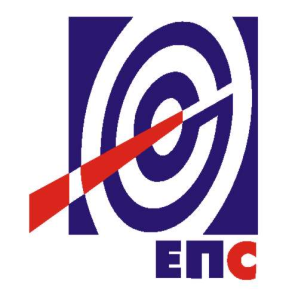 КОНКУРСНА ДОКУМЕНТАЦИЈАу отвореном поступку ради закључења оквирног споразума са једним понуђачем на период од две годинеза јавну набавку услуга број ЈНО/8000/0047/2020 (505/2020)Одржавање софтвера за билинг                                                                                    К О М И С И Ј А                                                      за спровођење ЈНО/8000/0047/2020 (505/2020)                          формирана Решењем број 12.01.214648/2-20 од 12.05.2020. године(заведено код наручиоца, број 12.01.214648/12-2020 од 12.06.2020. године - Управа)Београд, јун 2020. годинеНа основу чл. 32, 40, 40а и 61. Закона о јавним набавкама („Сл. гласник РС”, бр. 124/2012, 14/2015 и 68/2015), (у даљем тексту Закон), члана 2. и 8. Правилника о обавезним елементима конкурсне документације у поступцима јавних набавки и начину доказивања испуњености услова („Сл. гласник РС” бр. 86/15), Одлуке о покретању поступка јавне набавке број 12.01.214648/1-20 од 12.05.2020. године и Решења о образовању комисије за јавну набавку број 12.01.214648/2-20 од 12.05.2020.  године припремљена је:КОНКУРСНА ДОКУМЕНТАЦИЈАу отвореном поступку ради закључења оквирног споразума са једним понуђачем на период од две годинеза јавну набавку услуга број ЈНО/8000/0047/2020 (505/2020) - Одржавање софтвера за билинг  Садржај конкурсне документације:Укупан број страна документације: 117ОПШТИ ПОДАЦИ О ЈАВНОЈ НАБАВЦИПОДАЦИ О ПРЕДМЕТУ ЈАВНЕ НАБАВКЕ2.1 Опис предмета јавне набавке, назив и ознака из општег речника  набавкеОпис предмета јавне набавке: Одржавање софтвера за билингНазив из општег речника набавке: Одржавање софтвера за информационе технологије Ознака из општег речника набавке: 72267100Детаљни подаци о предмету набавке наведени су у техничкој спецификацији (поглавље 3.  Конкурсне документације)ТЕХНИЧКА СПЕЦИФИКАЦИЈА (Врста, техничке карактеристике, квалитет, обим и опис услуга, техничка документација и планови, начин спровођења контроле и обезбеђивања гаранције квалитета, рок извршења, место извршења услуга, гарантни рок, евентуалне додатне услуге и сл.)ПАРТИЈА 1. ОДРЖАВАЊЕ СОФТВЕРА ЗА БИЛИНГ ТЦ НИШ	3.1 Предмет набавкеПредмет набавке је пружање услуга одржавања и унапређења софтверских система код Наручиоца, и то: -Услуге одржавања апликација за обрачун и наплату ел. енергије „ПЕЛЕН“ са финансијским модулом (ПЕЛФИН).-услуга унапређења предметног софтверског система;У ТЦ Ниш у употреби је софтвер за билинг кога чине следеће апликације:Апликација ПЕЛЕН са финансијским модулом (ПЕЛФИН) за очитавање, обрачун и наплату електричне енергије, категорије купаца домаћинства (имплементирана у два огранка) и вирмански купци (у свих 6 огранака) за потребе  огранка ЕПС Снабдевање и ЕПС ОДС, од обрачунског периода јул 2013.Апликација ПЕЛЕН са финансијским модулом (ПЕЛФИН) за праћење и наплату старог дуга, категорије купаца домаћинства (имплементирана у два огранка) и вирмански купци (у свих 6 огранака), насталог закључно са обрачунским периодом јун 2013, за потребе  ОДС и ЈП ЕПС – ТЦ Ниш, у складу са деобним билансом.Табела 1. Учешће појединих апликација у укупном обиму услуге одржавања у ТЦ НишСПЕЦИФИКАЦИЈА УСЛУГАУ овом одељку наведене су спецификације услуга које су предмет ове набавке.УСЛУГА ОДРЖАВАЊА СОФТВЕРСКОГ СИСТЕМА Одржавање се реализује кроз редовно и интервентно одржавање.Редовно одржавање обухвата:Планско-превентивне активности усмерене на обезбеђивање перманентног и стабилног функционисања софтверског система у исправном стању. Модификацију софтверских система у циљу откривања и отклањања потенцијалних проблема пре него што они доведу до нерегуларности у раду; Унапређење софтверског производа у циљу исправљања откривених већих и мањих нерегуларности у раду, скривених мана и грешака, Унапређење софтверског решења у циљу ефикаснијег рада и коришћења, као резултат властитих идеја и концепата Понуђача; Промену или допуну функционалности софтверског система, (а) као последицу промене окружења (хардверског окружења, системског софтвера, мрежног окружења); (б) због промене законске регулативе које утичу на софтверске системе у оквиру испоручених функционалности, у року који је у складу са законски дефинисаним терминима спровођења;Одржавање у циљу побољшања перформанси софтвера (брзине, поузданости, сигурности);Проверу активности извршења администраторских или аутоматских процедура;Приступ корисничком порталу Понуђача;Подршку кључним корисницима у раду са софтвером путем портала, е-маила и телефона;Месечни извештај о обиму и типу реализованих активности;Редовно одржавање се спроводи током редовног радног времена Понуђача.Интервентно одржавање обухвата:Активности везане за решавање евентуалних грешака и проблема у раду софтвера;Активности на отклањању неочекиваних поремећаја у функционисању софтвера;Приоритетне и хитне поступке Понуђача у циљу отклањања отказа система и решавања критичних проблема;Интервентно одржавање се спроводи 24 сата дневно, свих 365 дана у години.Дефиниције приоритета и максимално дозвољених времена одзива приликом интервентног одржавањаКатегоризација проблемаКритични проблеми – Критични степенГрешке које заустављају функционисање кључних делова система. Није могуће алтернативно и заобилазно функционисање система. Систем је у потпуности нефункционалан. Наручилац трпи велика оптерећења основног процеса пословања (критично стање) и не може разумно наставити са радом. Потребна је хитна реакција.Озбиљни проблеми – Високи степенФункционалне грешке које узрокују озбиљне проблеме са системом и ограничавају употрбљивост функционалности. Систем функционише само делимично или у ограниченој мери. Наручилац трпи значајна оптерећења основног процеса или долази до деградације у тој мери да је она скоро онемогућена, али ипак систем ради.Приметни проблеми – Средњи степенМање функционалне грешке које не узрокују озбиљне проблеме. Фунционалност је употрбљива са ограничењима која имају мањи утицај на рад система. Рад система је могућ, уз неколико ситнијих ограничења. Проблем је могуће заобићи. Наручилац трпи умерена оптерећења основног процеса или долази до деградације услуга, али рад се може разумно наставити.Споредни проблеми – Ниски степенНефункционалне мање грешке које не узрокују приметне проблеме, као што су проблеми са документацијом или општа питања. И ако грешка постоји, систем се може користити без ограничења. Пословање Наручиоца функционише у суштини добро са мањим или никаквим оптерећењима основног процеса при пружању услуга.Табела 3.2.1 Максимално време одзива и рок за отклањање проблемаВреме одзива се рачуна од тренутка пријаве проблема на helpdesk систему Понуђача до момента када је стручно лице Понуђача контактирало корисника Наручиоца.Време отклањања проблема се рачуна од тренутка пријаве проблема на helpdesk систему Понуђача до момента када је стручно лице Понуђача обавестило корисника Наручиоца да је проблем отклоњен. УСЛУГА УНАПРЕЂЕЊА СОФТВЕРСКОГ СИСТЕМА Понуђач се обавезује да ће реализовати све захтеве за развој софтвера од стране Наручиоца: измене софтверског производа у циљу задовољења додатних захтева наручиоца софтвера које не спадају у редовно одржавање (ове измене подразумевају нове функционалности, модове и/или режиме рада, а који се реализују кроз додатне модуле или проширење постојећих), уочених могућности за повећање степена међусобне интеракције подсистема, подршку код евентуалне миграције на други хардвер, оперативни систем, нову верзију базе података или апликативног сервера (подршка код миграције подразумева све потребне активности које обезбеђују несметани рад свих апликација чије одржавање је предмет набавке) и специфичних захтева везаних за основну делатност Наручиоца.Понуђач је у обавези да у року од највише 7 (седам) дана од пријема захтева за измену софтвера писаним путем обавести Наручиоца о активностима које ће предузети на реализацији захтева, о потребном броју човек/дан ангажовања за реализацију захтева, као и о крајњем року за реализацију истог.За све захтеве Наручиоца месечно се доставља радни налог са наведеним активностима и бројем човек/дана ангажовања утрошених за њихову реализацију, који потписују овлашћени представници Наручиоца.Услуга унапређења  предметног софтверског система се реализује према следећој процедури:Наручилац испоставља захтев (CR – change request) Понуђач процењује целовитост захтева и време реализације и доставља Наручиоцу у року од 7 (седам) дана спецификацију активности (послова) са укупно потребним временом за реализацију захтева и роком за реализацијуНаручилац обавештава Понуђача у писменој форми да ли прихвата или одбија услове реализацијеУ случају наставка реализације, Понуђач приступа реализацији и обавештава Наручиоца о свим фазама реализацијеПонуђач по реализацији захтева обавештава Наручиоца да може да приступи фази тестирањаНаручилац врши тестирање и доставља уочене примедбе и сугестије или прихвата завршетак реализацијеПо потреби, а на захтев Понуђача се врши заједничка верификација тестирањаПонуђач је обавезан да Наручиоцу достави иновирану корисничку документацију.Обострана овера Записника о квантитатвном и квалитативном пријемуУ случају да Наручилац врши допуну или измену захтева понавља се цела процедура.Обавезе Понуђача:Да врши услуге управљања и верзионирања програмског кода (release management)Да врши услуге компајлирања и инсталације извршних верзија апликацијеДа врши одржавање апликација на тестној платформи, уколико она постоји код НаручиоцаДа на захтев Наручиоца припреми и одржи додатну обуку за коришћење апликацијеДа обезбеди измене корисничких и техничких упутстава у складу са изменама Софтвера. ОБАВЕЗЕ НАРУЧИОЦАНаручилац се обавезује да:Обезбеди и одржава продукциону рачунарско-комуникациону инфраструктуру неопходну за рад софтвера са свим потребним лиценцама за оперативни систем, ORACLE базу и апликативни сервер.Обезбеди тестну рачунарско-комуникациону инфраструктуру на којој ће Понуђач достављати новоразвијене функционалности ПАРТИЈА 2. ОДРЖАВАЊЕ СОФТВЕРА ЗА БИЛИНГ ТЦ КРАЉЕВО	3.1 Предмет набавкеПредмет набавке је пружање услуга одржавање софтвера за билинг за обрачун купаца на гарантованом снабдевању који припадају ТЦ Краљево и ТЦ Крагујевац, а за потребе ЕПС Снабдевања, и то: одржавања софтверског система, услуга унапређења и интеграције софтверског система са информационим системом ЕПС-a. Предмет одржавања, унапређења и  интеграције по овој јавној набавци је софтвер за билинг EDIS, реализован на ORACLE технологији. Софтвер је инсталиран у ЕПС Датацентру у Крагујевцу и користи се за потребе ЕПС Снабдевања за обрачун купаца на гарантованом снабдевању са конзумног подручја ТЦ Краљево и ТЦ Крагујевац и садржи следеће програмске модуле:3.2. СПЕЦИФИКАЦИЈА УСЛУГА3.2.1 УСЛУГА ОДРЖАВАЊА СОФТВЕРСКОГ СИСТЕМА Одржавање се реализује кроз редовно и интервентно одржавање.Редовно одржавање обухвата:планско-превентивне активности усмерене на обезбеђивање перманентног и стабилног функционисања софтверског система у исправном стању, Активности Понуђача на Превентивном, Адаптивном и Перфективном одржавању софтвера,Превентивно одржавање, које подразумева модификацију софтверских система у циљу откривања и отклањања потенцијалних проблема пре него што они доведу до нерегуларности у раду, Унапређење софтверског производа у циљу исправљања откривених већих и мањих нерегуларности у раду, скривених мана и грешака, Унапређење софтверског решења у циљу ефикаснијег рада и коришћења, као резултат властитих идеја и концепата Извршиоца, Адаптивно одржавање, које подразумева промену или допуну функционалности софтверског система, (а) као последицу промене окружења (хардверског окружења, системског софтвера, мрежног окружења); (б) због промене законске регулативе које утичу на софтверске системе у оквиру испоручених функционалности, у року који је у складу са законски дефинисаним терминима спровођења,Перфективно одржавање у циљу побољшања перформанси софтвера (брзине, поузданости, сигурности),Проверу активности извршења администраторских или аутоматских процедура,Проверу раста базе података и количине слободних ресурса на серверима,Приступ корисничком порталу Извршиоца,Подршку кључним корисницима у раду са софтвером путем портала, е-маила и телефона,Месечни извештај о обиму и типу реализованих активности,Редовно одржавање се спроводи током редовног радног времена Извршиоца.Интервентно одржавање обухвата:Активности везане за решавање евентуалних грешака и проблема у раду софтвера,Активности на отклањању неочекиваних поремећаја у функционисању софтвера,Приоритетне и хитне поступке Извршиоца у циљу отклањања отказа система и решавања критичних проблема,Интервентно одржавање се спроводи 24 сата дневно, свих 365 дана у години.Дефиниције приоритета и максимално дозвољених времена одзива приликом интервентног одржавањаПроблемКритични проблеми – Критични степенГрешке које заустављају функционисање кључних делова система. Није могуће алтернативно и заобилазно функционисање система. Систем је у потпуности нефункционалан. Наручилац трпи велика оптерећења основног процеса пословања (критично стање) и не може разумно наставити са радом. Потребна је хитна реакција.Озбиљни проблеми – Високи степенФункционалне грешке које узрокују озбиљне проблеме са системом и ограничавају употрбљивост функционалности. Систем функционише само делимично или у ограниченој мери. Наручилац трпи значајна оптерећења основног процеса или долази до деградације у тој мери да је она скоро онемогућена, али ипак систем ради.Приметни проблеми – Средњи степенМање функционалне грешке које не узрокују озбиљне проблеме. Фунционалност је употрбљива са ограничењима која имају мањи утицај на рад система. Рад система је могућ, уз неколико ситнијих ограничења. Проблем је могуће заобићи. Наручилац трпи умерена оптерећења основног процеса или долази до деградације услуга, али рад се може разумно наставити.Споредни проблеми – Ниски степенНефункционалне мање грешке које не узрокују приметне проблеме, као што су проблеми са документацијом или општа питања. И ако грешка постоји, систем се може користити без ограничења. Пословање Наручиоца функционише у суштини добро са мањим или никаквим оптерећењима основног процеса при пружању услуга.Табела 3.2.1 Максимално време одзива и рок за отклањање проблемаВреме одзива се рачуна од тренутка пријаве проблема на helpdesk систему Извршиоца до момента када је стручно лице Извршиоца контактирало корисника Наручиоца.Време отклањања проблема се рачуна од тренутка пријаве проблема на helpdesk систему Извршиоца до момента када је стручно лице Извршиоца обавестило корисника Наручиоца да је проблем отклоњен. Услуге унапређења и интеграције софтвера за билинг са информационим системом ЕПС-a, а према захтевима Наручиоца који су последица организационих промена код Наручиоца, и специфичних захтева везаних за основну делатност Наручиоца, а у оквирима постојећих функционалности програмских модула.Услуга унапређења и интеграције се реализује према следећој процедури:Наручилац испоставља захтев (CR – change request),Понуђач процењује целовитост захтева и време реализације и доставља Наручиоцу у року од 7 (словима: седам) дана спецификацију активности (послова) са укупно потребним временом за реализацију захтева и роком за реалзацију,Наручилац обавештава Понуђача у писменој форми да ли прихвата или одбија услове реализације,У случају наставка реализације, Понуђач приступа реализацији и обавештава Наручиоца о свим фазама реализације,Понуђач по реализацији захтева обавештава Наручиоца да може да приступи фази тестирања,Наручилац врши тестирање и доставља уочене примедбе и сугестије или прихвата завршетак реализације,По потреби, а на захтев Понуђача се врши заједничка верификација тестирања,Понуђач је обавезан да Наручиоцу достави иновирану корисничку документацију,Обострана овера Записника о квалитативном пријему,У случају да Наручилац врши допуну или измену захтева понавља се цела процедура.Обавезе Понуђача:Да врши услуге управљања и верзионирања програмског кода (release management),Да врши услуге  компајлирања и инсталације извршних верзија апликације,Да врши одржавање тестне платформе,Да на захтев Наручиоца припреми и одржи додатну обуку за коришћење апликације,Да обезбеди измене корисничких и техничких упутстава у складу са изменама Софтвера. Количина: 12 (словима: дванаест) месеци (број дана у првом месецу зависи од дана закључења уговора и може бити мањи од 30 (словима: тридесет) дана).3.2.2. ОБАВЕЗЕ НАРУЧИОЦАНаручилац се обавезује да:Обезбеди и одржава продукциону рачунарско-комуникациону инфраструктуру неопходну за рад софтвера са свим потребним лиценцама за оперативни систем, ORACLE базу и апликативни сервер.Обезбеди тестну рачунарско-комуникациону инфраструктуру на којој ће Понуђач достављати новоразвијене функционалности.3.3  РОК ИЗВРШЕЊА УСЛУГАПартија 1Рок за почетак извршења услуге одржавања софтверског система не може бити дуже од 5 (словима: пет) дана од дана ступања уговора на снагу. Услуге одржавања понуђач обавља сукцесивно, према потреби наручиоца а на основу сваког појединачно закљученог уговора.Услугу унапређења софтверског система Понуђач је дужан да организује и изврши у периоду важења уговора, а према динамици која ће бити договорена између понуђача и Наручиоца за сваки појединачни Захтев за измену софтвера.Партија 2Рок за почетак извршења услуге одржавања, унапређења и  интеграције софтверског система не може бити дуже од 5 (словима: пет) дана од дана ступања уговора на снагу. Услуге одржавања понуђач је дужан да извршава у периоду важења Уговора.Максимално време одзива и рок за отклањање проблема у раду су дефинисани у Табели - Максимално време одзива и рок за отклањање проблема, у Одељку 3. Тачка 3.2.1. Табела 3.2.1 Максимално време одзива и рок за отклањање проблема, (Партија 1 и Партија 2) Конкурсне документације.Уколико понуђач понуди другачије рокове извршења предметних услуга, понуда ће бити одбијена као неприхватљива.3.4  МЕСТО ИЗВРШЕЊА УСЛУГАПартија 1Место извршења :Технички центар Ниш – Булевар др Зорана Ђинђића 46А, НишПартија 2Место извршења :Технички центар Краљево – Димитрија Туцовића 5, КраљевоТехнички центар Крагујевац – Слободе 7, Крагујевац3.5 КВАНТИТАТИВНИ И КВАЛИТАТИВНИ ПРИЈЕМ Партија 1Квантитативни и квалитативни пријем извршених услуга  ће се обавити до 5. (словима: петог) у месецу за реализоване услуге из претходног месеца кроз одговарајући Записник о квантитативном и квалитативном пријему услуга одржавања софтверског система – без примедби и Записник о квантитативном и квалитативном пријему услуга унапређења софтверског система (ако је било захтева за унапређењем) без примедби, који је потписан од стране овлашћених представника Наручиоца и Понуђача.Понуђач је дужан да евентуалне примедбе констатоване Записником отклони у року наведеном у Записнику, након чега се потписује Записник о квантитативном и квалитативном пријему услуга одржавања софтверског система – без примедби и Записник о квантитативном и квалитативном пријему услуга унапређења софтверског система (ако је било захтева за унапређењем) без примедби.Квантитативни и квалитативни пријем унапређења софтвера обухватиће инсталацију софтвера на тестном серверу и тестирање нових функционалности софтвера.Целокупна корисничка документација везана за извршене услуге унапређења и интеграције мора бити на српском језику у електронском облику.Партија 2Квантитативни и квалитативни пријем извршених услуга  ће се обавити до 5. (словима: петог) у месецу за реализоване услуге из претходног месеца кроз одговарајући Записник о квантитативном и квалитативном пријему услуга који је потписан од стране овлашћених представника Наручиоца и Понуђача. Понуђач је дужан да евентуалне примедбе констатоване Записником отклони у року наведеном у Записнику, након чега се потписује Записник о квантитативном и квалитативном пријему услуга – без примедби.Квантитативни и квалитативни пријем унапређења софтвера обухватиће инсталацију софтвера на тестном серверу и тестирање нових функционалности софтвера.Целокупна корисничка документација везана за извршене услуге унапређења и интеграције мора бити на српском језику у електронском облику.3.6 ГАРАНТНИ РОК Партија 1 и Партија 2Гарантни рок не може бити краћи од 6 (словима: шест) месеци, од дана сачињавања, потписивања и верификовања Записника о квантитативном и квалитативном пријему услуга одржавања софтверског система – без примедби /Записника о квантитативном и квалитативном пријему услуга унапређења софтверског система (ако је било захтева за унапређењем) без примедби, за Партију 1, односно  Записника о квантитативном и квалитативном пријему услуга (без примедби) за Партију 2.За све уочене недостатке – скривене мане, које нису биле уочене у моменту квалитативног пријема Услуге већ су се испољиле током употребе у гарантном року, Наручилац ће рекламацију о недостацима доставити Понуђачу одмах а најкасније у року од 3 (словима: три) дана по утврђивању недостатка. Понуђач се обавезује да најкасније у року од 3 (словима: три) дана од дана пријема рекламације отклони утврђене недостатке о свом трошку.УСЛОВИ ЗА УЧЕШЋЕ У ПОСТУПКУ ЈАВНЕ НАБАВКЕ ИЗ ЧЛ. 75. И 76. ЗАКОНА О ЈАВНИМ НАБАВКАМА И УПУТСТВО КАКО СЕ ДОКАЗУЈЕ ИСПУЊЕНОСТ ТИХ УСЛОВАПонуда понуђача који не докаже да испуњава горе наведене обавезне услове из тачке 1. до 7. биће одбијена као неприхватљива.1. Сваки подизвођач мора да испуњава услове из члана 75. став 1. тачка 1), 2) и 4) и става 2. Закона, што доказује достављањем доказа наведених у овом одељку. Услове у вези са капацитетима из члана 76. Закона, понуђача  испуњава самостално без обзира на ангажовање подизвођача.2. Сваки понуђач из групе понуђача која подноси заједничку понуду мора да испуњава услове из члана 75. став 1. тачка 1), 2) и 4) и става 2. Закона, што доказује достављањем доказа наведених у овом одељку. Услове у вези са капацитетима из члана 76. Закона понуђачи из групе испуњавају заједно, на основу достављених доказа у складу са овим одељком конкурсне документације.3. Докази о испуњености услова из члана 77. Закона могу се достављати у неовереним копијама. Наручилац може пре доношења одлуке о закључењу оквирног споразума, захтевати од понуђача, чија је понуда на основу извештаја комисије за јавну набавку оцењена као најповољнија да достави на увид оригинал или оверену копију свих или појединих доказа. Ако понуђач у остављеном, примереном року који не може бити краћи од пет дана, не достави на увид оригинал или оверену копију тражених доказа, наручилац ће његову понуду одбити као неприхватљиву.4. Лице уписано у Регистар понуђача није дужно да приликом подношења понуде доказује испуњеност обавезних услова за учешће у поступку јавне набавке, односно Наручилац не може одбити као неприхватљиву, понуду зато што не садржи доказ одређен Законом или Конкурсном документацијом, ако је понуђач, навео у понуди интернет страницу на којој су тражени подаци јавно доступни. У том случају понуђач може, у Изјави (која мора бити потписана и оверена), да наведе да је уписан у Регистар понуђача. Уз наведену Изјаву, понуђач може да достави и фотокопију Решења о упису понуђача у Регистар понуђача.  На основу члана 79. став 5. Закона понуђач није дужан да доставља следеће доказе који су јавно доступни на интернет страницама надлежних органа, и то:1) извод из регистра надлежног органа:-извод из регистра АПР: www.apr.gov.rs2) докази из члана 75. став 1. тачка 1) ,2) и 4) Закона-регистар понуђача: www.apr.gov.rs3) nbs.rs5. Уколико је доказ о испуњености услова електронски документ, понуђач доставља копију електронског документа у писаном облику, у складу са законом којим се уређује електронски документ.6. Ако понуђач има седиште у другој држави, наручилац може да провери да ли су документи којима понуђач доказује испуњеност тражених услова издати од стране надлежних органа те државе.7. Ако понуђач није могао да прибави тражена документа у року за подношење понуде, због тога што она до тренутка подношења понуде нису могла бити издата по прописима државе у којој понуђач има седиште и уколико уз понуду приложи одговарајући доказ за то, наручилац ће дозволити понуђачу да накнадно достави тражена документа у примереном року.8. Ако се у држави у којој понуђач има седиште не издају докази из члана 77. став 1. Закона, понуђач може, уместо доказа, приложити своју писану изјаву, дату под кривичном и материјалном одговорношћу оверену пред судским или управним органом, јавним бележником или другим надлежним органом те државе.9. Понуђач је дужан да без одлагања, а најкасније у року од пет дана од дана настанка промене у било којем од података које доказује, о тој промени писмено обавести наручиоца и да је документује на прописани начин.КРИТЕРИЈУМ ЗА ЗАКЉУЧЕЊЕ ОКВИРНОГ СПОРАЗУМА Избор најповољније понуде ће се извршити применом критеријума „Најнижа понуђена цена“.Критеријум за оцењивање понуда Најнижа понуђена цена, заснива се на понуђеној цени као једином критеријуму.Критеријум служи само за рангирање понуда а Оквирни споразум се закључује на процењену вредност јавне набавке.У складу са одредбом члана 86. став 11. ЗЈН, од 1. септембра 2018. године укида се свака предност за понуђаче из Републике Србије у поступцима јавних набавки услуга и радова, односно свака предност за понуђаче који нуде добра домаћег порекла у поступцима јавних набавки добара, у односу на понуђаче и добра из држава чланица Европске уније.Резервни критеријумУколико две или више понуда имају исту најнижу понуђену цену, као најповољнија биће изабрана понуда оног понуђача који је понудио дужи гарантни рок. Уколико ни после примене резервног критеријума не буде могуће изабрати најповољнију понуду, понуђач ће бити изабран путем жреба.Извлачење путем жреба наручилац ће извршити јавно, у присуству понуђача који имају исту најнижу понуђену цену. На посебним папирима који су исте величине и боје Наручилац ће исписати називе понуђача, те папире ставити у кутију, одакле ће председник Комисије извући само један папир. Са понуђачем чији назив буде на извученом папиру биће закључен Оквирни споразум.Наручилац ће сачинити и доставити записник о спроведеном извлачењу путем жреба.Записник о извлачењу путем жреба потписују чланови комисије и присутни овлашћени представници понуђача, који преузимају примерак записника.Наручилац ће поштом или електронским путем доставити Записник о  извлачењу путем жреба понуђачима који нису присутни на извлачењу. УПУТСТВО ПОНУЂАЧИМА КАКО ДА САЧИНЕ ПОНУДУКонкурсна документација садржи Упутство понуђачима како да сачине понуду и потребне податке о захтевима Наручиоца у погледу садржине понуде, као и услове под којима се спроводи поступак избора најповољније понуде у поступку јавне набавке.Понуђач мора да испуњава све услове одређене Законом о јавним набавкама (у даљем тексту: Закон) и конкурсном документацијом. Понуда се припрема и доставља на основу позива, у складу са конкурсном документацијом, у супротном, понуда се одбија као неприхватљива.Језик на којем понуда мора бити састављенаНаручилац је припремио конкурсну документацију на српском језику и водиће поступак јавне набавке на српском језику. Понуда са свим прилозима мора бити сачињена на српском језику.Прилози који чине саставни део понуде, достављају се на српском језику. Уколико је неки прилог (доказ или документ) на страном језику, он мора бити преведен на српски језик и оверен од стране овлашћеног преводиоца, у супротном ће понуда бити одбијена као неприхватљива.Начин састављања и подношења понудеПонуђач је обавезан да сачини понуду тако што Понуђач уписује тражене податке у обрасце који су саставни део конкурсне документације и оверава је печатом и потписом законског заступника, другог заступника уписаног у регистар надлежног органа или лица овлашћеног од стране законског заступника уз доставу овлашћења у понуди. Доставља их заједно са осталим документима који представљају обавезну садржину понуде.Препоручује се да сви документи поднети у понуди  буду нумерисани и повезани у целину (јемствеником, траком и сл.), тако да се појединачни листови, односно прилози, не могу накнадно убацивати, одстрањивати или замењивати. Препоручује се да се нумерација поднете документације и образаца у понуди изврши на свакоj страни на којој има текста, исписивањем “1 од н“, „2 од н“ и тако све до „н од н“, с тим да „н“ представља укупан број страна понуде.Препоручује се да доказе који се достављају уз понуду, а због своје важности не смеју бити оштећени, означени бројем (банкарска гаранција, меница), стављају се у посебну фолију, а на фолији се видно означава редни број странице листа из понуде. Фолија се мора залепити при врху како би се докази, који се због своје важности не смеју оштетити, заштитили.Понуђач подноси понуду у затвореној коверти или кутији, тако да се при отварању може проверити да ли је затворена, као и када, на адресу: Јавно предузеће „Електропривреда Србије“ Београд, Балканска број 13, 11000 Београд-писарница - са назнаком: »Понуда за јавну набавку услуга – Одржавање софтвера за билинг, Партија_______________» - Јавна набавка број ЈНО/8000/0047/2020 (505/2020) - НЕ ОТВАРАТИ“. На полеђини коверте обавезно се уписује тачан назив и адреса понуђача, телефон и факс понуђача, као и име и презиме овлашћеног лица за контакт.У случају да понуду подноси група понуђача, на полеђини коверте је пожељно назначити да се ради о групи понуђача и навести називе и адресу свих чланова групе понуђача.Уколико понуђачи подносе заједничку понуду, група понуђача може да се определи да обрасце дате у конкурсној документацији потписују и печатом оверавају сви понуђачи из групе понуђача или група понуђача може да одреди једног понуђача из групе који ће потписивати и печатом оверавати обрасце дате у конкурсној документацији, изузев образаца који подразумевају давање изјава под материјалном и кривичном одговорношћу морају бити потписани и оверени печатом од стране сваког понуђача из групе понуђача.У случају да се понуђачи определе да један понуђач из групе потписује и печатом оверава обрасце дате у конкурсној документацији (изузев образаца који подразумевају давање изјава под материјалном и кривичном одговорношћу), наведено треба дефинисати споразумом којим се понуђачи из групе међусобно и према наручиоцу обавезују на извршење јавне набавке, а који чини саставни део заједничке понуде сагласно чл. 81. Закона. Уколико је неопходно да понуђач исправи грешке које је направио приликом састављања понуде и попуњавања образаца из конкурсне документације, дужан је да поред такве исправке стави потпис особе или особа које су потписале образац понуде и печат понуђача. НАПОМЕНА: На основу Правилника о допуни правилника о обавезним елементима конкурсне документације у поступцима јавних набавки и начину доказивања испуњености услова  (''Службени гласник РС'' број 41/2019) приликом сачињавања понуде употреба печата није обавезна за Понуђаче који немају обавезу коришћења печата у свом пословању, у складу са Законом о изменама и допунама Закона о привредим друштвима (''Службени гласник РС'' број 44/2018), који се примењује почев од 01. октобра 2018. године, на основу којих су престале да важе одредбе појединих закона и других прописа у делу у ком се установљава обавеза употребе печата у пословању друштава и предузетника.Обавезна садржина понудеСадржину понуде, поред Обрасца понуде, чине и сви остали докази о испуњености услова из чл. 75. и 76. Закона, предвиђени чл. 77. Закона, који су наведени у конкурсној документацији, као и сви тражени прилози и изјаве (попуњени, потписани и печатом оверени) на начин предвиђен следећим ставом ове тачке:Образац понуде (ОБРАЗАЦ 1.) – попуњен за одговарајућу партију;Структура цене (ОБРАЗАЦ 2.) – попуњен за одговарајућу партију;Изјава о независној понуди, (ОБРАЗАЦ 3.) – попуњен за одговарајућу партију;Изјава у складу са чланом 75. став 2. Закона, (ОБРАЗАЦ4.) – попуњен за одговарајућу партију;Овлашћење за потписника (ако не потписује заступник);Образац трошкова припреме понуде, ако понуђач захтева надокнаду трошкова у складу са чланом 88. Закона, (ОБРАЗАЦ 5.) – попуњен за одговарајућу партију;Средство финансијског обезбеђења за озбиљност понуде у складу са тачком 6.17. конкурсне документације;Докази којима се доказује испуњеност услова за учешће у поступку јавне набавке из члана 75. и 76. ЗЈН у складу са упутством како се доказује испуњеност тих услова из поглавља 4. конкурсне документације,Потписан и печатом оверен образац „Модел оквирног споразума“ – попуњен за одговарајућу партију, (пожељно је да буде попуњен);Потписан и печатом оверен образац „Модел уговора“ – попуњен за одговарајућу партију,  (пожељно је да буде попуњен);Модел уговора о чувању пословне тајне и поверљивих информација – попуњен за одговарајућу партију, (пожељно је да буде попуњен);Прилог о безбедности и задрављу на радуСпоразум којим се понуђачи из групе међусобно и према Наручиоцу обавезују на извршење јавне набавке (уколико се подноси заједничка понуда).Овлашћење за потписника (ако не потписује заступник) Наручилац ће одбити као неприхватљиве све понуде које не испуњавају услове из позива за подношење понуда и конкурсне документације.Наручилац ће одбити као неприхватљиве све понуде које не испуњавају услове из позива за подношење понуда и конкурсне документације.НАПОМЕНА: Уколико један Понуђач доставља Понуде за више партија, дужан је да понуду за сваку партију достави одвојено (у посебној кутији, коверти...).Пожељно  је да сви обрасци и документи који чине обавезну садржину понуде буду сложени према наведеном редоследу.Пожељно је да понуђач у затвореној коверти или кутији, уз писану понуду, доставља и USB са понудом у pdf формату.Наручилац ће одбити као неприхватљиву понуду понуђача, за коју се у поступку стручне оцене понуда утврди да докази који су саставни део понуде садрже неистините податке. Подношење и отварање понудаБлаговременим се сматрају понуде које су примљене, у складу са Позивом за подношење понуда објављеним на Порталу јавних набавки, без обзира на начин на који су послате.Ако је понуда поднета по истеку рока за подношење понуда одређеног у позиву, сматраће се неблаговременом, а Наручилац ће по окончању поступка отварања понуда, овакву понуду вратити неотворену понуђачу, са назнаком да је поднета неблаговремено.Комисија за јавне набавке ће благовремено поднете понуде јавно отворити дана наведеног у Позиву за подношење понуда у просторијама Јавног предузећа „Електропривреда Србије“ Београд, Балканска број 13, 1000 Београд, по редоследу пријема понуда.Представници понуђача који учествују у поступку јавног отварања понуда, морају да пре почетка поступка јавног отварања доставе Комисији за јавне набавке писано овлашћење за учествовање у овом поступку, (пожељно је да буде издато на меморандуму понуђача), заведено и оверено печатом и потписом законског заступника понуђача или другог заступника уписаног у регистар надлежног органа или лица овлашћеног од стране законског заступника уз доставу овлашћења у понуди.Комисија за јавну набавку води записник о отварању понуда у који се уносе подаци у складу са Законом.Записник о отварању понуда потписују чланови комисије и присутни овлашћени представници понуђача, који преузимају примерак записника.Наручилац ће у року од 3 (словима: три) дана од дана окончања поступка отварања понуда поштом или електронским путем доставити записник о отварању понуда понуђачима који нису учествовали у поступку отварања понуда.Начин подношења понудеПонуђач може поднети само једну понуду.Понуду може поднети понуђач самостално, група понуђача, као и понуђач са подизвођачем.Понуђач који је самостално поднео понуду не може истовремено да учествује у заједничкој понуди или као подизвођач. У случају да понуђач поступи супротно наведеном упутству свака понуда понуђача у којој се појављује биће одбијена. Понуђач може бити члан само једне групе понуђача која подноси заједничку понуду, односно учествовати у само једној заједничкој понуди. Уколико је понуђач, у оквиру групе понуђача, поднео две или више заједничких понуда, Наручилац ће све такве понуде одбити.Понуђач који је члан групе понуђача не може истовремено да учествује као подизвођач. У случају да понуђач поступи супротно наведеном упутству свака понуда понуђача у којој се појављује биће одбијена.Измена, допуна и опозив понуде У року за подношење понуде понуђач може да измени, допуни или опозове своју понуду, на исти начин на који је поднео и саму понуду - непосредно или путем поште у затвореној коверти или кутији. У случају измене, допуне или опозива понуде, понуђач треба на коверти да назначи назив и адресу понуђача. У случају да је понуду поднела група понуђача, на коверти је потребно назначити да се ради о групи понуђача и навести називе и адресу свих учесника у заједничкој понуди.Измену, допуну или опозив понуде треба доставити на адресу наручиоца са назнаком:„Измена понуде за ЈН услуга  Одржавање софтвера за билинг - Јавна набавка број ЈНО/8000/0047/2020 (505/2020) партија број _______________- НЕ ОТВАРАТИ“. " или „Допуна понуде за ЈН услуга Одржавање софтвера за за билинг - Јавна набавка број ЈНО/8000/0047/2020 (505/2020) партија број _______________- НЕ ОТВАРАТИ“. " или„Опозив понуде за ЈН услуга Одржавање софтвера за за билинг - Јавна набавка број ЈНО/8000/0047/2020 (505/2020) партија број _______________- НЕ ОТВАРАТИ“. У случају измене или допуне достављене понуде, Наручилац ће приликом стручне оцене понуде узети у обзир измене и допуне само ако су извршене у целини и према обрасцу на који се, у већ достављеној понуди, измена или допуна односи.У случају опозива поднете понуде пре истека рока за подношење понуда, наручилац такву понуду неће отварати, већ ће је неотворену вратити понуђачу.Уколико понуђач измени или опозове понуду поднету по истеку рока за подношење понуда, наручилац ће наплатити средство обезбеђења дато на име озбиљности понуде.ПартијеНабавка је обликована у 2 (словима: две) партије.У случају да понуђач поднесе понуду за једну или обе партије, она мора бити поднета тако да се може оцењивати за сваку партију посебно.Понуђач може да поднесе понуду за једну или обе партија. Понуда мора да обухвати најмање једну целокупну партију.Понуђач је дужан да у понуди наведе да ли се понуда односи на за целокупну набавку или само за на једну партију.Понуда са варијантамаПонуда са варијантама није дозвољена. Подношење понуде са подизвођачимаПонуђач је дужан да у понуди наведе да ли ће извршење набавке делимично поверити подизвођачу. Ако понуђач у понуди наведе да ће делимично извршење набавке поверити подизвођачу, дужан је да наведе:- назив подизвођача, а уколико оквирни споразум између наручиоца и понуђача буде закључен, тај подизвођач ће бити наведен у оквирном споразуму;- проценат укупне вредности набавке који ће поверити подизвођачу, а који не може бити већи од 50% као и део предметне набавке који ће извршити преко подизвођача.Понуђач у потпуности одговара наручиоцу за извршење предмета набавке, без обзира на број подизвођача и обавезан је да наручиоцу, на његов захтев, омогући приступ код подизвођача ради утврђивања испуњености услова.Обавеза понуђача је да за подизвођача достави доказе о испуњености обавезних услова из члана 75. став 1. тачка 1), 2) и 4) и става 2. Закона наведене у одељку Услови за учешће из члана 75. и 76. Закона и Упутство како се доказује испуњеност тих услова. Додатне услове понуђач испуњава самостално, без обзира на агажовање подизвођача.Све обрасце у понуди потписује и оверава понуђач, изузев образаца под пуном материјалном и кривичном одговорношћу, које попуњава, потписује и оверава сваки подизвођач у своје име.Понуђач не може ангажовати као подизвођача лице које није навео у понуди, у супротном наручилац ће реализовати средство обезбеђења и раскинути оквирни споразум, осим ако би раскидом оквирног споразума наручилац претрпео знатну штету. Добављач може ангажовати као подизвођача лице које није навео у понуди, ако је на страни подизвођача након подношења понуде настала трајнија неспособност плаћања, ако то лице испуњава све услове одређене за подизвођача и уколико добије претходну сагласност Наручиоца. - Све ово не утиче на правило да понуђач (добављач) у потпуности одговара наручиоцу за извршење обавеза из поступка јавне набавке, односно за извршење уговорних обавеза, без обзира на број подизвођача.Подношење заједничке понудеУ случају да више понуђача поднесе заједничку понуду, они као саставни део понуде морају доставити Споразум о заједничком извршењу набавке, којим се међусобно и према Наручиоцу обавезују на заједничко извршење набавке, који обавезно садржи податке прописане члан 81. став 4. и 5.Закона и то: податке о члану групе који ће бити Носилац посла, односно који ће поднети понуду и који ће заступати групу понуђача пред Наручиоцем;опис и вредност послова сваког од понуђача из групе понуђача у извршењу Уговора.у складу са важећим прописима о ПДВ у Републици Србији потребно је јасно дефинисати ко врши промет Наручиоцу, Носилац посла или више чланова Групе понуђача и у Споразуму навести да:Уколико пружање услуга Наручиоцу врши искључиво Носилац посла, а остали чланови групе понуђача врше пружање услуга/ Носиоцу посла, Носилац посла издаје рачун за промет услуга који врши Наручиоцу.Уколико пружање услуга Наручиоцу посла врше сви чланови групе понуђача (Носилац и остали чланови групе понуђача) у смислу да ће сваки члан групе понуђача извршити свој део уговореног посла, сваки члан групе понуђача издаје рачун Наручиоцу у складу са Законом.Сходно наведеном у претходном ставу, чланови Групе понуђача дају сагласност да Наручилац своје обавезе плаћа Носиоцу, односно члану Групе понуђача који је извршио промет и испоставио рачун.Сваки понуђач из групе понуђача која подноси заједничку понуду мора да испуњава услове из члана 75. став 1. тачка 1), 2) и 4) Закона, наведене у одељку Услови за учешће из члана 75. и 76. Закона и Упутство како се доказује испуњеност тих услова. Услове у вези са капацитетима, у складу са чланом 76. Закона, понуђачи из групе испуњавају заједно, на основу достављених доказа дефинисаних конкурсном документацијом.Услов из члана 75. став 1.тачка 5 .Закона , обавезан је да испуни понуђач из групе понуђача којем је поверено извршење дела набавке за које је неопходна испуњеност тог услова.У случају заједничке понуде групе понуђача обрасце под пуном материјалном и кривичном одговорношћу попуњава, потписује и оверава сваки члан групе понуђача у своје име.(Образац Изјаве о независној понуди и Образац изјаве у складу са чланом 75. став 2. Закона)Понуђачи из групе понуђача одговорају неограничено солидарно према наручиоцу.Понуђена ценаЦена се исказује у динарима/EUR. Домаћи понуђачи цену исказују у динарима. Страни понуђач може цену исказати у eврима, а иста ће у сврху оцене понуда бити прерачуната у динаре по средњем курсу Народне банке Србије на дан када је започето отварање понуда.Цене у понуди се исказују без ПДВ-а и са ПДВ-ом, с тим да се приликом оцењивања понуде узима у обзир цена без ПДВ-а. Јединичне цене и укупно понуђена цена морају бити изражене са две децимале у складу са правилом заокруживања бројева. У случају рачунске грешке меродавна ће бити јединична цена.Понуђена цена укључује све зависне трошкове приликом пружања услуге, као и трошкове обуке и трошкове за прибављање средстава финансијског обезбеђења. У случају да је понуђач страно лице, плаћање неризденту наручилац ће извршити након одбитка пореза на добит по одбитку  на уговорену вредност у складу са пореским прописима Републике Србије. Уговорена вредност сматра се бруто вредношћу.Ако је у понуди исказана неуобичајено ниска цена, наручилац ће поступити у складу са чланом 92. Закона.За време трајања Оквирног споразума, цена (јединичне цене из Обрасца структуре цене) је фиксна и не може се мењати.Рок и место извршења услугаРок извршења:За партију 1 Рок за почетак извршења услуге одржавања софтверског система не може бити дуже од 5 (словима: пет) дана од дана ступања уговора на снагу. Услуге одржавања понуђач обавља сукцесивно, према потреби наручиоца а на основу сваког појединачно закљученог уговора.Услугу унапређења софтверског система Понуђач је дужан да организује и изврши у периоду важења уговора, а према динамици која ће бити договорена између понуђача и Наручиоца за сваки појединачни Захтев за измену софтвера.За партију 2Рок за почетак извршења услуге одржавања софтверског система не може бити дуже од 5 (словима: пет) дана од дана ступања уговора на снагу. Услуге одржавања понуђач обавља сукцесивно, према потреби наручиоца а на основу сваког појединачно закљученог уговора.Максимално време одзива и рок за отклањање проблема у раду су дефинисани у Табели - Максимално време одзива и рок за отклањање проблема, у Одељку 3. Тачка 3.2.1. Табела 3.2.1 Максимално време одзива и рок за отклањање проблема, (Партија 1 и Партија 2) Конкурсне документације.Уколико понуђач понуди другачије рокове извршења предметних услуга, понуда ће бити одбијена као неприхватљива.Место извршења :Партија 1-Технички центар Ниш – Булевар др Зорана Ђинђића 46А, НишПартија 2- Технички центар Краљево – Димитрија Туцовића 5, КраљевоТехнички центар Крагујевац – Слободе 7, Крагујевац6.13 Квантитативни и квалитативни пријемПартија 1Квантитативни и квалитативни пријем извршених услуга  ће се обавити до 5. (словима: петог) у месецу за реализоване услуге из претходног месеца кроз одговарајући Записник о квантитативном и квалитативном пријему услуга одржавања софтверског система – без примедби и Записник о квантитативном и квалитативном пријему услуга унапређења софтверског система (ако је било захтева за унапређењем) без примедби, који је потписан од стране овлашћених представника Пружаоца услуге и Корисника услуге.Пружалац услуге је дужан да евентуалне примедбе констатоване Записником отклони у року наведеном у Записнику, након чега се потписује Записник о квантитативном и квалитативном пријему услуга одржавања софтверског система – без примедби и Записник о квантитативном и квалитативном пријему услуга унапређења софтверског система (ако је било захтева за унапређењем) без примедби.Квантитативни и квалитативни пријем унапређења софтвера обухватиће инсталацију софтвера на тестном серверу и тестирање нових функционалности софтвера.Целокупна корисничка документација везана за извршене услуге унапређења и интеграције мора бити на српском језику у електронском облику.Партија 2Квантитативни и квалитативни пријем извршених услуга  ће се обавити до 5. (словима: петог) у месецу за реализоване услуге из претходног месеца кроз одговарајући Записник о квантитативном и квалитативном пријему услуга који је потписан од стране овлашћених представника Пружаоца услуге и Корисника услуге. Пружалац услуге је дужан да евентуалне примедбе констатоване Записником отклони у року наведеном у Записнику, након чега се потписује Записник о квантитативном и квалитативном пријему услуга – без примедби.Квантитативни и квалитативни пријем унапређења софтвера обухватиће инсталацију софтвера на тестном серверу и тестирање нових функционалности софтвера.Целокупна корисничка документација везана за извршене услуге унапређења и интеграције мора бити на српском језику у електронском облику.6.14 Гарантни рок Гарантни рок не може бити краћи од 6 (словима: шест) месеци, од дана сачињавања, потписивања и верификовања Записника о квантитативном и квалитативном пријему услуга одржавања софтверског система – без примедби /Записника о квантитативном и квалитативном пријему услуга унапређења софтверског система (ако је било захтева за унапређењем) без примедби, за Партију 1, односно  Записника о  квантитативном и квалитативном пријему услуга (без примедби) за Партију 2.За све уочене недостатке – скривене мане, које нису биле уочене у моменту квалитативног пријема Услуге већ су се испољиле током употребе у гарантном року, Корисник услуге ће рекламацију о недостацима доставити Пружаоцу услуге одмах а најкасније у року од 3 (словима: три) дана по утврђивању недостатка. Пружалац услуге се обавезује да најкасније у року од 3 (словима: три) дана од дана пријема рекламације отклони утврђене недостатке о свом трошку.Рок и начин плаћањаПружалац услуге се обавезује да, по извршеној услузи, испостави исправан рачун директно Наручиоцу, у року од 3 (словима: три) дана, од дана извршене услуге и потписивања Записника о квантитативном и квалитативном пријему услуга.Рачун мора да гласи на: Јавно предузеће „Електропривреда Србије“ Београд, Улица Балканска бр. 13, матични број: 20053658, ПИБ 103920327.Рачун мора бити достављен на адресу Корисника услуге: Партија 1 Јавно предузеће „Електропривреда Србије“ Београд, Технички центар Ниш, Булевар др Зорана Ђинђића 46а, НишПартија 2 Јавно предузеће „Електропривреда Србије“ Београд, Технички центар Краљево, Димитрија Туцовића 5, Краљевоу коме Пружалац услуге обавезно наводи број оквирног споразума и уговора по којем су услуге извршене, са обавезним прилогом обострано потписаним Записником о квантитативном и квалитативном пријему услуга – без примедби.Обрачун извршених услуга, вршиће се према јединичним ценама из Обрасца структуре цене .У испостављеном рачуну, Пружалац услуге је дужан да се придржава тачно дефинисаних назива из конкурсне документације и прихваћене понуде (из Обрасца структуре цене). Рачуни који не одговарају наведеним тачним називима, сматраће се неисправним. Уколико, због коришћења различитих шифарника и софтверских решења није могуће у самом рачуну навести горе наведени тачан назив, Пружалац услуге је обавезан да уз рачун достави прилог са упоредним називима из рачуна са захтеваним називима из конкурсне документације и прихваћене понуде.Фактурисање у случају заједничке понудеПружалац услуге ће извршене услуге фактурисати у складу са Споразумом о заједничком извршењу јавне набавке (у случају подношења заједничке понуде). Напомена: Споразумом о заједничком извршењу јавне набавке мора бити на јасан начин дефинисано учешће сваког од чланова, као и обим посла сваког учесника и део понуђене цене коју ће сваки од чланова фактурисати Наручилацу у случају да се чланови групе понуђача определе за фактурисање на основу свог учешћа у извршењу предмета уговора. Уколико је Споразумом о заједничком извршењу јавне набавке (у случају да је изабрани понуђач Група понуђача) уговорено да ће пружање услуга вршити искључиво Носилац групе понуђача, а да ће остали чланови групе понуђача вршити пружање услуга Носиоцу групе понуђача, Носилац посла издаје рачун за промет услуга који врши Кориснику услуге.У случају када је Споразумом о заједничком извршењу јавне набавке уговорено да ће пружање услуга вршити сви чланови Групе понуђача (носилац и остали чланови групе понуђача) у смислу да ће сваки члан Групе понуђача извршити свој део уговореног посла непосредно Кориснику услуге, сваки члан Групе понуђача за свој обим посла издаје рачун непосредно Кориснику услуге. У Споразуму о заједничком извршењу набавке јасно се дефинише обим посла сваког члана Групе понуђача.Уколико је Пружалац услуге или члан групе понуђача страно лице које након закључења Уговора регистује ПДВ пуномоћника закључиће се Анекс Уговора којим ће се регулисати начин фактурисања пореског пуномоћника.Плаћање за пружене услуге које су предмет ове јавне набавке извршиће се на текући рачун изабраног Понуђача сукцесивно, након извршене услуге и након потписивања Записника о квантитативно-квалитативном пријему услуга од стране овлашћених представника Наручиоца и Понуђача - без примедби, у року од 45 (словима: четрдесетпет) дана од дана пријема исправног рачуна.У случају да је понуђач страно лице, плаћање нерезиденту наручилац ће извршити након одбитка пореза на добит по одбитку на уговорену вредност у складу  са пореским прописима Републике Србије. Уговорена цена без ПДВ сматра се бруто вредношћу за потребе обрачуна пореза на добит по одбитку.У случају да је Република Србија са домицилном земљом понуђача закључила уговор о избегавању двоструког опорезивања и предмет набавке је садржан у уговору о избегавању двоструког опорезивања.Понуђач, страно лице је у обавези да наручиоцу услуге достави, приликом потписивања Уговора или у року осам дана од дана потписивања Уговора, доказе о статусу резидента домицилне државе и то потврду о резидентности оверену од надлежног органа домицилне државе на обрасцу одређеном прописима Републике Србије или у овереном преводу обрасца прописаног од стране надлежног органа домицилне државе понуђача и доказ да је стварни власник прихода, уколико је Република Србија са домицилном земљом понуђача - нерезидента закључила Уговор о избегавању двоструког опорезивања. Закључени уговори о избегавању двоструког опорезивања објављени су на сајту Министарства финансија, Пореска управа (www.poreskauprava.gov.rs/sr/.../ugovori-dvostruko-oporezivanje). У случају да понуђач - нерезидент РС не достави доказе о  статусу резидентности и да је стварни власник прихода, наручилац ће  обрачунати и обуставити од плаћања порез на добит по одбитку по пуној стопи у складу са пореским прописима Републике Србије, који су објављени на сајту Министарства финансија (www.mfin.gov.rs/закони), односно неће применити Уговор о избегавању двоструког опорезивања закључен са домицилном земљом понуђача.Понуђач је у обавези да достави доказе за сваку календарску годину (у случају набавке услуге која се реализује током више календарских година).Уколико услуга које су предмет набавке нису садржане у уговору о избегавању двоструког опорезивања, наручилац ће обрачунати, одбити и  платити порез по одбитку у складу са прописима Републике Србије.У случају да је Република Србија са домицилном земљом понуђача није закључила уговор о избегавању двоструког опорезивања или предмет набавке није садржан у уговору о избегавању двоструког опорезивања наручилац ће обрачунати, одбити и платити  порез по одбитку у складу са пореским прописима Републике Србије, који су објављени на сајту Министарства финансија (www.mfin.gov.rs/закони)Плаћање домаћем понуђачу се врши у динарима, на његов текући рачун. Плаћања страном понуђачу се врши дознаком у EUR, на његов девизни рачун у складу са његовим инструкцијама датим у рачуну.6.16 Рок важења понудеПонуда мора да важи најмање 90 (словима: деведесет) дана од дана отварања понуда. У случају да понуђач наведе краћи рок важења понуде, понуда ће бити одбијена, као неприхватљива. 6.17 Средства финансијског обезбеђењаНаручилац користи право да захтева средства финансијског обезбеђења (у даљем тексу СФО) којим понуђачи обезбеђују испуњење својих обавеза а достављају се:у поступку јавне набавке уз понудуу поступку закључења оквирног споразума и појединачног уговораСви трошкови око прибављања средстава обезбеђења падају на терет понуђача, а исти могу бити наведени у Обрасцу трошкова припреме понуде.Члан групе понуђача може бити налогодавац средства финансијског обезбеђења.Средства финансијског обезбеђења морају да буду у валути у којој је и понуда.Ако се за време трајања Оквирног споразума промене рокови за извршење уговорне обавезе, важност  СФО мора се продужити. Понуђач је дужан да уз понуду достави следеће средство финансијског обезбеђења:Банкарску гаранцију за озбиљност понуде (за сваку партију за коју подноси понуду, посебно)Понуђач је у обавези да приликом подношења понуде достави оригинал банкарску гаранцију за озбиљност понуде у износу од 2% од укупне вредности понуде без ПДВ-а. Банкарскa гаранцијa понуђача мора бити неопозива, безусловна (без права на приговор) и наплатива на први писани позив, са роком важења најмање 30 (словима: тридесет) календарских дана дужим од рока важења понуде.Наручилац ће уновчити гаранцију за озбиљност понуде дату уз понуду уколико: Понуђач након истека рока за подношење понуда повуче, опозове или измени своју понуду илиПонуђач коме је додељен оквирни споразум благовремено не потпише оквирни споразум или Понуђач коме је додељен оквирни споразум не поднесе исправно средство обезбеђења за добро извршење посла у складу са захтевима из конкурсне документације.У случају да је пословно седиште банке гаранта у Републици Србији у случају спора по овој гаранцији, утврђује се надлежност суда у Београду и примена материјалног права Републике Србије. У случају да је пословно седиште банке гаранта изван Републике Србије у случају спора по овој Гаранцији, утврђује се надлежност Сталне арбитраже при ПКС уз примену Правилника ПКС и процесног и материјалног права Републике Србије. Поднета банкарска гаранција не може да садржи додатне услове за исплату, краће рокове, мањи износ или промењену месну надлежност за решавање спорова.Банкарска гаранција ће бити враћена понуђачу са којим није закључен оквирни споразум одмах по закључењу оквирног споразума са понуђачем чија је понуда изабрана као најповољнија, а понуђачу са којим је закључен оквирни споразум у року од 10 (словима: десет) дана од дана предаје Наручиоцу инструмената обезбеђења извршења уговорених обавеза која су захтевана оквирним споразумом.На банкарске гаранције примењују се одредбе Једнобразних правила за гаранције УРДГ 758, Међународне коморе у Паризу.Гаранција се не може уступити и није преносива без сагласности Корисника, Налогодавца и Емисионе банке.Гаранција истиче на наведени датум, без обзира да ли је овај документ враћен или не.У року од 10 дана од закључења Оквирног споразума Пружалац услуге доставља:Меницу као гаранцију за добро извршење Оквирног споразума (за сваку партију за коју се закључује Оквирни споразум, посебно)Изабрани понуђач је обавезан да Наручиоцу достави, као одложни услов из чл. 74. ст. 2. Закона о облигационим односима ("Сл. лист СФРJ", бр. 29/78, 39/85, 45/89 - oдлукa УСJ и 57/89, "Сл. лист СРJ", бр. 31/93 и "Сл. лист СЦГ", бр. 1/2003 - Устaвнa пoвeљa), (даље: ЗОО):бланко сопствену меницу за добро извршење оквирног споразума која је неопозива, без права протеста и наплатива на први позив, потписана и оверена службеним печатом од стране овлашћеног  лица, нa oснoву oдрeдби Зaкoнa o мeници (Сл. лист ФНРJ бр. 104/46 и 18/58; Сл. лист СФРJ бр. 16/65, 54/70 и 57/89; Сл. лист СРJ бр. 46/96, Сл. лист СЦГ бр. 01/03 Уст. Повеља, Сл.лист РС 80/15) и Зaкoнa o платним услугама ( Сл. гласник РС. број 139/2014).  менично писмо – овлашћење којим понуђач овлашћује наручиоца да може    наплатити меницу на износ од 10% (словима: десет процената) од вредности Оквирног споразума (без ПДВ-а) са роком важења 30 (словима: тридесет) дана дужим од рока важења Оквирног споразума, с тим да евентуални продужетак рока важења оквирног споразума има за последицу и продужење рока важења менице и меничног овлашћења, фотокопију важећег Картона депонованих потписа овлашћених лица за располагање новчаним средствима понуђача код  пословне банке, оверену од стране банке на дан издавања менице и меничног овлашћења (потребно је да се поклапају датум са меничног овлашћења и датум овере банке на фотокопији депо картона),фотокопију ОП обрасца.доказ о регистрацији менице у Регистру меница Народне банке Србије (фотокопија  Захтева за регистрацију менице од стране пословне банке која је извршила регистрацију менице или извод са интернет странице Регистра меница и овлашћења НБС) у складу са Одлуком о ближим условима, садржини и начину вођења регистра меница и овлашћења („Сл. гласник РС“, бр. 56/2011, 80/2015, 76/2016 и 82/17).Меница може бити наплаћена у случају да изабрани понуђач не буде извршавао своје обавезе дефинисане оквирним споразумом у роковима и на начин предвиђен Оквирним споразумом. По истеку важности оквирног споразума, уколико је Понуђач испунио све уговорне обавезе, Наручилац је у обавези да на писмени захтев Понуђача врати достављену бланко сопствену меницу.У тренутку закључења појединачног уговора, а најкасније у року од 10 (словима: десет) дана од дана закључења појединачног уговора на основу оквирног споразума, понуђач је дужан да достави:Банкарску гаранцију за добро извршење посла Понуђач је дужан да у тренутку закључења појединачног уговора а најкасније у року од 10 (словима: десет) дана од дана обостраног потписивања појединачног уговора од стране законских заступника  страна, преда Наручиоцу СФО за добро извршење посла.Изабрани Понуђач је дужан да Наручиоцу достави банкарску гаранцију за добро извршење посла, неопозиву,  безусловну (без права на приговор) и на први писани позив наплативу банкарску гаранцију за добро извршење посла у износу од 10% вредности појединачног уговора без ПДВ и са роком важења минимум 13 (словима: тринаест) месеци од дана закључења Уговора. У случају да је рок извршења Услуге дужи од 13 (словима: тринаест) месеци, Пружалац услуге је дужан да у складу са динамиком извршења Услуге продужи рок важења поднете банкарске гаранције за добро извршење посла и то најкасније 10 (словима: десет) дана пре истека претходно достављене банкарске гаранције.Поднета банкарска гаранција не може да садржи додатне услове за исплату, краће рокове, мањи износ или промењену месну надлежност за решавање спорова.Наручилац ће уновчити дату банкарску гаранцију за добро извршење посла у случају да изабрани понуђач не буде извршавао своје уговорне обавезе у роковима и на начин предвиђен оквирним споразумом и појединачним уговорима. У случају да је пословно седиште банке гаранта у Републици Србији у случају спора по овој Гаранцији, утврђује се надлежност суда у Београду и примена материјалног права Републике Србије. У случају да је пословно седиште банке гаранта изван Републике Србије у случају спора по овој Гаранцији, утврђује се надлежност Сталне арбитраже при Привредној комори Србије уз примену Правилника Привредне коморе Србије и процесног и материјалног права Републике Србије.У тренутку потписивања првог Записника о квантитативном и квалитативном пријему услуга, а најкасније у року од 10 (словима: десет) дана од потписивања првог Записника о квантитативном и квалитативном пријему услуга понуђач је дужан да достави:Банкарску гаранцију за отклањање недостатака у гарантном року Изабрани понуђач је обавезан да Наручиоцу у тренутку потписивања првог Записника о квантитативном и квалитативном пријему услуга, а најкасније у року од 10 (словима: десет) дана од потписивања првог Записника о квантитативном и квалитативном пријему услуга, достави банкарску гаранцију за отклањање недостатака у  гарантном року која је неопозива, безусловна, без права протеста и платива на први позив, издата у висини од 10% вредности појединачног уговора (без ПДВ-а) са роком важења 30 дана дужим од гарантног рока. Уколико достављена банкарска гаранција садржи додатне услове за исплату, краће рокове и мањи износ, сматраће се да није достављена у прописаном року. Уколико се средство финансијског обезбеђења не достави у предвиђеном року из Оквирног споразума, Наручилац има право да наплати средство финанасијског обезбеђења за добро извршење посла.Ако се за време трајања уговора промене рокови за извршење уговорне обавезе или друге околности које онемогућавају извршење уговорних обавеза, важност банкарске гаранције се мора продужити. Наручилац је овлашћен да наплати у целости банкарску гаранцију за отклањање недостатака у  гарантном року у случају да Понуђач не испуни своје уговорне обавезе у погледу гарантног рока.НАПОМЕНА:  Менично писмо - овлашћење за корисника бланко сопствене менице за добро извршење Оквирног споразума Понуђач/Извршилац услуга доставља на Прилогу бр.1 или на сопственом Обрасцу који садрже све податке из предвиђених прилога.Достављање средстава финансијског обезбеђењаСредство финансијског обезбеђења за  озбиљност понуде доставља се као саставни део понуде и гласи на Јавно предузеће „Електропривреда Србије“ Београд, Балканска 13, 11000 Београд.Средство финансијског обезбеђења за добро извршење посла гласи на Јавно предузеће „Електропривреда Србије“ Београд, Балканска 13, 11000 Београд и доставља се лично или поштом на адресу Јавно предузеће „Електопривреда Србије“, Београд, Балканска 13, са назнаком: Средство финансијског обезбеђења за ЈНO/8000/0047/2020 (505/2020)Средство финансијског обезбеђења за отклањање недостатака у гарантном року  гласи на Јавно предузеће „Електропривреда Србије“ Београд, Балканска 13, 11000 Београд, и доставља се лично или поштом на адресу:Партија 1 Технички центар Београд, Сектору економско-финансијских послова, Булевар др Зорана Ђинђића 46а, Ниш, Партија 2 Технички центар Краљево, Сектору економско-финансијских послова, Димитрија Туцовића 5, КраљевоСа назнаком: „Средство финансијског обезбеђења, за добро извршење посла, за Партију ___ (бр. Оквирног споразума ___________________), за ЈН бр. ЈНО/8000/0047/2020 (505/2020)“6.18 Начин означавања поверљивих података у понудиПодаци које понуђач оправдано означи као поверљиве биће коришћени само у току поступка јавне набавке у складу са позивом и неће бити доступни ником изван круга лица која су укључена у поступак јавне набавке. Ови подаци неће бити објављени приликом отварања понуда и у наставку поступка. Наручилац може да одбије да пружи информацију која би значила повреду поверљивости података добијених у понуди. Као поверљива, понуђач може означити документа која садрже личне податке, а које не садржи ни један јавни регистар, или која на други начин нису доступна, као и пословне податке који су прописима одређени као поверљиви. Наручилац ће као поверљива третирати она документа која у десном горњем углу великим словима имају исписано „ПОВЕРЉИВО“.Наручилац не одговара за поверљивост података који нису означени на горе наведени начин.Ако се као поверљиви означе подаци који не одговарају горе наведеним условима, Наручилац ће позвати понуђача да уклони ознаку поверљивости. Понуђач ће то учинити тако што ће његов представник изнад ознаке поверљивости написати „ОПОЗИВ“, уписати датум, време и потписати се.Ако понуђач у року који одреди Наручилац не опозове поверљивост докумената, Наручилац ће третирати ову понуду као понуду без поверљивих података.Наручилац је дужан да доследно поштује законите интересе понуђача, штитећи њихове техничке и пословне тајне у смислу закона којим се уређује заштита пословне тајне.Неће се сматрати поверљивим докази о испуњености обавезних услова,цена и други подаци из понуде који су од значаја за примену критеријума и рангирање понуде. 6.19 Поштовање обавеза које произилазе из прописа о заштити на раду и других прописаПонуђач је дужан да при састављању понуде изричито наведе да је поштовао обавезе које произлазе из важећих прописа о заштити на раду, запошљавању и условима рада, заштити животне средине, као и да нема забрану обављања делатности која је на снази у време подношења понуде.6.20 Накнада за коришћење патенатаОдговорност за повреду заштићених права интелектуалне својине трећих лица сноси понуђач.6.21 Начело заштите животне средине и обезбеђивања енергетске ефикасностиНаручилац је дужан да набавља услуге која не загађују, односно који минимално утичу на животну средину, односно који обезбеђују адекватно смањење потрошње енергије – енергетску ефикасност.6.22 Додатне информације и објашњењаЗаинтерсовано лице може, у писаном облику, тражити од Наручиоца додатне информације или појашњења у вези са припремањем понуде, при чему може да укаже Наручиоцу и на евентуално уочене недостатке и неправилности у конкурсној документацији, најкасније пет дана пре истека рока за подношење понуде, на адресу Наручиоца, са назнаком: „ОБЈАШЊЕЊА – позив за јавну набавку број ЈНО/8000/0047/2020 (505/2020)“ или електронским путем на е-mail адресе: marija.lukac@eps.rs Наручилац ће у року од 3 (словима: три) дана по пријему захтева објавити Одговор на захтев на Порталу јавних набавки и својој интернет страници.Тражење додатних информација и појашњења телефоном није дозвољено.Ако је документ из поступка јавне набавке достављен од стране наручиоца или понуђача путем електронске поште или факсом, страна која је извршила достављање дужна је да од друге стране захтева да на исти начин потврди пријем тог документа, што је друга страна дужна и да учини када је то неопходно као доказ да је извршено достављање.Ако наручилац у року предвиђеном за подношење понуда измени или допуни конкурсну документацију, дужан је да без одлагања измене или допуне објави на Порталу јавних набавки и на својој интернет страници.Ако наручилац измени или допуни конкурсну документацију осам или мање дана пре истека рока за подношење понуда, наручилац је дужан да продужи рок за подношење понуда и објави обавештење о продужењу рока за подношење понуда.По истеку рока предвиђеног за подношење понуда наручилац не може да мења нити да допуњује конкурсну документацију.Комуникација у поступку јавне набавке се врши на начин предвиђен чланом 20. Закона.У зависности од изабраног вида комуникације, Наручилац ће поступати у складу са 13. начелним ставом који је Републичка комисија за заштиту права у поступцима јавних набавки заузела на 3. Општој седници, 14.04.2014. године (објављеним на интернет страници www.кjn.gov.rs).6.23 Трошкови понудеТрошкове припреме и подношења понуде сноси искључиво понуђач и не може тражити од наручиоца накнаду трошкова.Понуђач може да у оквиру понуде достави укупан износ и структуру трошкова припремања понуде тако што попуњава, потписује и оверава печатом Образац трошкова припреме понуде.Ако је поступак јавне набавке обустављен из разлога који су на страни Наручиоца, Наручилац је дужан да понуђачу надокнади трошкове израде узорка или модела, ако су израђени у складу са техничким спецификацијама Наручиоца и трошкове прибављања средства обезбеђења, под условом да је понуђач тражио накнаду тих трошкова у својој понуди.6.24 Додатна објашњења, контрола и допуштене исправкеНаручилац може да захтева од понуђача додатна објашњења која ће му помоћи при прегледу, вредновању и упоређивању понуда, а може да врши и контролу (увид) код понуђача, односно његовог подизвођача.Уколико је потребно вршити додатна објашњења, наручилац ће понуђачу оставити примерени рок да поступи по позиву Наручиоца, односно да омогући Наручиоцу контролу (увид) код понуђача, као и код његовог подизвођача.Наручилац може, уз сагласност понуђача, да изврши исправке рачунских грешака уочених приликом разматрања понуде по окончаном поступку отварања понуда.У случају разлике између јединичне цене и укупне цене, меродавна је јединична цена. Ако се понуђач не сагласи са исправком рачунских грешака, Наручилац ће његову понуду одбити као неприхватљиву.6.25 Разлози за одбијање понуде Понуда ће бити одбијена ако:је неблаговремена, неприхватљива или неодговарајућа;ако се понуђач не сагласи са исправком рачунских грешака;ако има битне недостатке сходно члану 106. Законаодносно ако:Понуђач не докаже да испуњава обавезне услове за учешће;понуђач не докаже да испуњава додатне услове;понуђач није доставио тражено средство обезбеђења;је понуђени рок важења понуде краћи од прописаног;понуда садржи друге недостатке због којих није могуће утврдити стварну садржину понуде или није могуће упоредити је са другим понудамаНаручилац ће донети одлуку о обустави поступка јавне набавке у складу са чланом 109. Закона.6.26 Рок за доношење Одлуке о закључењу Оквирног споразума/обуставиНаручилац ће одлуку о закључењу оквирног споразума/обустави поступка донети у року од максимално 25 (словима: двадесетпет) дана од дана јавног отварања понуда.Одлуку о закључењу оквирног споразума/обустави поступка  Наручилац ће објавити на Порталу јавних набавки и на својој интернет страници у року од 3 (словима: три) дана од дана доношења.6.27 Негативне референцеНаручилац може одбити понуду уколико поседује доказ да је понуђач у претходне три године пре објављивања позива за подношење понуда, у поступку јавне набавке:поступао супротно забрани из чл. 23. и 25. Закона;учинио повреду конкуренције;доставио неистините податке у понуди или без оправданих разлога одбио да закључи оквирни споразум, односно уговор о јавној набавци, након што му је оквирни споразум, односно уговор додељен;одбио да достави доказе и средства обезбеђења на шта се у понуди обавезао.Наручилац може одбити понуду уколико поседује доказ који потврђује да понуђач није испуњавао своје обавезе по раније закљученим уговорима о јавним набавкама који су се односили на исти предмет набавке, за период од претходне три годинепре објављивања позива за подношење понуда. Доказ наведеног може бити:правоснажна судска одлука или коначна одлука другог надлежног органа;исправа о реализованом средству обезбеђења испуњења обавеза у поступку јавне набавке или испуњења уговорних обавеза;исправа о наплаћеној уговорној казни;рекламације потрошача, односно корисника, ако нису отклоњене у уговореном року;изјава о раскиду уговора због неиспуњења битних елемената уговора дата на начин и под условима предвиђеним законом којим се уређују облигациони односи;доказ о ангажовању на извршењу уговора о јавној набавци лица која нису означена у понуди као подизвођачи, односно чланови групе понуђача;други одговарајући доказ примерен предмету јавне набавке који се односи на испуњење обавеза у ранијим поступцима јавне набавке или по раније закљученим уговорима о јавним набавкама.Наручилац може одбити понуду ако поседује доказ из става 3. тачка 1) члана 82. Закона, који се односи на поступак који је спровео или уговор који је закључио и други наручилац ако је предмет јавне набавке истоврсан. Наручилац ће поступити на наведене начине и у случају заједничке понуде групе понуђача уколико утврди да постоје напред наведени докази за једног или више чланова групе понуђача. 6.28 Увид у документацијуПонуђач има право да изврши увид у документацију о спроведеном поступку јавне набавке после доношења одлуке о закључењу Оквирног споразума, односно одлуке о обустави поступка о чему може поднети писмени захтев Наручиоцу.Наручилац је дужан да лицу из става 1. омогући увид у документацију и копирање документације из поступка о трошку подносиоца захтева, у року од два дана од дана пријема писаног захтева, уз обавезу да заштити податке у складу са чл.14. Закона.6.29 Заштита права понуђачаОбавештење о роковима и начину подношења захтева за заштиту права, са детаљним упутством о садржини потпуног захтева за заштиту права у складу са чланом 151. став 1. тач. 1)–7) Закона, као и износом таксе из члана 156. став 1. тач. 1)–3) Закона и детаљним упутством о потврди из члана 151. став 1. тачка 6) Закона којом се потврђује да је уплата таксе извршена, а која се прилаже уз захтев за заштиту права приликом подношења захтева наручиоцу, како би се захтев сматрао потпуним:Рокови и начин подношења захтева за заштиту права:Захтев за заштиту права подноси се лично или путем поште на адресу: Јавно предузеће „Електропривреда Србије“ Београд , Балканска 13, 1100 Београд,  са назнаком Захтев за заштиту права за ЈН услуга Одржавање софтвера за билинг, број ЈНО/8000/0047/2020 (505/2020), а копија се истовремено доставља Републичкој комисији.Захтев за заштиту права се може доставити и путем електронске поште на e-mail: marija.lukac@eps.rsЗахтев за заштиту права може се поднети у току целог поступка јавне набавке, против сваке радње наручиоца, осим ако овим законом није другачије одређено.Захтев за заштиту права којим се оспорава врста поступка, садржина позива за подношење понуда или конкурсне документације сматраће се благовременим ако је примљен од стране наручиоца најкасније 7 (словима: седам) дана пре истека рока за подношење понуда, без обзира на начин достављања и уколико је подносилац захтева у складу са чланом 63. став 2. овог закона указао наручиоцу на евентуалне недостатке и неправилности, а наручилац исте није отклонио. Захтев за заштиту права којим се оспоравају радње које наручилац предузме пре истека рока за подношење понуда, а након истека рока из става 3. ове тачке, сматраће се благовременим уколико је поднет најкасније до истека рока за подношење понуда. После доношења одлуке о закључењу оквирног споразума  и одлуке о обустави поступка, рок за подношење захтева за заштиту права је 10 (словима: десет) дана од дана објављивања одлуке на Порталу јавних набавки. Захтев за заштиту права не задржава даље активности наручиоца у поступку јавне набавке у складу са одредбама члана 150. Закона. Наручилац објављује обавештење о поднетом захтеву за заштиту права на Порталу јавних набавки и на својој интернет страници најкасније у року од два дана од дана пријема захтева за заштиту права. Наручилац може да одлучи да заустави даље активности у случају подношења захтева за заштиту права, при чему је тад дужан да у обавештењу о поднетом захтеву за заштиту права наведе да зауставља даље активности у поступку јавне набавке. Детаљно упутство о садржини потпуног захтева за заштиту права у складу са чланом   151. став 1. тач. 1) – 7) Закона:Захтев за заштиту права садржи:1) назив и адресу подносиоца захтева и лице за контакт2) назив и адресу наручиоца3) податке о јавној набавци која је предмет захтева, односно о одлуци наручиоца4) повреде прописа којима се уређује поступак јавне набавке5) чињенице и доказе којима се повреде доказују6) потврду о уплати таксе из члана 156. ЗЈН7) потпис подносиоца.Ако поднети захтев за заштиту права не садржи све обавезне елементе   наручилац ће такав захтев одбацити закључком. Закључак   наручилац доставља подносиоцу захтева и Републичкој комисији у року од три дана од дана доношења. Против закључка наручиоца подносилац захтева може у року од три дана од дана пријема закључка поднети жалбу Републичкој комисији, док копију жалбе истовремено доставља наручиоцу. Износ таксе из члана 156. став 1. тач. 1)- 3) Закона:Подносилац захтева за заштиту права дужан је да на рачун буџета Републике Србије (број рачуна: 840-30678845-06, шифра плаћања 153 или 253, позив на  број JНО800000472020, сврха: ЗЗП, Јавно предузеће „Електропривреда Србије“ Београд, јавна набавка бр. ЈНО/8000/0047/2020 505/2020, прималац уплате: буџет Републике Србије) уплати таксу од: 1) 120.000,00 динара ако се захтев за заштиту права подноси пре отварања понуда  2) 120.000,00 динара ако се захтев за заштиту права подноси након отварања понуда Свака странка у поступку сноси трошкове које проузрокује својим радњама.Ако је захтев за заштиту права основан, наручилац мора подносиоцу захтева за заштиту права на писани захтев надокнадити трошкове настале по основу заштите права.Ако захтев за заштиту права није основан, подносилац захтева за заштиту права мора наручиоцу на писани захтев надокнадити трошкове настале по основу заштите права.Ако је захтев за заштиту права делимично усвојен, Републичка комисија одлучује да ли ће свака странка сносити своје трошкове или ће трошкови бити подељени сразмерно усвојеном захтеву за заштиту права.Странке у захтеву морају прецизно да наведу трошкове за које траже накнаду.Накнаду трошкова могуће је тражити до доношења одлуке наручиоца, односно Републичке комисије о поднетом захтеву за заштиту права.О трошковима одлучује Републичка комисија. Одлука Републичке комисије је извршни наслов.Детаљно упутство о потврди из члана 151. став 1. тачка 6) ЗаконаПотврда којом се потврђује да је уплата таксе извршена, а која се прилаже уз захтев за заштиту права приликом подношења захтева наручиоцу, како би се захтев сматрао потпуним.Чланом 151. Закона , је прописано да захтев за заштиту права мора да садржи, између осталог, и потврду о уплати таксе из члана 156. Закона.Подносилац захтева за заштиту права је дужан да на одређени рачун буџета Републике Србије уплати таксу у износу прописаном чланом 156. Закона.Као доказ о уплати таксе, у смислу члана 151. став 1. тачка 6) Закона, прихватиће се:1. Потврда о извршеној уплати таксе из члана 156. Закона која садржи следеће елементе:(1) да буде издата од стране банке и да садржи печат банке;(2) да представља доказ о извршеној уплати таксе, што значи да потврда мора да садржи податак да је налог за уплату таксе, односно налог за пренос средстава реализован, као и датум извршења налога. * Републичка комисија може да изврши увид у одговарајући извод евиденционог рачуна достављеног од стране Министарства финансија – Управе за трезор и на тај начин додатно провери чињеницу да ли је налог за пренос реализован.(3) износ таксе из члана 156. Закона чија се уплата врши;(4) број рачуна: 840-30678845-06;(5) шифру плаћања: 153 или 253;(6) позив на број: подаци о броју или ознаци јавне набавке поводом које се подноси захтев за заштиту права;(7) сврха: ЗЗП; назив наручиоца; број или ознака јавне набавке поводом које се подноси захтев за заштиту права;(8) корисник: буџет Републике Србије;(9) назив уплатиоца, односно назив подносиоца захтева за заштиту права за којег је извршена уплата таксе;(10) потпис овлашћеног лица банке.2. Налог за уплату, први примерак, оверен потписом овлашћеног лица и печатом банке или поште, који садржи и све друге елементе из потврде о извршеној уплати таксе наведене под тачком 1.3. Потврда издата од стране Републике Србије, Министарства финансија, Управе за трезор, потписана и оверена печатом, која садржи све елементе из потврде оизвршеној уплати таксе из тачке 1, осим оних наведених под (1) и (10), за подносиоце захтева за заштиту права који имају отворен рачун у оквиру припадајућег консолидованог рачуна трезора, а који се води у Управи за трезор (корисници буџетских средстава, корисници средстава организација за обавезно социјално осигурање и други корисници јавних средстава);4. Потврда издата од стране Народне банке Србије, која садржи све елементе из потврде о извршеној уплати таксе из тачке 1, за подносиоце захтева за заштиту права (банке и други субјекти) који имају отворен рачун код Народне банке Србије у складу са законом и другим прописом.Примерак правилно попуњеног налога за пренос и примерак правилно попуњеног налога за уплату могу се видети на сајту Републичке комисије за заштиту права у поступцима јавних набавки http://www.kjn.gov.rs/ci/uputstvo-o-uplati-republicke-administrativne-takse.htmlи http://www.kjn.gov.rs/download/Taksa-popunjeni-nalozi-ci.pdfУПЛАТА ИЗ ИНОСТРАНСТВАУплата таксе за подношење захтева за заштиту права из иностранства може се извршити на девизни рачун Министарства финансија – Управе за трезорНАЗИВ И АДРЕСА БАНКЕ:Народна банка Србије (НБС)11000 Београд, ул. Немањина бр. 17СрбијаSWIFT CODE: NBSRRSBGXXXНАЗИВ И АДРЕСА ИНСТИТУЦИЈЕ:Министарство финансијаУправа за трезорул. Поп Лукина бр. 7-911000 БеоградIBAN: RS 35908500103019323073НАПОМЕНА: Приликом уплата средстава потребно је навести следеће информације о плаћању - „детаљи плаћања“ (FIELD 70: DETAILS OF PAYMENT):– број у поступку јавне набавке на које се захтев за заштиту права односи иназив наручиоца у поступку јавне набавке.У прилогу су инструкције за уплате у валутама: EUR и USD.PAYMENT INSTRUCTIONS 6.30 Закључивање и ступање на снагу Оквирног споразумаНаручилац ће доставити Оквирни споразум изабраном понуђачу у року од 8 (словима: осам) дана од дана протека рока за подношење захтева за заштиту права.Понуђач са којим буде закључен Оквирни споразум, обавезан је да у тренутку закључења Оквирног споразума, а највише 10 (словима: десет) дана од дана закључења истог достави средство финанасијског обезбеђења за добро извршење оквирног споразума.Достављање средства финансијског обезбеђења представља одложни услов, тако да правно дејство оквирног споразума не настаје док се одложни услов не испуни. Ако понуђач којем је додељен Оквирни споразум одбије да закључи Оквирни споразум наручилац може да закључи Оквирни споразум са првим следећим најповољнијим понуђачем.6.31 Закључивање појединачних уговораНаручилац, сходно члану 112. став 2. тачка 1) Закона, може закључити уговор на основу оквирног споразума са понуђачем и пре истека рока за подношење захтева за заштиту права. Уговори који се закључују на основу Оквирног споразума морају се доделити за време важења Оквирног споразума, с тим да се трајање појединачних уговора закључених на основу оквирног споразума не мора подударати са трајањем оквирног споразума, већ по потреби може трајати краће или дуже.При закључењу уговора на основу оквирног споразума стране не могу мењати битне услове оквирног споразума у погледу предмета набавке, цена, начина и рокова плаћања, рокова извршења услуга, гарантног рока.Понуђач са којим буде закључен Оквирни споразум, обавезан је да у тренутку закључења уговора на основу Оквирног споразума, а највише у року од 10 (словима: десет) дана од дана закључења уговора, достави средство финансијског обезбеђења за добро извршење посла.Измене током трајања  оквирног споразумаНаручилац може након закључења оквирног споразума о јавној набавци без спровођења поступка јавне набавке повећати обим предмета набавке до лимита прописаног чланом 115. став 1. Закона о јавним набавкама.Наручилац може повећати обим предмета јавне набавке из Оквирног споразума о јавној набавци за максимално до 5% укупне вредности Оквирног споразума при чему укупна вредност повећања Оквирног споразума  не може да буде већа од вредности из члана 124а. Закона, под условом да има обезбеђена финансијска средства, у случају непредвиђених околности приликом реализације Уговора, за које се није могло знати приликом планирања набавке као и у случају да приликом реализације уговора наступе објективне околности због којих је потребно извршити додатне или непредвиђене услуге које су неопходне да би се реализовао предмет набавке.Након закључења Оквирног споразума о јавној набавци Наручилац може да дозволи промену цене и других битних елемената уговора из објективних разлога, као што су: измена важећих законских прописа, мере државних органа и измењене околности на тржишту настале услед више силе.ОБРАСЦИ И ПРИЛОЗИОБРАЗАЦ 1.ОБРАЗАЦ ПОНУДЕПонуда број _________ од _______________ за  отворени поступак јавне набавке услуга – Одржавање софтвера за билинг, ЈН број ЈНО/8000/0047/2020 (505/2020).1)ОПШТИ ПОДАЦИ О ПОНУЂАЧУ2) ПОНУДУ ПОДНОСИ: Напомена: заокружити начин подношења понуде и уписати податке о подизвођачу, уколико се понуда подноси са подизвођачем, односно податке о свим учесницима заједничке понуде, уколико понуду подноси група понуђача3) ПОДАЦИ О ПОДИЗВОЂАЧУ Напомена:Табелу „Подаци о подизвођачу“ попуњавају само они понуђачи који подносе  понуду са подизвођачем, а уколико има већи број подизвођача од места предвиђених у табели, потребно је да се наведени образац копира у довољном броју примерака, да се попуни и достави за сваког подизвођача.4) ПОДАЦИ ЧЛАНУ ГРУПЕ ПОНУЂАЧАНапомена:Табелу „Подаци о учеснику у заједничкој понуди“ попуњавају само они понуђачи који подносе заједничку понуду, а уколико има већи број учесника у заједничкој понуди од места предвиђених у табели, потребно је да се наведени образац копира у довољном броју примерака, да се попуни и достави за сваког понуђача који је учесник у заједничкој понуди.5) ЦЕНА И КОМЕРЦИЈАЛНИ УСЛОВИ ПОНУДЕЦЕНА – Партија 1КОМЕРЦИЈАЛНИ УСЛОВИНапомене:-  Понуђач је обавезан да у обрасцу понуде попуни све комерцијалне услове (сва празна поља).- Уколико понуђачи подносе заједничку понуду, група понуђача може да овласти једног понуђача из групе понуђача који ће попунити, потписати и печатом оверити образац понуде или да образац понуде потпишу и печатом овере сви понуђачи из групе понуђача (у том смислу овај образац треба прилагодити већем броју потписникаВредност понуде се користи у поступку стручне оцене понуда за рангирање истих док се оквирни споразум закључује на процењену вредност набавке.ЦЕНА И КОМЕРЦИЈАЛНИ УСЛОВИ ПОНУДЕЦЕНА – Партија 2КОМЕРЦИЈАЛНИ УСЛОВИНапомене:-  Понуђач је обавезан да у обрасцу понуде попуни све комерцијалне услове (сва празна поља).- Уколико понуђачи подносе заједничку понуду, група понуђача може да овласти једног понуђача из групе понуђача који ће попунити, потписати и печатом оверити образац понуде или да образац понуде потпишу и печатом овере сви понуђачи из групе понуђача (у том смислу овај образац треба прилагодити већем броју потписникаВредност понуде се користи у поступку стручне оцене понуда за рангирање истих док се оквирни споразум закључује на процењену вредност набавке.ОБРАЗАЦ 2.1ОБРАЗАЦ СТРУКТУРЕ ЦЕНЕ ЗА ЈНО/8000/0047/2020 (505/2020) Табела 1. Партија 1. Одржавање софтвера билинг ТЦ НишТабела 2.Напомена -Уколико група понуђача подноси заједничку понуду овај образац потписује и оверава Носилац посла.- Уколико понуђач подноси понуду са подизвођачем овај образац потписује и оверава печатом понуђач. ОБРАЗАЦ 2.2ОБРАЗАЦ СТРУКТУРЕ ЦЕНЕ ЗА ЈНО/8000/0047/2020 (505/2020) Табела 1. Партија 2. Одржавање софтвера за билинг ТЦ КраљевоТабела 2.Напомена -Уколико група понуђача подноси заједничку понуду овај образац потписује и оверава Носилац посла.- Уколико понуђач подноси понуду са подизвођачем овај образац потписује и оверава печатом понуђач. Упутство за попуњавање Обрасца структуре ценеПонуђач треба да попуни образац структуре цене на следећи начин:у колону 5. уписати колико износи јединична цена без ПДВ за извршену услугу;у колону 6. уписати колико износи јединична цена са ПДВ за извршену услугу;у колону 7. уписати колико износи укупна цена без ПДВ и то тако што ће помножити јединичну цену без ПДВ (наведену у колони 5) са траженим обимом - количином (која је наведена у колони 4); у колону 8. уписати колико износи укупна цена са ПДВ и то тако што ће помножити јединичну цену са ПДВ (наведену у колони 6) са траженим обимом - количином  (која је наведена у колони 4).Понуђач треба да попуни табелу 2. на следећи начин:у ред бр. I – уписује се укупно понуђена цена за све позиције без ПДВ (збир колоне 7)у ред бр. II – уписује се укупан износ ПДВ,у ред бр. III – уписује се укупно понуђена цена са ПДВ (ред бр. I + ред.бр. II).На место предвиђено за место и датум уписује се место и датум попуњавања обрасца структуре цене.На  место предвиђено за печат и потпис понуђач печатом оверава и потписује образац структуре цене.ОБРАЗАЦ 3.На основу члана 26. Закона о јавним набавкама ( „Службени гласник РС“, бр. 124/2012, 14/15 и 68/15), (даље: Закон) члана 2. став 1. тачка 6) подтачка (4) и члана 16. Правилника о обавезним елементима конкурсне документације у поступцима јавних набавки начину доказивања испуњености услова («Службени гласник РС», бр.86/15 и 41/2019) понуђач даје:ИЗЈАВУ О НЕЗАВИСНОЈ ПОНУДИи под пуном материјалном и кривичном одговорношћу потврђује да је Понуду број: ________ за јавну набавку услуга - Одржавање софтвера за билинг  у отвореном поступку јавне набавке број ЈНО/8000/0047/2020 (505/2020), партија бр.______________ Наручиоца Јавно предузеће „Електропривреда Србије“ Београд по Позиву за подношење понуда објављеном на Порталу јавних набавки и интернет страници Наручиоца дана ___________. године, поднео независно, без договора са другим понуђачима или заинтересованим лицима.Напомена: у случају постојања основане сумње у истинитост изјаве о независној понуди, наручулац ће одмах обавестити организацију надлежну за заштиту конкуренције.Организација надлежна за заштиту конкуренције, може понуђачу, односно заинтересованом лицу изрећи меру забране учешћа у поступку јавне набавке ако утврди да је понуђач, односно заинтересовано лице повредило конкуренцију у поступку јавне набавке у смислу закона којим се уређује заштита конкуренције. Мера забране учешћа у поступку јавне набавке може трајати до две године.Повреда конкуренције представља негативну референцу, у смислу члана 82. став 1. тачка 2) Закона. Уколико заједничку понуду подноси група понуђача Изјава се доставља за сваког члана групе понуђача. Изјава мора бити попуњена, потписана од стране овлашћеног лица за заступање понуђача из групе понуђача и оверена печатом. Приликом подношења понуде овај образац копирати у потребном броју примеракаОБРАЗАЦ 4.На основу члана 75. став 2. Закона о јавним набавкама („Службени гласник РС“ бр.124/2012, 14/15  и 68/15) као понуђач/подизвођач дајем:И З Ј А В Укојом изричито наводимо да смо у свом досадашњем раду и при састављању Понуде  број: ______________ за јавну набавку услуга - Одржавање софтвера за билинг у отвореном поступку јавне набавке ЈНО/8000/0047/2020 (505/2020), партија бр.___________поштовали обавезе које произилазе из важећих прописа о заштити на раду, запошљавању и условима рада, заштити животне средине, као и да немамо забрану обављања делатности која је на снази у време подношења Понуде.Напомена: Уколико заједничку понуду подноси група понуђача Изјава се доставља за сваког члана групе понуђача. Изјава мора бити попуњена, потписана од стране овлашћеног лица за заступање понуђача из групе понуђача и оверена печатом. У случају да понуђач подноси понуду са подизвођачем, Изјава се доставља за понуђача и сваког подизвођача. Изјава мора бити попуњена, потписана и оверена од стране овлашћеног лица за заступање понуђача/подизвођача и оверена печатом.Приликом подношења понуде овај образац копирати у потребном броју примерака.ОБРАЗАЦ 5.ОБРАЗАЦ ТРОШКОВА ПРИПРЕМЕ ПОНУДЕза јавну набавку услуга: Одржавање софтвера за билинг ЈН број ЈНО/8000/0047/2020 (505/2020)На основу члана 88. став 1. Закона о јавним набавкама („Службени гласник РС“, бр.124/12, 14/15 и 68/15), (даље: Закон), члана 2. став 1. тачка 6) подтачка (3) и члана 15. Правилника о обавезним елементима конкурсне документације у поступцима јавних набавки и начину доказивања испуњености услова  (”Службени гласник РС” бр. 86/15 и 41/2019), уз понуду прилажем СТРУКТУРУ ТРОШКОВА ПРИПРЕМЕ ПОНУДЕСтруктуру трошкова припреме понуде прилажем и тражим накнаду наведених трошкова уколико наручилац предметни поступак јавне набавке обустави из разлога који су на страни наручиоца , сходно члану 88. став 3. Закона.Напомена:-образац трошкова припреме понуде попуњавају само они понуђачи који су имали наведене трошкове и који траже да им их Наручилац надокнади у Законом прописаном случају-остале трошкове припреме и подношења понуде сноси искључиво понуђач и не може тражити од наручиоца накнаду трошкова (члан 88. став 2. Законац) -уколико понуђач не попуни образац трошкова припреме понуде,Наручилац није дужан да му надокнади трошкове и у Законом прописаном случају-Уколико група понуђача подноси заједничку понуду овај образац потписује и оверава Носилац посла.Уколико понуђач подноси понуду са подизвођачем овај образац потписује и оверава печатом понуђач. ОБРАЗАЦ 6.ИЗЈАВА ПОНУЂАЧА – КАДРОВСКИ КАПАЦИТЕТНа основу члана 77. став 4. Закона о јавним набавкама („Службени гласник РС“, бр.124/12, 14/15 и 68/15) Понуђач даје следећу ИЗЈАВУ О КАДРОВСКОМ КАПАЦИТЕТУ Под пуном материјалном и кривичном одговорношћу изјављујем да располажемо кадровским капацитетом захтеваним предметном јавном набавком Одржавање софтвера за билинг - ЈНО/8000/0047/2020 (505/2020) за партију бр. 2 Одржавање софтвера за билинг ТЦ Краљево, односно да смо у могућности да ангажујемо (по основу радног односа или неког другог облика ангажовања ван радног односа, предвиђеног члановима 197-202 Закона о раду) следећа лица која ће бити ангажована ради извршења уговора:Напомена:-Уколико група понуђача подноси заједничку понуду овај образац потписује и оверава један или више чланова групе понуђача сваки у своје име, а у зависности од тога на који начин група понуђача испуњава тражени услов. Изјава мора бити попуњена, потписана од стране овлашћеног лица за заступање понуђача из групе понуђача и оверена печатом.Приликом подношења понуде овај образац копирати у потребном броју примерака.ОБРАЗАЦ 7.СПИСАК ИЗВРШЕНИХ УСЛУГА – СТРУЧНЕ РЕФЕРЕНЦЕНапоменаПриликом подношења понуде овај образац копирати у потребном броју примерака.Уколико група понуђача подноси заједничку понуду овај образац потписује и оверава Носилац посла испред групе понуђача.Понуђач који даје нетачне податке у погледу стручних референци, чини прекршај по члану 170. став 1. тачка 3. Закона о јавним набавкама. Давање неистинитих података у понуди је основ за негативну референцу у смислу члана 82. став 1. тачка 3) Закона.ОБРАЗАЦ 8ПОТВРДА НАРУЧИОЦА О ИЗВРШЕНИМ РЕФЕРЕНТНИМ УСЛУГАМАкоје се односе на предмет јавне набавкеНаручилац предметних услуга(назив и седиште Наручиоца)Лице за контакт    (име, презиме, контакт телефон)Овим путем потврђујем да је (навести назив седиште Понуђача)за наше потребе извео(навести пружене услуге)у уговореном року, обиму и квалитетуНАПОМЕНАПриликом подношења понуде овај образац копирати у потребном броју примерака.Понуђач који даје нетачне податке у погледу стручних референци, чини прекршај по члану 170. став 1. тачка 3. Закона о јавним набавкама. Давање неистинитих података у понуди је основ за негативну референцу у смислу члана 82. став 1. тачка 3) Закона.ПРИЛОГ  1.Нa oснoву oдрeдби Зaкoнa o мeници (Сл. лист ФНРJ бр. 104/46 и 18/58; Сл. лист СФРJ бр. 16/65, 54/70 и 57/89; Сл. лист СРJ бр. 46/96, Сл. лист СЦГ бр. 01/03 Уст. Повеља, Сл.лист РС 80/15) и Зaкoнa o платним услугама Сл. гласник .РС.број 139/2014). (напомена: не доставља се у понуди)ДУЖНИК:  …………………………………………………………………………........................(назив и седиште Понуђача)МАТИЧНИ БРОЈ ДУЖНИКА (Понуђача): ..................................................................ТЕКУЋИ РАЧУН ДУЖНИКА (Понуђача): ...................................................................ПИБ ДУЖНИКА (Понуђача): ........................................................................................и з д а ј е  д а н а ............................ годинеМЕНИЧНО ПИСМО – ОВЛАШЋЕЊЕ ЗА КОРИСНИКА  БЛАНКО СОПСТВЕНЕ МЕНИЦЕКОРИСНИК - ПОВЕРИЛАЦ: Јавно предузеће „Електроприведа Србије“ Београд, Улица Балканска број 13, 11000 Београд, Матични број 20053658, ПИБ 103920327, бр. Тек. рачуна: 160-700-13 Banka Intesa, Предајемо вам 1 (једну) потписану и оверену, бланко  сопствену  меницу која је неопозива, без права протеста и наплатива на први позив, серијски број _________________ (уписати серијски број)  као средство финансијског обезбеђења и овлашћујемо Јавно предузеће „Електроприведа Србије“ Београд Улица Балканска број 13, као Повериоца, да предату меницу може попунити до максималног износа  од ___________ динара, (словима: _______________динара), по Оквирном споразуму- Одржавање софтвера за билинг, партија бр._______, број JНО/8000/0047/2020 505/2020), број _________ од _________ (заведен код Корисника - Повериоца) и број _______ од _________ (заведен код дужника) као средство финансијског обезбеђења за добро извршење Оквирног споразума на износ 10% од вредности Оквирног споразума без ПДВ.Издата Бланко соло меница серијски број_________________	(уписати серијски број) може се поднети на наплату у року доспећа  утврђеном у Оквирном споразуму бр. ___________ од _________ године (заведен код Корисника-Повериоца) и бр. _____________ од ________ године (заведен код Дужника) тј. најкасније 30 (словима: тридесет) дана дужим од рока важења Оквирног споразума, с тим да евентуални продужетак рока важења оквирног споразума има за последицу и продужење рока важења менице и меничног овлашћењ, у случају одбијања закључења појединачног уговора издатог у складу са Оквирним споразумом у року од 8 (осам) дана од дана пријема истог, као и у случају да Понуђач не достави средство финансијског обезбеђења за добро извршење посла по појединачном уговору.Овлашћујемо Јавно предузеће „Електропривреда Србије“ Београд, као Повериоца да у складу са горе наведеним условом, изврши наплату доспелих хартија од вредности бланко соло менице, безусловно и нeопозиво, без протеста и трошкова, вансудски ИНИЦИРА наплату - издавањем налога за наплату на терет текућег рачуна Дужника бр.______ код __________________ Банке, а у корист текућег рачуна Повериоца бр. 160-700-13 Banka Intesa.Меница је важећа и у случају да у току трајања реализације наведеног Оквирног споразума дође до: промена овлашћених за заступање правног лица, промена лица овлашћених за располагање средствима са рачуна Дужника, промена печата, статусних промена код Дужника, оснивања нових правних субјеката од стране Дужника и других промена од значаја за правни промет.Дужник се одриче права на повлачење овог овлашћења, на стављање приговора на задужење и на сторнирање задужења по овом основу за наплату.Меница је потписана од стране овлашћеног лица за заступање Дужника _____________________ (унети име и презиме овлашћеног лица).Ово менично писмо - овлашћење сачињено је у 2 (два) истоветна примерка, од којих је 1 (један) примерак за Повериоца, а 1 (један) задржава Дужник.Место и датум издавања Овлашћења          Прилог: 1 једна потписана и оверена бланко сопствена меница као гаранција за добро извршење Оквирног споразума фотокопија важећег Картона депонованих потписа овлашћених лица за располагање новчаним средствима понуђача код  пословне банке, оверену од стране банке на дан издавања менице и меничног овлашћења (потребно је да се поклапају датум са меничног овлашћења и датум овере банке на фотокопији депо картона)фотокопија ОП обрасца Доказ о регистрацији менице у Регистру меница Народне банке Србије (фотокопија  Захтева за регистрацију менице од стране пословне банке која је извршила регистрацију менице или извод са интернет странице Регистра меница и овлашћења НБС) у складу са Одлуком о ближим условима, садржини и начину вођења регистра меница и овлашћења („Сл. гласник РС“, бр. 56/2011, 80/2015 ,76/2016 и 82/17)ПРИЛОГ 2.ЗАПИСНИК О КВАНТИТАТИВНО-КВАЛИТАТИВНОМ ПРИЈЕМУ УСЛУГАДатум ___________     ПРУЖАЛАЦ УСЛУГА:		                             КОРИСНИК УСЛУГА:_________________________		        ___________________________    (Назив правног  лица) 			       (Назив организационог дела ЈП ЕПС)__________________________	                      ______________________________(Адреса правног  лица) 			      (Адреса организационог дела ЈП ЕПС)Број Оквирног споразума и Уговора/Датум: ________________________________Место извршене услуге:  __________________________Објекат: ______________________________________________________А) УСЛУГЕ: _______________________________________________________________________________________________________________________________________________________________________________________________________________Б) Да су услуга(е) извршене у обиму, квалитету, уговореном року и сагласно уговору потврђују:ПРИЛОГ 3.СПОРАЗУМ УЧЕСНИКА ЗАЈЕДНИЧКЕ ПОНУДЕНа основу члана 81. Закона о јавним набавкама („Сл. гласник РС” бр. 124/2012, 14/15, 68/15) саставни део заједничке понуде је споразум којим се понуђачи из групе међусобно и према наручиоцу неограничено солидарно обавезују на извршење јавне набавке, а који обавезно садржи податке о: Потпис одговорног лица члана групе понуђача:______________________                                       м.п.Потпис одговорног лица члана групе понуђача:______________________                                       м.п.        Датум:                                                                                                      ___________8.МОДЕЛ OКВИРНОГ СПОРАЗУМА Партија 1. Одржавање софтвера за билинг ТЦ НишУ складу са датим Моделом оквирног споразума и елементима најповољније понуде биће закључен Оквирни споразум. Понуђач дати Модел оквирног споразума потписује, оверава и доставља у понуди. Приликом сачињавања Оквирног споразума, дати Модел Оквирног споразума ће бити усклађен са Законом о ПДВ-у важећим у Републици Србији у зависности да ли је изабрани Понуђач страно или домаће лице и у случају подношења заједничке понуде усклађен са Споразумом групе понуђача.СТРАНЕ У ОКВИРНОМ СПОРАЗУМУ:1. Јавно предузеће „Електропривреда Србије“ Београд, улица Балканска бр. 13, матични број: 20053658, ПИБ 103920327, текући рачун 160-700-13, Banca Intesа, а.д. Београд, које заступа законски заступник Милорад Грчић, в.д. директора (у даљем тексту: Корисник услуге)и2._________________ из ________, ул. ____________, бр.____, матични број: ___________, ПИБ: ___________, Текући рачун ____________, банка ______________ кога заступа __________________, _____________, (као лидер у име и за рачун групе понуђача)(у даљем тексту: Пружалац услуге) Док су чланови групе/подизвођачи:2а)________________________________________из	_____________, улица ___________________ бр. ___, ПИБ: _____________, матични број _____________, Текући рачун ____________,банка ______________ ,кога заступа __________________________, (члан групе понуђача или подизвођач)2б)_______________________________________из	_____________, улица ___________________ бр. ___, ПИБ: _____________, матични број _____________, Текући рачун ____________,банка ______________ ,кога  заступа _______________________, (члан групе понуђача или подизвођач)(у даљем тексту заједно: стране)закључиле су следећи:ОКВИРНИ СПОРАЗУМ О ПРУЖАЊУ УСЛУГAОдржавање софтвера за билинг, Партија 1 Одржавање софтвера за билинг ТЦ НишУговорне стране констатују: да је Наручилац у складу са Конкурсном документацијом а сагласно члану 32. и 40.Закона о јавним набавкама („Сл.гласник РС“, бр.124/2012,14/2015 и 68/2015) (даље Закон) спровео отворени поступак јавне набавке ради закључења оквирног споразума са једним понуђачем на период до две године бр. ЈНО/8000/0047/2020 (505/2020), ради набавке услуга и то:  Одржавање софтвера за билинг, партија 1. Одржавање софтвера за билинг ТЦ Ниш. да је Позив за подношење понуда у вези предметне јавне набавке објављен на Порталу јавних набавки дана_____________, као и на интернет страници Корисника услуге и на Порталу Службених гласила и база прописа;да Понуда Понуђача (у даљем тексту: Пружалац услуге), која је заведена код Корисника услуга под бројем ________ од ________2020. године, у потпуности одговара захтеву Корисника услуге из Позива за подношење понуда и Конкурсне документације;да је Корисник услуге донео Одлуку о закључењу Оквирног споразума бр. ____________ од __.__.2020. године којом је изабрао понуду Пружаоца услуге за реализацију услуга;да овај Оквирни споразум не представља обавезу Корисника услуге;да обавеза настаје потписивањем Уговора, а на основу Оквирног споразума, од стране Пружаоца услуге.ПРЕДМЕТ  ОКВИРНОГ СПОРАЗУМАЧлан 1.Предмет овог Оквирног споразума о пружању услуге је утврђивање услова ради закључења појединачних уговора, у вези пружања услуга: Одржавање софтвера за билинг, Партија број 1. Одржавање софтвера за билиниг ТЦ Ниш.Пружалац услуге се обавезује да за потребе Корисника услуге, по настанку истих, а на основу закључених појединачних уговора изврши уговорене услуге из става 1. овог члана у року дефинисаном у овом Оквирном споразуму и Уговору, у свему према захтевима и условима из Конкурсне документације JН број ЈНО/8000/0047/2020 ЈАНА 505/2020, Понуде Пружаоца услуге број ____од ____године, Структуром цене, Техничком спецификацијом који као Прилог 1, Прилог 2, Прилог 3 и Прилог 4 чине саставни део овог Оквирног споразума.ВРЕДНОСТ ОКВИРНОГ СПОРАЗУМАЧлан 2.Укупна вредност овог Оквирног споразума из члана 1.без обрачунатог ПДВ износи  ____________________ (словима:___________________________) динара/EUR, што представља процењену вредност ове јавне набавке за партију број 1.Страни Пружалац услуге цену исказује у eврима, и уговорена вредност ће бити у еврима, као и плаћање.Домаћи Пружалац услуге уговерну вредност исказују у динарима.Корисник услуга није у обавези да реализује целокупну вредност Оквирног споразума.Стране су сагласне да је обим услуга у Обрасцу структуре цене оквиран за време важења Оквирног споразума, те да су дозвољена одступања од оквирних количина, с тим да се укупна вредност Оквирног споразума не може премашити.Коначна вредност извршених услуга утврдиће се применом јединичних цена на стварно извршени обим услуга, а по основу закључених Уговора.На  цену Услуге из става 1. овог члана обрачунава се припадајући порез на додату вредност у складу са прописима Републике Србије.Напомена у вези са услугама уколико их обавља страно лице:Пружалац услуга је сагласан да Корисник услуга обустави и плати порез на добит по одбитку на бруто уговорену  вредност по основу накнаде  од услуга које се пружају, односно које ће бити пружене или коришћене на територији Републике Србије.) из члана 1. овог Уговора.У случају да је Република Србија са домицилном земљом Пружаоца услуге закључила уговор о избегавању двоструког опорезивања и предмет набавке је садржан у уговору о избегавању двоструког опорезивањаПружалац услуга се обавезује да Кориснику услуге достави доказе о статусу резидента домицилне државе и то потврду о резидентности оверену од надлежног органа домицилне државе на обрасцу одређеном прописима Републике Србије или у овереном преводу обрасца прописаног од стране надлежног органа домицилне државе Пружаоца услуге и доказ да је стварни власник прихода приликом потписивања Уговора или у року осам дана од дана потписивања  Уговора, у складу са закљученим Уговором ______________ о избегавању двоструког опорезивања_____________(навести тачан назив уговора).Пружалац услуга се обавезује да Кориснику услуге достави доказе за сваку календарску годину (у случају набавке услуге која се реализује током више календарских година).Корисник услуга се обавезује  да Пружаоцу услуге достави потврду о плаћеном порезу на добит по одбитку и то оригиналну потврду издату од стране пореског органа Републике Србије у року од 30 дана од дана плаћања пореза.Уколико Пружалац услугане достави доказе из става ___ Корисник услуга ће обрачунати, одбити и  платити  порез по одбитку у складу са прописима Републике Србије без примене закљученог Уговора о избегавању двоструког опорезивања са ________________ (навести тачан назив уговора) и нема обавезу да достави потврду из претходног става.У случају да је Република Србија са домицилном земљом понуђача није закључила уговор о избегавању двоструког опорезивања или предмет набавке није садржан у уговору о избегавању двоструког опорезивањаУговорне стране су сагласне да Корисник услуга обрачуна, одбије и  плати  порез по одбитку у складу са  пореским прописима Републике Србије.“(Напомена: коначан текст овог члана ће се усагласити након доделе уговора уколико се уговор закључује са страним лицем).Јединичне цене из усвојене понуде су фиксне и не могу се мењати за све време важења Оквирног споразума.У цену су урачунати сви трошкови везани за реализацију Услуге.НАЧИН ЗАКЉУЧЕЊА УГОВОРАЧлан 3.Услуге из члана 1. овог Оквирног споразума ће се реализовати закључивањем појединачних уговора у складу са потребама Корисника услуге за пружањем услуга, а под условима у погледу предмета, цена, начина и рока плаћања, гарантног рока и осталих елемената дефинисаних Оквирним споразумом.Уговори који се закључују на основу Оквирног споразума морају се доделити пре завршетка трајања Оквирног споразума, с тим да се трајање појединих уговора закључених на основу Оквирног споразума не мора подударати са трајањем Оквирног споразума, већ по потреби може трајати краће или дуже.У уговорима се не могу мењати битни услови Оквирног споразума.РОК И НАЧИН ПЛАЋАЊАЧлан 4.Пружалац услуге се обавезује да, по извршеној услузи, испостави исправан рачун директно Кориснику услуге, у року од 3 (словима: три) дана, од дана извршене услуге и потписивања Записника о квантитативном и квалитативном пријему услуга.Рачун мора да гласи на: Јавно предузеће „Електропривреда Србије“ Београд, Улица Балканска бр. 13, матични број: 20053658, ПИБ 103920327.Рачун мора бити достављен на адресу Корисника услуге: Јавно предузеће „Електропривреда Србије“ Београд, Технички центар Ниш, Булевар др Зорана Ђинђића 46а, Ниш у коме Пружалац услуге обавезно наводи број Оквирног споразума и Уговора по којем су услуге извршене, са обавезним прилогом обострано потписаним Записником о квантитативном и квалитативном пријему услуга – без примедби.Обрачун извршених услуга, вршиће се према јединичним ценама из Обрасца структуре цене .У испостављеном рачуну, Пружалац услуге је дужан да се придржава тачно дефинисаних назива из конкурсне документације и прихваћене понуде (из Обрасца структуре цене). Рачуни који не одговарају наведеним тачним називима, сматраће се неисправним. Уколико, због коришћења различитих шифарника и софтверских решења није могуће у самом рачуну навести горе наведени тачан назив, Пружалац услуге је обавезан да уз рачун достави прилог са упоредним називима из рачуна са захтеваним називима из конкурсне документације и прихваћене понуде.Фактурисање у случају заједничке понудеПружалац услуге ће извршене услуге фактурисати у складу са Споразумом о заједничком извршењу јавне набавке (у случају подношења заједничке понуде). Напомена: Споразумом о заједничком извршењу јавне набавке мора бити на јасан начин дефинисано учешће сваког од чланова, као и обим посла сваког учесника и део понуђене цене коју ће сваки од чланова фактурисати Наручилацу у случају да се чланови групе понуђача определе за фактурисање на основу свог учешћа у извршењу предмета уговора. Уколико је Споразумом о заједничком извршењу јавне набавке (у случају да је изабрани понуђач Група понуђача) уговорено да ће пружање услуга вршити искључиво Носилац групе понуђача, а да ће остали чланови групе понуђача вршити пружање услуга Носиоцу групе понуђача, Носилац посла издаје рачун за промет услуга који врши Кориснику услуге.У случају када је Споразумом о заједничком извршењу јавне набавке уговорено да ће пружање услуга вршити сви чланови Групе понуђача (носилац и остали чланови групе понуђача) у смислу да ће сваки члан Групе понуђача извршити свој део уговореног посла непосредно Кориснику услуге, сваки члан Групе понуђача за свој обим посла издаје рачун непосредно Кориснику услуге. У Споразуму о заједничком извршењу набавке јасно се дефинише обим посла сваког члана Групе понуђача.Уколико је Пружалац услуге или члан групе понуђача страно лице које након закључења Уговора регистује ПДВ пуномоћника закључиће се Анекс Уговора којим ће се регулисати начин фактурисања пореског пуномоћника.Члан 5.Плаћање за пружене услуге које су предмет ове јавне набавке извршиће се на текући рачун Пружаоца услуге сукцесивно, након извршене Услуге и након потписивања Записника о квантитативно-квалитативном пријему услуга од стране овлашћених представника Корисника услуге и Пружаоца услуге - без примедби, у року од 45 (словима: четрдесетпет) дана од дана пријема исправног рачуна.Плаћање домаћем понуђачу се врши у динарима, на његов текући рачун. Плаћања страном понуђачу се врши дознаком у EUR, на његов девизни рачун у складу са његовим инструкцијама датим у рачуну.РОК И МЕСТО ИЗВРШЕЊАЧлан 6.Услуге које су предмет ове јавне набавке Пружалац успуге обавља сукцесивно, према потреби Корисника услуге а на основу сваког појединачно закљученог уговора.Рок за почетак вршења услуге је _________(не може бити дужи од 5 (словима: пет)) дана од дана ступања Уговора на снагу.Максимално време одзива и рок за отклањање проблема у раду су дефинисани у Техничкој спецификацији, у Одељку 3. Тачка 3.2.1. Табела 3.2.1 Максимално време одзива и рок за отклањање проблема, која као прилог 4 чине саставни део овог Оквирног споразума.У случају да Пружалац успуге не изврши ycлугу у уговореном року, Корисник услуге има право на наплату уговорне казне, средства финансијског обезбеђења за добро извршење посла, као и право на раскид Уговора и Оквирног споразума.Место вршења услуга је: Технички центар Ниш – Булевар др Зорана Ђинђића 46А, Ниш.КВАЛИТАТИВНИ И КВАНТИТАТИВНИ ПРИЈЕМЧлан 7.Квантитативни и квалитативни пријем извршених услуга  ће се обавити до 5. (словима: петог) у месецу за реализоване услуге из претходног месеца кроз одговарајући Записник о квантитативном и квалитативном пријему услуга одржавања софтверског система – без примедби и Записник о квантитативном и квалитативном пријему услуга унапређења софтверског система (ако је било захтева за унапређењем) без примедби, који је потписан од стране овлашћених представника Пружаоца услуге и Корисника услуге.Пружалац услуге је дужан да евентуалне примедбе констатоване Записником отклони у року наведеном у Записнику, након чега се потписује Записник о квантитативном и квалитативном пријему услуга одржавања софтверског система – без примедби и Записник о квантитативном и квалитативном пријему услуга унапређења софтверског система (ако је било захтева за унапређењем) без примедби.Квантитативни и квалитативни пријем унапређења софтвера обухватиће инсталацију софтвера на тестном серверу и тестирање нових функционалности софтвера.Целокупна корисничка документација везана за извршене услуге унапређења и интеграције мора бити на српском језику у електронском облику.ГАРАНТНИ РОКЧлан 8.Гарантни рок за пружене Услуге је ____ (минимално 6 (словима: шест) месеци), од дана сачињавања, потписивања и верификовања Записника о квантитативном и квалитативном пријему услуга одржавања софтверског система – без примедби односно Записника о квантитативном и квалитативном пријему услуга унапређења софтверског система (ако је било захтева за унапређењем) без примедби.За све уочене недостатке – скривене мане, које нису биле уочене у моменту квалитативног пријема Услуге већ су се испољиле током употребе у гарантном року, Корисник услуге ће рекламацију о недостацима доставити Пружаоцу услуге  одмах а најкасније у року од 3 (словима: три) дана по утврђивању недостатка. Пружалац услуге се обавезује да најкасније у року од 3 (словима: три) дана од дана пријема рекламације отклони утврђене недостатке о свом трошку.ОБАВЕЗЕ ПРУЖАОЦА УСЛУГЕЧлан 9.Пружалац услуге се обавезује да:Да врши услуге управљања и верзионирања програмског кода (release management)Да врши услуге компајлирања и инсталације извршних верзија апликацијеДа врши одржавање апликација на тестној платформи, уколико она постоји код Корисника услугеДа на захтев Корисника услуге припреми и одржи додатну обуку за коришћење апликацијеДа обезбеди измене корисничких и техничких упутстава у складу са изменама Софтвера. Да пружи услуге у свему према условима и роковима из конкурсне документације, квалитетно, према професионалним правилима струке предвиђених за ову врсту услуга, у складу са прописима и пословним обичајима као и роковима из табеле поглавља 3. Техничка спецификација, максимална времена одзива и рокови за отклањање проблема;Да у периоду трајања оквирног споразума увек има довољан број стручних лица, опреме и алате неопходне за благовремено и квалитетно извршење услуга;Да предметне услуге из овог Оквирног споразума изводи континуирано за време трајања споразума;Да надокнади штету коју приликом извршења предмета јавне набавке причини својом кривицом.Пружалац услуге је дужан да без одлагања писмено обавести Корисника услуге о било којој промени у вези са битним елементима овог Оквирног споразума, која наступи након закључења овог Оквирног споразума, односно током важења овог Оквирног споразума  и да је документује на прописани начин.ОБАВЕЗЕ КОРИСНИКА УСЛУГЕЧлан 10.Корисник услуге се обавезује да:Обезбеди и одржава продукциону рачунарско-комуникациону инфраструктуру неопходну за рад софтвера са свим потребним лиценцама за оперативни систем, ORACLE базу и апликативни сервер,Обезбеди тестну рачунарско-комуникациону инфраструктуру на којој ће Понуђач достављати новоразвијене функционалности,Именује лице које ће бити овлашћено да: Врши контролу квалитета обављених услуга и о својим запажањима у погледу извршења услуга благовремено обавести влашћено лице Пружаоца услуга,Сарађује са овлашћеним лицима Пружаоца услуге,Пружи Пружаоцу услуге све информације које су неопходне за извршење уговорних обавеза из овог Оквирног споразума,Изврши квалитативну контролу извршене услуге пре потписивања записника о квантитативно-квалитативном пријему услуга,Да по извршењу свих услуга из појединачног уговора, потпише Записник о квантитативно-квалитативном пријему услуга који је основ за фактурисање испуњених обавеза,Да испуни и друге обавезе у току пружања услуга према појединачним уговорима у току трајања Оквирног споразума, у складу са важећим прописима.СРЕДСТВА ФИНАНСИЈСКОГ ОБЕЗБЕЂЕЊАЧлан 11.Меница као гаранција за добро извршење Оквирног споразумаПружалац услуге се обавезује да приликом закључења Оквирног споразума, а најкасније у року од 10 (словима: десет) дана од дана закључења Оквирног споразума, Кориснику услуге достави:бланко сопствену меницу за добро извршење Оквирног споразума која је неопозива, без права протеста и наплатива на први позив, потписана и оверена службеним печатом од стране овлашћеног  лица, менично писмо – овлашћење којим Пружалац услуге овлашћује Корисника услуге да може наплатити меницу на износ од 10% (словима: десет процената) од вредности Оквирног споразума (без ПДВ) у року који је 30 (словима: тридесет) дана дужи од рока важења Оквирног споразума,фотокопију важећег картона депонованих потписа овлашћених лица за располагање новчаним средствима Пружаоца услуге, оверену од стране пословне банке која је извршила регистрацију менице, са датумом који је идентичан датуму на меничном овлашћењу, односно датуму регистрације менице, фотокопију ОП обрасца.доказ о регистрацији менице у Регистру меница Народне банке Србије (фотокопија  Захтева за регистрацију менице овереног од стране пословне банке која ће извршити регистрацију менице или извод са интернет странице Регистра меница и овлашћења НБС).Примљена меница може се попунити и наплатити у целости у складу са меничним писмом – овлашћењем, у случају одбијања закључења појединачног уговора издатог у складу са оквирним споразумом у року од 8 (осам) дана од дана пријема истог као и у случају да Пружалац услуге не достави банкарску гаранцију за добро извршење посла по појединачном уговору.По истеку важности Оквирног споразума уколико је Пружалац услуге испунио све уговорне обавезе, односно закључио и испунио све уговоре издате у складу са Оквирним  споразумом, Корисник услуге је у обавези да врати достављену бланко сопствену меницу.Члан 12.Достављање средстава финансијског обезбеђења из члана 11. представља одложни услов, тако да правно дејство овог Оквирног споразума не настаје док се одложни услов не испуни.Уколико се средство финансијског обезбеђења не достави у остављеном року, сматраће се да је Пружалац услуге одбио да закључи Оквирни споразум.БЕЗБЕДНОСТ И ЗДРАВЉЕ НА РАДУЧлан 13.Пружалац услуге дужан је да све послове које обавља у циљу реализације овог Оквирног споразума, обавља поштујући прописе и ратификоване међународне конвенције о безбедности и здрављу на раду у Републици Србији. Пружалац услуге је дужан да се придржава аката Корисника услуге, односно докумената које Уговорне стране закључе из области безбедност ти и здравља на раду у складу са прописима Републике Србије, Законом о безбедности и здрављу на раду, („Службени гласник РС”, бр. 101/2005 и 91/2015,113/2017), (даље: Закон о БЗР).Пружалац услуге је одговоран за предузимање свих мера безбедности и здравља на раду, које je, полазећи од специфичности послова које су предмет овог Оквирног споразума, технологије рада и стеченог искуства, неопходно спровести како би се заштитили запослени код Пружаоца услуге, као и друга лица која Пружалац услуге ангажује приликом пружања услуге и имовина.У случају било каквог кршења обавезе наведене у ставу 1. и 2. овог члана Корисник услуге може раскинути овај Оквирни споразум.Члан 14.Права и обавезе Страна у вези са безбедности и здрављем на раду дефинисане су у Прилогу о безбедности и здрављу на раду, који чини саставни део овог Оквирног споразума, као Прилог 7.Члан 15.Пружалац услуге дужан је да колективно осигура своје запослене (извршиоце) у случају повреде на раду, професионалних обољења и обољења у вези са радом.Члан 16.Пружалац услуге је дужан да Кориснику услуге и/или његовим запосленима надокнади штету која је настала због непридржавања прописаних мера безбедности и здравља на раду од стране Пружаоца услуге, односно његових запослених, као и других лица које је ангажовао Пружалац услуге, ради обављања послова који су предмет овог Оквирног споразума.Под штетом, у смислу става 1. овог члана, подразумева се нематеријална штета настала услед смрти или повреде запосленог код Корисника услуге, штета настала на имовини Корисника услуге, као и сви други трошкови и накнаде које је имао Корисник услуге ради отклањања последица настале штете.Пружалац услуге је дужан да поседује полису осигурања од одговорности из делатности за штете причињене трећим лицима.Члан 17.Пружалац услуге је дужан да, у складу са Законом о БЗР, обустави послове на радном месту уколико је забрану рада на радном месту или забрану употребе средства за рад издало лице одређено од стране Корисника услуге, у складу са прописима, од стране Корисника услуге, као и да спроводи контролу примене превентивних мера за безбедан и здрав рад, док се не отклоне примедбе Корисника услуге.Пружалац услуге нема право на накнаду трошкова насталих због оправданог обустављања послова на начин утврђен у ставу 1. овог члана, нити може продужити рок за пружање услуга, због тога што су послови обустављени од стране лица одређеног од стране Корисника услуге за спровођење контроле примене превентивних мера за безбедан и здрав рад.ОВЛАШЋЕНИ ПРЕДСТАВНИЦИ ЗА ПРАЋЕЊЕ ИЗВРШЕЊА ОКВИРНОГ СПОРАЗУМАЧлан 18.Овлашћени представници за праћење извршења Оквирног споразума су: - за Корисника услуге: ________________________________, - за Пружаоца услуге: _____________________________________Именовани су  дужни  да обављају следеће послове: • прате степен и динамику извршења Оквирног споразума;•	 прате датум истека Оквирног споразума, односно сваког појединачног Уговора;•	 прате усаглашеност уговорених и реализованих позиција и евентуалних одступања.УГОВОРНА КАЗНА ЗБОГ КАШЊЕЊА У ИЗВРШЕЊУЧлан 19.Уколико Пружалац услуге са којим је закључен Оквирни споразум, својом кривицом не изврши услуге у уговореном року и на уговорени начин, по сваком појединачном уговору, обавезан је да за сваки дан закашњења плати Кориснику услуге уговорне пенале у износу од 0,2% укупне вредности уговора (без ПДВ), с тим да укупан износ уговорне казне не може прећи 10% вредности појединачног Уговора (без ПДВ).Право Корисника услуге на наплату уговорне казне не утиче на право Корисника услуге да захтева накнаду штете.У случају доцње, Корисник услуге има право да захтева и испуњење уговорне обавезе и уговорну казну, под условом да без одлагања, а најкасније пре пријема предмета Оквирног споразума саопшти Пружаоцу услуге да задржава право на уговорну казну и под условом да до закашњења није дошло кривицом Корисника услуге, нити услед дејства више силе.У случају закашњења из става 1. овог члана, првенствено се обрачунава уговорна казна, док се банкарска гаранција за добро извршење посла наплаћује под условима предвиђеним појединачним уговором.Плаћање уговорне казне, из става 1. овог члана,  дoспeвa у рoку од 45 (словима: четрдесетпет) дaнa oд дaнa пријема од стране Пружаоца услуге, рачуна Корисника услуге испостављеног по овом основу.ВИША СИЛАЧлан 20Дејство више силе се сматра за случај који ослобађа од одговорности за извршавање свих или неких уговорених обавеза и за накнаду штете за делимично или потпуно неизвршење уговорених обавеза, за ону страну код које је наступио случај више силе, или обе стране када је код обе стране наступио случај више силе, а извршење обавеза које је онемогућено због дејства више силе, одлаже се за време њеног трајања.Страна којој је извршавање уговорних обавеза онемогућено услед дејства више силе је у обавези да одмах, без одлагања, а најкасније у року од 48 (словима:четрдесетосам) часова, од часа наступања случаја више силе, писаним путем обавести другу страну о настанку више силе и њеном процењеном или очекиваном трајању, уз достављање доказа о постојању више силе.За време трајања више силе свака страна сноси своје трошкове и ни један трошак, или губитак једне и/или обе стране, који је настао за време трајања више силе, или у вези дејства више силе, се не сматра штетом коју је обавезна да надокнади друга страна, ни за време трајања више силе, ни по њеном престанку.Уколико деловање више силе траје дуже од 30 (словима:тридесет) календарских дана, Стране ће се договорити о даљем поступању у извршавању одредаба овог Оквирног споразума – одлагању испуњења и о томе ће закључити анекс овог Оквирног споразума, или ће се договорити о раскиду овог Оквирног споразума, с тим да у случају раскида Оквирног споразума по овом основу – ни једна од Страна не стиче право на накнаду било какве штете.НАКНАДА ШТЕТЕЧлан 21.Пружалац услуге је одговоран Кориснику услуге за материјалне и нематеријалне недостатке испуњења обавеза преузетих овим Оквирним споразумом.Пружалац услуге је у складу са ЗОО, одговоран за штету коју је претрпео Корисник услуге неиспуњењем, делимичним испуњењем или задоцњењем у испуњењу обавеза преузетих овим Оквирним споразумом.Уколико Корисник услуге претрпи штету због чињења или нечињења Пружаоца услуге и уколико се Стране у споразуму сагласе око основа и висине претрпљене штете, Пружалац услуге је сагласан да Кориснику услуге исту накнади, тако што Корисник услуге има право на наплату накнаде штете без посебног обавештења Пружаоца услуге уз издавање одговарајућег рачуна са роком плаћања од 45 (словима: четрдесетпет) дана од дана пријема рачуна испостављеног по овом основу од стране Пружаоца услуге.ПОВЕРЉИВОСТ ПОДАТАКАЧлан 22.Пружалац услуге је обавезан да чува поверљивост свих података и информација садржаних у документацији, извештајима, техничким подацима и обавештењима и да их користи искључиво у вези са реализацијом овог Оквирног споразума, а у свему у складу са Уговором о чувању пословне тајне и поверљивих информација, који чини саставни део овог Оквирног споразума као Прилог 8.Информације, подаци и документација које је Корисник услуге доставио Пружаоцу услуге у извршавању предмета овог Оквирног споразума, Пружалац услуге не може стављати на располагање трећим лицима, без претходне писане сагласности Корисника услуге,осим у случајевима предвиђеним одговарајућим прописима. ИЗМЕНЕ ТОКОМ ТРАЈАЊА ОКВИРНОГ СПОРАЗУМАЧлан 23.Корисник услуге може након закључења оквирног споразума о јавној набавци без спровођења поступка јавне набавке повећати обим предмета набавке до лимита прописаног чланом 115. став 1. Закона о јавним набавкама.Корисник услуге може повећати обим предмета јавне набавке из Оквирног споразума о јавној набавци за максимално до 5% укупне вредности Оквирног споразума при чему укупна вредност повећања Оквирног споразума  не може да буде већа од вредности из члана 124а. Закона, под условом да има обезбеђена финансијска средства, у случају непредвиђених околности приликом реализације Уговора, за које се није могло знати приликом планирања набавке као и у случају да приликом реализације уговора наступе објективне околности због којих је потребно извршити додатне или непредвиђене услуге које су неопходне да би се реализовао предмет набавке.Након закључења Оквирног споразума о јавној набавци Корисник услуге може да дозволи промену цене и других битних елемената уговора из објективних разлога, као што су: измена важећих законских прописа, мере државних органа и измењене околности на тржишту настале услед више силе.РАСКИД ОКВИРНОГ СПОРАЗУМАЧлан 24.Свака Страна у споразуму има право на раскид овог Оквирног споразума, под условом да друга страна и по протеку рока од 8 (словима:осам) дана од дана пријема писмене опомене да не испуњава обавезе из овог Оквирног споразума, не поступи по примедбама из исте опомене.У случају из претходног става, Страна која је доставила опомену, писменим путем обавештава другу Страну да су се стекли услови за раскид овог Оквирног споразума, услед чега сматра овај Оквирни споразум раскинутим. Корисник услуге може једнострано раскинути овај Оквирни споразум пре истека рока и услед престанка потребе за ангажовањем Пружаоца услуге, достављањем писане изјаве о једностраном раскиду Оквирног споразума Пружаоцу услуге и уз поштовање отказног рока од 15 (словима: петнаест) дана од дана достављања писане изјаве.Уколико Пружалац услуге раскине овај Оквирни споразум без оправданог, односно објективног и доказаног разлога, друга уговорна страна има право да на име неоправданог отказа наплати уговорну казну у висини од 10% од укупне вредности Оквирног споразума, у свему у складу са ЗОО, одговорност за штету због неиспуњења, делимичног испуњења или задоцњења у испуњењу обавеза преузетих овим Оквирним споразумом.У случају раскида Оквирног споразума, у смислу овог члана, стране ће измирити своје обавезе настале до дана раскида.Уколико је до раскида Оквирног споразума дошло кривицом једне стране, друга страна има право на накнаду штете и измакле добити по општим правилима облигационог права.ЗАКЉУЧИВАЊЕ И СТУПАЊЕ НА СНАГУ ОКВИРНОГ СПОРАЗУМАЧлан 25.Оквирни споразум се сматра закљученим након потписивања од стране законских заступника Страна а ступа на снагу када Пружалац услуге достави средство финансијског обезбеђења из члана 11. овог Оквирног споразума.Оквирни споразум се закључује на период од две године, рачунајући од ступања Оквирног споразума на снагу, а највише до висине планираних средстава за јавну набавку за 2020. годину. Уколико се средства утроше пре истека уговореног рока Оквирни споразум ће се сматрати испуњеним.ЗАВРШНЕ ОДРЕДБЕЧлан 26.Овај Оквирни споразум и његови прилози сачињени су на српском језику.На овај Оквирни споразум примењују се закони Републике Србије. У случају спора меродавно је право Републике Србије.Члан 27.Ниједна Страна нема право да неку од својих права и обавеза из овог Оквирног споразума уступи, прода нити заложи трећем лицу без претходне писане сагласности друге Уговорне стране.Члан 28.Неважење било које одредбе овог Оквирног споразума неће имати утицаја на важење осталих одредби Оквирног споразума, уколико битно не утиче на реализацију овог Оквирног споразума.Члан 29.Уколико у току трајања обавеза из овог Оквирног споразума дође до статусних промена код Страна, права и обавезе прелазе на одговарајућег правног следбеника.Након закључења и ступања на правну снагу овог Оквирног споразума, Корисник услуге може да дозволи, а Пружалац услуге  је обавезан да прихвати промену страна због статусних промена код Корисника услуге, у складу са Уговором о статусној промени.Члан 30.Пружалац услуге је дужан да без одлагања, а најкасније у року од 5 (словима: пет) дана од дана настанка промене у било којем од података у вези са испуњеношћу услова из поступка јавне набавке, о насталој промени писмено обавести Корисника услуге и да је документује на прописан начин.Стране су обавезне да једна другу без одлагања обавесте о свим променама које могу утицати на реализацију овог Оквирног споразума.Члан 31.На односе Страна, који нису уређени овим Оквирним споразумом, примењују се одговарајуће одредбе ЗОО и других закона, подзаконских аката, стандарда и техничких норматива Републике Србије – примењивих с обзиром на предмет овог Оквирног споразума.Члан 32.Сви неспоразуми који настану из овог Оквирног споразума и поводом њега Стране ће решити споразумно, а уколико у томе не успеју стране су сагласне да сваки спор настао из овог Оквирног споразума буде коначно решен од стране стварно надлежног суда у Београду/(Сталне арбитраже при Привредној комори Србије, уз примену њеног Правилника (напомена: коначан текст у Оквирном споразуму зависи од тога да ли је домаћи или страни Пружалац услуге).У случају спора примењује се материјално и процесно право Републике Србије, а поступак се води на српском језику.Члан 33.Саставни део овог Оквирног споразума су и његови прилози, како следи:Прилог број 1	Конкурсна документација;(www.ujn.gov.rs;šifra:____________)Прилог број 2	Понуда број _____ од _____;                	Прилог број 3	Структура цене из Понуде;Прилог број 4	Техничка спецификација;Прилог број 5 Споразум учесника заједничке понуде број___од___; (у случају  заједничке понуде)Прилог број 6	Средство финансијског обезбеђења;Прилог број 7	Прилог о безбедности и здрављу на раду;Прилог број 8 Уговор о чувању пословне тајне и поверљивих информација		Стране сагласно изјављују да су Оквирни споразум прочитале, разумеле и да одредбе у свему представљају израз њихове стварне воље.Члан 34.Оквирни споразум је сачињен у 6 (словима: шест) истоветних примерка, од којих по 3 (словима: три) за сваку Страну у споразуму.МОДЕЛ OКВИРНОГ СПОРАЗУМА Партија 2. Одржавање софтвера за билинг ТЦ КраљевоУ складу са датим Моделом оквирног споразума и елементима најповољније понуде биће закључен Оквирни споразум. Понуђач дати Модел оквирног споразума потписује, оверава и доставља у понуди. Приликом сачињавања Оквирног споразума, дати Модел Оквирног споразума ће бити усклађен са Законом о ПДВ-у важећим у Републици Србији у зависности да ли је изабрани Понуђач страно или домаће лице и у случају подношења заједничке понуде усклађен са Споразумом групе понуђача.СТРАНЕ У ОКВИРНОМ СПОРАЗУМУ:1. Јавно предузеће „Електропривреда Србије“ Београд, улица Балканска бр. 13, матични број: 20053658, ПИБ 103920327, текући рачун 160-700-13, Banca Intesа, а.д. Београд, које заступа законски заступник Милорад Грчић, в.д. директора (у даљем тексту: Корисник услуге)и2._________________ из ________, ул. ____________, бр.____, матични број: ___________, ПИБ: ___________, Текући рачун ____________, банка ______________ кога заступа __________________, _____________, (као лидер у име и за рачун групе понуђача)(у даљем тексту: Пружалац услуге) Док су чланови групе/подизвођачи:2а)________________________________________из	_____________, улица ___________________ бр. ___, ПИБ: _____________, матични број _____________, Текући рачун ____________,банка ______________ ,кога заступа __________________________, (члан групе понуђача или подизвођач)2б)_______________________________________из	_____________, улица ___________________ бр. ___, ПИБ: _____________, матични број _____________, Текући рачун ____________,банка ______________ ,кога  заступа _______________________, (члан групе понуђача или подизвођач)(у даљем тексту заједно: стране)закључиле су следећи:ОКВИРНИ СПОРАЗУМ О ПРУЖАЊУ УСЛУГAОдржавање софтвера за билинг, Партија 2 Одржавање софтвера за билинг за ТЦ КраљевоУговорне стране констатују: да је Наручилац у складу са Конкурсном документацијом а сагласно члану 32. и 40.Закона о јавним набавкама („Сл.гласник РС“, бр.124/2012,14/2015 и 68/2015) (даље Закон) спровео отворени поступак јавне набавке ради закључења оквирног споразума са једним понуђачем на период до две године бр. ЈНО/8000/0047/2020 (505/2020), ради набавке услуга и то:  Одржавање софтвера за билинг, партија 2. Одржавање софтвера за билинг ТЦ Краљево. да је Позив за подношење понуда у вези предметне јавне набавке објављен на Порталу јавних набавки дана_____________, као и на интернет страници Корисника услуге и на Порталу Службених гласила и база прописа;да Понуда Понуђача (у даљем тексту: Пружалац услуге), која је заведена код Корисника услуга под бројем ________ од ________2020. године, у потпуности одговара захтеву Корисника услуге из Позива за подношење понуда и Конкурсне документације;да је Корисник услуге донео Одлуку о закључењу Оквирног споразума бр. ____________ од __.__.2020. године којом је изабрао понуду Пружаоца услуге за реализацију услуга;да овај Оквирни споразум не представља обавезу Корисника услуге;да обавеза настаје потписивањем Уговора, а на основу Оквирног споразума, од стране Пружаоца услуге.ПРЕДМЕТ  ОКВИРНОГ СПОРАЗУМАЧлан 1.Предмет овог Оквирног споразума о пружању услуге је утврђивање услова ради закључења појединачних уговора, у вези пружања услуга: Одржавање софтвера за билинг, Партија број 2. Одржавање софтвера за билиниг  ТЦ Краљево.Пружалац услуге се обавезује да за потребе Корисника услуге, по настанку истих, а на основу закључених појединачних уговора изврши уговорене услуге из става 1. овог члана у року дефинисаном у овом Оквирном споразуму и Уговору, у свему према захтевима и условима из Конкурсне документације JН број ЈНО/8000/0047/2020 ЈАНА 505/2020, Понуде Пружаоца услуге број ____од ____године, Структуром цене, Техничком спецификацијом који као Прилог 1, Прилог 2, Прилог 3 и Прилог 4 чине саставни део овог Оквирног споразума.ВРЕДНОСТ ОКВИРНОГ СПОРАЗУМАЧлан 2.Укупна вредност овог Оквирног споразума из члана 1.без обрачунатог ПДВ износи  ____________________ (словима:___________________________) динара/EUR, што представља процењену вредност ове јавне набавке за партију број 2.Страни Пружалац услуге цену исказује у eврима, и уговорена вредност ће бити у еврима, као и плаћање.Домаћи Пружалац услуге уговерну вредност исказују у динарима.Корисник услуга није у обавези да реализује целокупну вредност Оквирног споразума.Стране су сагласне да је обим услуга у Обрасцу структуре цене оквиран за време важења Оквирног споразума, те да су дозвољена одступања од оквирних количина, с тим да се укупна вредност Оквирног споразума не може премашити.Коначна вредност извршених услуга утврдиће се применом јединичних цена на стварно извршени обим услуга, а по основу закључених Уговора.На  цену Услуге из става 1. овог члана обрачунава се припадајући порез на додату вредност у складу са прописима Републике Србије.Напомена у вези са услугама уколико их обавља страно лице:Пружалац услуга је сагласан да Корисник услуга обустави и плати порез на добит по одбитку на бруто уговорену  вредност по основу накнаде  од услуга које се пружају, односно које ће бити пружене или коришћене на територији Републике Србије.) из члана 1. овог Уговора.У случају да је Република Србија са домицилном земљом Пружаоца услуге закључила уговор о избегавању двоструког опорезивања и предмет набавке је садржан у уговору о избегавању двоструког опорезивањаПружалац услуга се обавезује да Кориснику услуге достави доказе о статусу резидента домицилне државе и то потврду о резидентности оверену од надлежног органа домицилне државе на обрасцу одређеном прописима Републике Србије или у овереном преводу обрасца прописаног од стране надлежног органа домицилне државе Пружаоца услуге и доказ да је стварни власник прихода приликом потписивања Уговора или у року осам дана од дана потписивања  Уговора, у складу са закљученим Уговором ______________ о избегавању двоструког опорезивања_____________(навести тачан назив уговора).Пружалац услуга се обавезује да Кориснику услуге достави доказе за сваку календарску годину (у случају набавке услуге која се реализује током више календарских година).Корисник услуга се обавезује  да Пружаоцу услуге достави потврду о плаћеном порезу на добит по одбитку и то оригиналну потврду издату од стране пореског органа Републике Србије у року од 30 дана од дана плаћања пореза.Уколико Пружалац услугане достави доказе из става ___ Корисник услуга ће обрачунати, одбити и  платити  порез по одбитку у складу са прописима Републике Србије без примене закљученог Уговора о избегавању двоструког опорезивања са ________________ (навести тачан назив уговора) и нема обавезу да достави потврду из претходног става.У случају да је Република Србија са домицилном земљом понуђача није закључила уговор о избегавању двоструког опорезивања или предмет набавке није садржан у уговору о избегавању двоструког опорезивањаУговорне стране су сагласне да Корисник услуга обрачуна, одбије и  плати  порез по одбитку у складу са  пореским прописима Републике Србије.“(Напомена: коначан текст овог члана ће се усагласити након доделе уговора уколико се уговор закључује са страним лицем).Јединичне цене из усвојене понуде су фиксне и не могу се мењати за све време важења Оквирног споразума.У цену су урачунати сви трошкови везани за реализацију Услуге.НАЧИН ЗАКЉУЧЕЊА УГОВОРАЧлан 3.Услуге из члана 1. овог Оквирног споразума ће се реализовати закључивањем појединачних уговора у складу са потребама Корисника услуге за пружањем услуга, а под условима у погледу предмета, цена, начина и рока плаћања, гарантног рока и осталих елемената дефинисаних Оквирним споразумом.Уговори који се закључују на основу Оквирног споразума морају се доделити пре завршетка трајања Оквирног споразума, с тим да се трајање појединих уговора закључених на основу Оквирног споразума не мора подударати са трајањем Оквирног споразума, већ по потреби може трајати краће или дуже.У уговорима се не могу мењати битни услови Оквирног споразума.РОК И НАЧИН ПЛАЋАЊАЧлан 4.Пружалац услуге се обавезује да, по извршеној услузи, испостави исправан рачун директно Кориснику услуге, у року од 3 (словима: три) дана, од дана извршене услуге и потписивања Записника о квантитативном и квалитативном пријему услуга.Рачун мора да гласи на: Јавно предузеће „Електропривреда Србије“ Београд, Улица Балканска бр. 13, матични број: 20053658, ПИБ 103920327.Рачун мора бити достављен на адресу Корисника услуге: Јавно предузеће „Електропривреда Србије“ Београд, Технички центар Краљево, Димитрија Туцовића 5, Краљево у коме Пружалац услуге обавезно наводи број Оквирног споразума и Уговора по којем су услуге извршене, са обавезним прилогом обострано потписаним Записником о квантитативном и квалитативном пријему услуга – без примедби.Обрачун извршених услуга, вршиће се према јединичним ценама из Обрасца структуре цене .У испостављеном рачуну, Пружалац услуге је дужан да се придржава тачно дефинисаних назива из конкурсне документације и прихваћене понуде (из Обрасца структуре цене). Рачуни који не одговарају наведеним тачним називима, сматраће се неисправним. Уколико, због коришћења различитих шифарника и софтверских решења није могуће у самом рачуну навести горе наведени тачан назив, Пружалац услуге је обавезан да уз рачун достави прилог са упоредним називима из рачуна са захтеваним називима из конкурсне документације и прихваћене понуде.Фактурисање у случају заједничке понудеПружалац услуге ће извршене услуге фактурисати у складу са Споразумом о заједничком извршењу јавне набавке (у случају подношења заједничке понуде). Напомена: Споразумом о заједничком извршењу јавне набавке мора бити на јасан начин дефинисано учешће сваког од чланова, као и обим посла сваког учесника и део понуђене цене коју ће сваки од чланова фактурисати Наручилацу у случају да се чланови групе понуђача определе за фактурисање на основу свог учешћа у извршењу предмета уговора. Уколико је Споразумом о заједничком извршењу јавне набавке (у случају да је изабрани понуђач Група понуђача) уговорено да ће пружање услуга вршити искључиво Носилац групе понуђача, а да ће остали чланови групе понуђача вршити пружање услуга Носиоцу групе понуђача, Носилац посла издаје рачун за промет услуга који врши Кориснику услуге.У случају када је Споразумом о заједничком извршењу јавне набавке уговорено да ће пружање услуга вршити сви чланови Групе понуђача (носилац и остали чланови групе понуђача) у смислу да ће сваки члан Групе понуђача извршити свој део уговореног посла непосредно Кориснику услуге, сваки члан Групе понуђача за свој обим посла издаје рачун непосредно Кориснику услуге. У Споразуму о заједничком извршењу набавке јасно се дефинише обим посла сваког члана Групе понуђача.Уколико је Пружалац услуге или члан групе понуђача страно лице које након закључења Уговора регистује ПДВ пуномоћника закључиће се Анекс Уговора којим ће се регулисати начин фактурисања пореског пуномоћника.Члан 5.Плаћање за пружене услуге које су предмет ове јавне набавке извршиће се на текући рачун Пружаоца услуге сукцесивно, након извршене Услуге и након потписивања Записника о квантитативно-квалитативном пријему услуга од стране овлашћених представника Корисника услуге и Пружаоца услуге - без примедби, у року од 45 (словима: четрдесетпет) дана од дана пријема исправног рачуна.Плаћање домаћем понуђачу се врши у динарима, на његов текући рачун. Плаћања страном понуђачу се врши дознаком у EUR, на његов девизни рачун у складу са његовим инструкцијама датим у рачуну.РОК И МЕСТО ИЗВРШЕЊАЧлан 6.Услуге које су предмет ове јавне набавке Пружалац успуге обавља сукцесивно, према потреби Корисника услуге а на основу сваког појединачно закљученог уговора.Рок за почетак вршења услуге не може бити дужи од 5 (пет) дана од дана ступања Уговора на снагу.Максимално време одзива и рок за отклањање проблема у раду су дефинисани у Техничкој спецификацији, у Одељку 3. Тачка 3.2.1. Табела 3.2.1 Максимално време одзива и рок за отклањање проблема, која као прилог 4 чине саставни део овог Оквирног споразума.У случају да Пружалац успуге не изврши ycлугу у уговореном року, Корисник услуге има право на наплату уговорне казне, средства финансијског обезбеђења за добро извршење посла, као и право на раскид Уговора и Оквирног споразума.Место вршења услуга је: - Технички центар Краљево – Димитрија Туцовића 5, Краљево- Технички центар Крагујевац – Слободе 7, КрагујевацКВАЛИТАТИВНИ И КВАНТИТАТИВНИ ПРИЈЕМЧлан 7.Квантитативни и квалитативни пријем извршених услуга  ће се обавити до 5. (словима: петог) у месецу за реализоване услуге из претходног месеца кроз одговарајући Записник о квантитативном и квалитативном пријему услуга који је потписан од стране овлашћених представника Пружаоца услуге и Корисника услуге. Пружалац услуге је дужан да евентуалне примедбе констатоване Записником отклони у року наведеном у Записнику, након чега се потписује Записник о квантитативном и квалитативном пријему услуга – без примедби.Квантитативни и квалитативни пријем унапређења софтвера обухватиће инсталацију софтвера на тестном серверу и тестирање нових функционалности софтвера.Целокупна корисничка документација везана за извршене услуге унапређења и интеграције мора бити на српском језику у електронском облику.ГАРАНТНИ РОКЧлан 8.Гарантни рок за пружене Услуге је ____ (минимално 6 (словима: шест) месеци), од дана сачињавања, потписивања и верификовања Записника о квантитативно-квалитативном пријему услуга (без примедби). За све уочене недостатке – скривене мане, које нису биле уочене у моменту квалитативног пријема Услуге већ су се испољиле током употребе у гарантном року, Корисник услуге ће рекламацију о недостацима доставити Пружаоцу услуге  одмах а најкасније у року од 3 (словима: три) дана по утврђивању недостатка. Пружалац услуге се обавезује да најкасније у року од 3 (словима: три) дана од дана пријема рекламације отклони утврђене недостатке о свом трошку.ОБАВЕЗЕ ПРУЖАОЦА УСЛУГЕЧлан 9.Пружалац услуге се обавезује да:Да врши услуге управљања и верзионирања програмског кода (release management),Да врши услуге  компајлирања и инсталације извршних верзија апликације,Да врши одржавање тестне платформе,Да на захтев Корисника услуге припреми и одржи додатну обуку за коришћење апликације,Да обезбеди измене корисничких и техничких упутстава у складу са изменама Софтвера. Да пружи услуге у свему према условима и роковима из конкурсне документације, квалитетно, према професионалним правилима струке предвиђених за ову врсту услуга, у складу са прописима и пословним обичајима као и роковима из табеле поглавља 3. Техничка спецификација, максимална времена одзива и рокови за отклањање проблема;Да у периоду трајања оквирног споразума увек има довољан број стручних лица, опреме и алате неопходне за благовремено и квалитетно извршење услуга;Да предметне услуге из овог Оквирног споразума изводи континуирано за време трајања споразума;Да надокнади штету коју приликом извршења предмета јавне набавке причини својом кривицом.Пружалац услуге је дужан да без одлагања писмено обавести Корисника услуге о било којој промени у вези са битним елементима овог Оквирног споразума, која наступи након закључења овог Оквирног споразума, односно током важења овог Оквирног споразума  и да је документује на прописани начин.ОБАВЕЗЕ КОРИСНИКА УСЛУГЕЧлан 10.Корисник услуге се обавезује да:Обезбеди и одржава продукциону рачунарско-комуникациону инфраструктуру неопходну за рад софтвера са свим потребним лиценцама за оперативни систем, ORACLE базу и апликативни сервер,Обезбеди тестну рачунарско-комуникациону инфраструктуру на којој ће Понуђач достављати новоразвијене функционалности,Именује лице које ће бити овлашћено да: Врши контролу квалитета обављених услуга и о својим запажањима у погледу извршења услуга благовремено обавести влашћено лице Пружаоца услуга,Сарађује са овлашћеним лицима Пружаоца услуге,Пружи Пружаоцу услуге све информације које су неопходне за извршење уговорних обавеза из овог Оквирног споразума,Изврши квалитативну контролу извршене услуге пре потписивања записника о квантитативно-квалитативном пријему услуга,Да по извршењу свих услуга из појединачног уговора, потпише Записник о квантитативно-квалитативном пријему услуга који је основ за фактурисање испуњених обавеза,Да испуни и друге обавезе у току пружања услуга према појединачним уговорима у току трајања Оквирног споразума, у складу са важећим прописима.СРЕДСТВА ФИНАНСИЈСКОГ ОБЕЗБЕЂЕЊАЧлан 11.Меница као гаранција за добро извршење Оквирног споразумаПружалац услуге се обавезује да приликом закључења Оквирног споразума, а најкасније у року од 10 (словима: десет) дана од дана закључења Оквирног споразума, Кориснику услуге достави:бланко сопствену меницу за добро извршење Оквирног споразума која је неопозива, без права протеста и наплатива на први позив, потписана и оверена службеним печатом од стране овлашћеног  лица, менично писмо – овлашћење којим Пружалац услуге овлашћује Корисника услуге да може наплатити меницу на износ од 10% (словима: десет процената) од вредности Оквирног споразума (без ПДВ) у року који је 30 (словима: тридесет) дана дужи од рока важења Оквирног споразума,фотокопију важећег картона депонованих потписа овлашћених лица за располагање новчаним средствима Пружаоца услуге, оверену од стране пословне банке која је извршила регистрацију менице, са датумом који је идентичан датуму на меничном овлашћењу, односно датуму регистрације менице, фотокопију ОП обрасца.доказ о регистрацији менице у Регистру меница Народне банке Србије (фотокопија  Захтева за регистрацију менице овереног од стране пословне банке која ће извршити регистрацију менице или извод са интернет странице Регистра меница и овлашћења НБС).Примљена меница може се попунити и наплатити у целости у складу са меничним писмом – овлашћењем, у случају одбијања закључења појединачног уговора издатог у складу са оквирним споразумом у року од 8 (осам) дана од дана пријема истог као и у случају да Пружалац услуге не достави банкарску гаранцију за добро извршење посла по појединачном уговору.По истеку важности Оквирног споразума уколико је Пружалац услуге испунио све уговорне обавезе, односно закључио и испунио све уговоре издате у складу са Оквирним  споразумом, Корисник услуге је у обавези да врати достављену бланко сопствену меницу.Члан 12.Достављање средстава финансијског обезбеђења из члана 10. представља одложни услов, тако да правно дејство овог Оквирног споразума не настаје док се одложни услов не испуни.Уколико се средство финансијског обезбеђења не достави у остављеном року, сматраће се да је Пружалац услуге одбио да закључи Оквирни споразум.ИЗВРШИОЦИЧлан 13.Извршиоци су ангажована лица од стране Пружаоца услуге.Пружалац услуге доставља Кориснику услуге:-	Списак извршилаца, са наведеним квалификацијама свих извршилаца и прецизно дефинисаним активности које обављају у извршавању Услуга, са којим списком је сагласан Корисник услуге (Списак извршилаца дат је у Прилогу 5 овог Оквирног споразума).Уколико се током извршења Услуга, појави оправдана потреба за заменом једног или више извршилаца,  као и на необразложен захтев Корисника услуге Пружалац услуге је дужан да извршиоца замени другим извршиоцима са најмање истим стручним квалитетима и квалификацијама, уз претходну писану сагласност Корисника услуге.Ако Пружалац услуге мора да повуче или замени било ког извршиоца Услуга за време трајања овог Оквирног споразума, све трошкове који настану таквом заменом сноси Пружалац услуга.БЕЗБЕДНОСТ И ЗДРАВЉЕ НА РАДУЧлан 14.Пружалац услуге дужан је да све послове које обавља у циљу реализације овог Оквирног споразума, обавља поштујући прописе и ратификоване међународне конвенције о безбедности и здрављу на раду у Републици Србији. Пружалац услуге је дужан да се придржава аката Корисника услуге, односно докумената које Стране закључе из области безбедност ти и здравља на раду у складу са прописима Републике Србије, Законом о безбедности и здрављу на раду, („Службени гласник РС”, бр. 101/2005 и 91/2015,113/2017), (даље: Закон о БЗР).Пружалац услуге је одговоран за предузимање свих мера безбедности и здравља на раду, које je, полазећи од специфичности послова које су предмет овог Оквирног спорзаума, технологије рада и стеченог искуства, неопходно спровести како би се заштитили запослени код Пружаоца услуге, као и друга лица која Пружалац услуге ангажује приликом пружања услуге и имовина.У случају било каквог кршења обавезе наведене у ставу 1. и 2. овог члана Корисник услуге може раскинути овај Оквирни споразум.Члан 15.Права и обавезе Сстрана у вези са безбедности и здрављем на раду дефинисане су у Прилогу о безбедности и здрављу на раду, који чини саставни део овог Оквирног споразума, као Прилог 8.Члан 16.Пружалац услуге дужан је да колективно осигура своје запослене (извршиоце) у случају повреде на раду, професионалних обољења и обољења у вези са радом.Члан 17.Пружалац услуге је дужан да Кориснику услуге и/или његовим запосленима надокнади штету која је настала због непридржавања прописаних мера безбедности и здравља на раду од стране Пружаоца услуге, односно његових запослених, као и других лица које је ангажовао Пружалац услуге, ради обављања послова који су предмет овог Оквирног споразума.Под штетом, у смислу става 1. овог члана, подразумева се нематеријална штета настала услед смрти или повреде запосленог код Корисника услуге, штета настала на имовини Корисника услуге, као и сви други трошкови и накнаде које је имао Корисник услуге ради отклањања последица настале штете.Пружалац услуге је дужан да поседује полису осигурања од одговорности из делатности за штете причињене трећим лицима.Члан 18.Пружалац услуге је дужан да, у складу са Законом о БЗР, обустави послове на радном месту уколико је забрану рада на радном месту или забрану употребе средства за рад издало лице одређено од стране Корисника услуге, у складу са прописима, од стране Корисника услуге, као и да спроводи контролу примене превентивних мера за безбедан и здрав рад, док се не отклоне примедбе Корисника услуге.Пружалац услуге нема право на накнаду трошкова насталих због оправданог обустављања послова на начин утврђен у ставу 1. овог члана, нити може продужити рок за пружање услуга, због тога што су послови обустављени од стране лица одређеног од стране Корисника услуге за спровођење контроле примене превентивних мера за безбедан и здрав рад.ОВЛАШЋЕНИ ПРЕДСТАВНИЦИ ЗА ПРАЋЕЊЕ ИЗВРШЕЊА ОКВИРНОГ СПОРАЗУМАЧлан 19.Овлашћени представници за праћење извршења Оквирног споразума су: - за Корисника услуге: ________________________________, - за Пружаоца услуге: _____________________________________Именовани су  дужни  да обављају следеће послове: • прате степен и динамику извршења Оквирног споразума;•	 прате датум истека Оквирног споразума, односно сваког појединачног Уговора;•	 прате усаглашеност уговорених и реализованих позиција и евентуалних одступања.УГОВОРНА КАЗНА ЗБОГ КАШЊЕЊА У ИЗВРШЕЊУЧлан 20.Уколико Пружалац услуге са којим је закључен Оквирни споразум, својом кривицом не изврши услуге у уговореном року и на уговорени начин, по сваком појединачном уговору, обавезан је да за сваки дан закашњења плати Кориснику услуге уговорне пенале у износу од 0,2% укупне вредности уговора (без ПДВ), с тим да укупан износ уговорне казне не може прећи 10% вредности појединачног Уговора (без ПДВ).Право Корисника услуге на наплату уговорне казне не утиче на право Корисника услуге да захтева накнаду штете.У случају доцње, Корисник услуге има право да захтева и испуњење уговорне обавезе и уговорну казну, под условом да без одлагања, а најкасније пре пријема предмета Оквирног споразума саопшти Пружаоцу услуге да задржава право на уговорну казну и под условом да до закашњења није дошло кривицом Корисника услуге, нити услед дејства више силе.У случају закашњења из става 1. овог члана, првенствено се обрачунава уговорна казна, док се банкарска гаранција за добро извршење посла наплаћује под условима предвиђеним појединачним уговором.Плаћање уговорне казне, из става 1. овог члана,  дoспeвa у рoку од 45 (словима: четрдесетпет) дaнa oд дaнa пријема од стране Пружаоца услуге, рачуна Корисника услуге испостављеног по овом основу.ВИША СИЛАЧлан 21.Дејство више силе се сматра за случај који ослобађа од одговорности за извршавање свих или неких уговорених обавеза и за накнаду штете за делимично или потпуно неизвршење уговорених обавеза, за ону страну код које је наступио случај више силе, или обе стране када је код обе стране наступио случај више силе, а извршење обавеза које је онемогућено због дејства више силе, одлаже се за време њеног трајања.Страна којој је извршавање уговорних обавеза онемогућено услед дејства више силе је у обавези да одмах, без одлагања, а најкасније у року од 48 (словима:четрдесетосам) часова, од часа наступања случаја више силе, писаним путем обавести другу страну о настанку више силе и њеном процењеном или очекиваном трајању, уз достављање доказа о постојању више силе.За време трајања више силе свака страна сноси своје трошкове и ни један трошак, или губитак једне и/или обе стране, који је настао за време трајања више силе, или у вези дејства више силе, се не сматра штетом коју је обавезна да надокнади друга страна, ни за време трајања више силе, ни по њеном престанку.Уколико деловање више силе траје дуже од 30 (словима:тридесет) календарских дана, Стране ће се договорити о даљем поступању у извршавању одредаба овог Оквирног споразума – одлагању испуњења и о томе ће закључити анекс овог Оквирног споразума, или ће се договорити о раскиду овог Оквирног споразума, с тим да у случају раскида Оквирног споразума по овом основу – ни једна од Страна не стиче право на накнаду било какве штете.НАКНАДА ШТЕТЕЧлан 22.Пружалац услуге је одговоран Кориснику услуге за материјалне и нематеријалне недостатке испуњења обавеза преузетих овим Оквирним споразумом.Пружалац услуге је у складу са ЗОО, одговоран за штету коју је претрпео Корисник услуге неиспуњењем, делимичним испуњењем или задоцњењем у испуњењу обавеза преузетих овим Оквирним споразумом.Уколико Корисник услуге претрпи штету због чињења или нечињења Пружаоца услуге и уколико се Стране у споразуму сагласе око основа и висине претрпљене штете, Пружалац услуге је сагласан да Кориснику услуге исту накнади, тако што Корисник услуге има право на наплату накнаде штете без посебног обавештења Пружаоца услуге уз издавање одговарајућег рачуна са роком плаћања од 45 (словима: четрдесетпет) дана од дана пријема рачуна испостављеног по овом основу од стране Пружаоца услуге.ПОВЕРЉИВОСТ ПОДАТАКАЧлан 23.Пружалац услуге је обавезан да чува поверљивост свих података и информација садржаних у документацији, извештајима, техничким подацима и обавештењима и да их користи искључиво у вези са реализацијом овог Оквирног споразума, а у свему у складу са Уговором о чувању пословне тајне и поверљивих информација, који чини саставни део овог Оквирног споразума као Прилог 9.Информације, подаци и документација које је Корисник услуге доставио Пружаоцу услуге у извршавању предмета овог Оквирног споразума, Пружалац услуге не може стављати на располагање трећим лицима, без претходне писане сагласности Корисника услуге,осим у случајевима предвиђеним одговарајућим прописима. ИЗМЕНЕ ТОКОМ ТРАЈАЊА ОКВИРНОГ СПОРАЗУМАЧлан 24.Корисник услуге може након закључења оквирног споразума о јавној набавци без спровођења поступка јавне набавке повећати обим предмета набавке до лимита прописаног чланом 115. став 1. Закона о јавним набавкама.Корисник услуге може повећати обим предмета јавне набавке из Оквирног споразума о јавној набавци за максимално до 5% укупне вредности Оквирног споразума при чему укупна вредност повећања Оквирног споразума  не може да буде већа од вредности из члана 124а. Закона, под условом да има обезбеђена финансијска средства, у случају непредвиђених околности приликом реализације Уговора, за које се није могло знати приликом планирања набавке као и у случају да приликом реализације уговора наступе објективне околности због којих је потребно извршити додатне или непредвиђене услуге које су неопходне да би се реализовао предмет набавке.Након закључења Оквирног споразума о јавној набавци Корисник услуге може да дозволи промену цене и других битних елемената уговора из објективних разлога, као што су: измена важећих законских прописа, мере државних органа и измењене околности на тржишту настале услед више силе.РАСКИД ОКВИРНОГ СПОРАЗУМАЧлан 25.Свака Страна у споразуму има право на раскид овог Оквирног споразума, под условом да друга страна и по протеку рока од 8 (словима:осам) дана од дана пријема писмене опомене да не испуњава обавезе из овог Оквирног споразума, не поступи по примедбама из исте опомене.У случају из претходног става, Страна која је доставила опомену, писменим путем обавештава другу Страну да су се стекли услови за раскид овог Оквирног споразума, услед чега сматра овај Оквирни споразум раскинутим. Корисник услуге може једнострано раскинути овај Оквирни споразум пре истека рока и услед престанка потребе за ангажовањем Пружаоца услуге, достављањем писане изјаве о једностраном раскиду Оквирног споразума Пружаоцу услуге и уз поштовање отказног рока од 15 (словима: петнаест) дана од дана достављања писане изјаве.Уколико Пружалац услуге раскине овај Оквирни споразум без оправданог, односно објективног и доказаног разлога, друга уговорна страна има право да на име неоправданог отказа наплати уговорну казну у висини од 10% од укупне вредности Оквирног споразума, у свему у складу са ЗОО, одговорност за штету због неиспуњења, делимичног испуњења или задоцњења у испуњењу обавеза преузетих овим Оквирним споразумом.У случају раскида Оквирног споразума, у смислу овог члана, стране ће измирити своје обавезе настале до дана раскида.Уколико је до раскида Оквирног споразума дошло кривицом једне стране, друга страна има право на накнаду штете и измакле добити по општим правилима облигационог права.ЗАКЉУЧИВАЊЕ И СТУПАЊЕ НА СНАГУ ОКВИРНОГ СПОРАЗУМАЧлан 26.Оквирни споразум се сматра закљученим након потписивања од стране законских заступника Страна а ступа на снагу када Пружалац услуге достави средство финансијског обезбеђења из члана 11. овог Оквирног споразума.Оквирни споразум се закључује на период од две године, рачунајући од ступања Оквирног споразума на снагу, а највише до висине планираних средстава за јавну набавку за 2020. годину. Уколико се средства утроше пре истека уговореног рока Оквирни споразум ће се сматрати испуњеним.ЗАВРШНЕ ОДРЕДБЕЧлан 27.Овај Оквирни споразум и његови прилози сачињени су на српском језику.На овај Оквирни споразум примењују се закони Републике Србије. У случају спора меродавно је право Републике Србије.Члан 28.Ниједна Страна нема право да неку од својих права и обавеза из овог Оквирног споразума уступи, прода нити заложи трећем лицу без претходне писане сагласности друге Уговорне стране.Члан 29.Неважење било које одредбе овог Оквирног споразума неће имати утицаја на важење осталих одредби Оквирног споразума, уколико битно не утиче на реализацију овог Оквирног споразума.Члан 30.Уколико у току трајања обавеза из овог Оквирног споразума дође до статусних промена код Страна, права и обавезе прелазе на одговарајућег правног следбеника.Након закључења и ступања на правну снагу овог Оквирног споразума, Корисник услуге може да дозволи, а Пружалац услуге  је обавезан да прихвати промену страна због статусних промена код Корисника услуге, у складу са Уговором о статусној промени.Члан 31.Пружалац услуге је дужан да без одлагања, а најкасније у року од 5 (словима: пет) дана од дана настанка промене у било којем од података у вези са испуњеношћу услова из поступка јавне набавке, о насталој промени писмено обавести Корисника услуге и да је документује на прописан начин.Стране су обавезне да једна другу без одлагања обавесте о свим променама које могу утицати на реализацију овог Оквирног споразума.Члан 32.На односе Страна, који нису уређени овим Оквирним споразумом, примењују се одговарајуће одредбе ЗОО и других закона, подзаконских аката, стандарда и техничких норматива Републике Србије – примењивих с обзиром на предмет овог Оквирног споразума.Члан 33.Сви неспоразуми који настану из овог Оквирног споразума и поводом њега Стране ће решити споразумно, а уколико у томе не успеју стране су сагласне да сваки спор настао из овог Оквирног споразума буде коначно решен од стране стварно надлежног суда у Београду/(Сталне арбитраже при Привредној комори Србије, уз примену њеног Правилника (напомена: коначан текст у Оквирном споразуму зависи од тога да ли је домаћи или страни Пружалац услуге).У случају спора примењује се материјално и процесно право Републике Србије, а поступак се води на српском језику.Члан 34.Саставни део овог Оквирног споразума су и његови прилози, како следи:Прилог број 1	Конкурсна документација;(www.ujn.gov.rs;šifra:____________)Прилог број 2	Понуда број _____ од _____;                	Прилог број 3	Структура цене из Понуде;Прилог број 4	Техничка спецификација;Прилог број 5 Списак извршилацаПрилог број 6 Споразум учесника заједничке понуде број___од___; (у случају  заједничке понуде)Прилог број 7	Средство финансијског обезбеђења;Прилог број 8	Прилог о безбедности и здрављу на раду;Прилог број 9 Уговор о чувању пословне тајне и поверљивих информација		Стране сагласно изјављују да су Оквирни споразум прочитале, разумеле и да одредбе у свему представљају израз њихове стварне воље.Члан 35.Оквирни споразум је сачињен у 6 (словима: шест) истоветних примерка, од којих по 3 (словима: три) за сваку Страну у споразуму.9.Прилог о безбедности и здрављу на раду (Партија 1 и Партија 2)Оквирни споразум ................................................ бр. ............. од .........................године1.  Јавно предузеће „Електропривреда Србије“ Београд, улица Балканска бр. 13, матични број: 20053658, ПИБ 103920327, текући рачун 160-700-13, Banca Intesа, а.д. Београд, које заступа законски заступник Милорад Грчић, в.д. директора (у даљем тексту: Корисник услуге)и2._________________ из ________, ул. ____________, бр.____, матични број: ___________, ПИБ: ___________, Текући рачун ____________, банка ______________ кога заступа __________________, _____________, (као лидер у име и за рачун групе понуђача)(у даљем тексту: Пружалац услуге) Док су чланови групе:2а)________________________________________из	_____________, улица ___________________ бр. ___, ПИБ: _____________, матични број _____________, Текући рачун ____________,банка ______________ ,кога заступа __________________________, (члан групе понуђача или подизвођач)2б)_______________________________________из	_____________, улица ___________________ бр. ___, ПИБ: _____________, матични број _____________, Текући рачун ____________,банка ______________ ,кога  заступа _______________________, (члан групе понуђача или подизвођач)За потребе овог Прилога о БЗР заједно названи: Стране.Уводне одредбе:Стране сагласно констатују да су посебно посвећени реализацији циљева безбедности и здравља на раду својих запослених и других лица који учествују у реализацији Оквирног споразума, као и свих других лица на чије здравље и безбедност може да реализацију предмета Оквирног споразумаСтране су сагласне:Да је Пословна политика Корисника услуге спровођење и унапређење безбедности и здравља на раду запослених и свих других лица која учествују у радним процесима Корисника услуге, као и лица која се затекну у радној околини, ради спречавања настанка повреда на раду и професионалних болести и доследно спровођење Закона о безбедности и здравља на раду („Службени гласник РС“, бр. 101/2005, 91/2015 и 113/2017), (даље: Закон) као и других прописа Републике Србије и посебних аката Корисника услуге, која регулишу ову материју. Да Корисник услуге захтева од Пружаоца услуге да се реализација предмета Оквирног споразума  доследно придржава Пословне политике Корисника услуге у вези са спровођењем и унапређењем безбедности и здравља на раду запослених и свих других лица која учествују у радним процесима Корисника услуге, као и лица која се затекну у радној околини, ради спречавања настанка повреда на раду и професионалних болести и доследно спровођење Закона, као и других прописа Републике Србије и посебних аката Корисника услуге, која регулишу ову материју, а све у циљу отклањања или смањења на најмањи могући ниво ризика од настанка повреда на раду или професионалних болести.Да Пружалац услуге прихвата захтеве Корисника услуге из тачке 2. другог става Уводних одредби.Предмет овог Прилога o БЗР је дефинисање права Корисника услуге и права и обавеза Пружаоца услуге, као и његових запослених и других лица која ангажује приликом испоруке и имплементације предмета Оквирног споразума, а у вези безбедности и здравља на раду (у даљем тексту: БЗР).Пружалац услуге, његови запослени и сва друга лица која ангажује, дужни су да у току припрема реализацију предмета Оквирног споразума, у току трајања обавеза из Оквирног споразума, као и приликом отклањања недостатака у гарантном року, поступају у свему у складу са Законом и осталим важећим прописима у Републици Србији који регулишу ову материју и интерним актима Корисника услуге.Пружалац услуге је дужан да обезбеди рад на радним местима на којима су спроведене мере за безбедан и здрав рад, односно да обезбеди да радни процес, радна околина, средства за рад и средства и опрема за личну заштиту на раду буду прилагођени и обезбеђени тако да не угрожавају безбедност и здравље запослених и свих других лица која ангажује реализацију предмета Оквирног споразума, суседних објеката, пролазника или учесника у саобраћају.Пружалац услуге је дужан да обавести запослене и друга лица која ангажује приликом реализације предмета Оквирног споразума о обавезама из овог Прилога о БЗР (подизвођаче, кооперанте, повезана лица).Пружалац услуге, његови запослени и сва друга лица која ангажује, дужни су да се у току припрема за реализацију предмета Оквирног споразума и у току трајања обавеза из Оквирног споразума, као и приликом отклањања недостатака у гарантном року, придржавају свих правила, интерних стандарда, процедура, упутстава и инструкција о БЗР које важе код Корисника услуге, а посебно су дужни да се придржавају следећих правила:Забрањено је избегавање примене и/или ометање спровођења мера БЗР;Обавезно је поштовање правила коришћења средстава и опреме за личну заштиту на раду;Процедуре Корисника услуге за спровођење система контроле приступа и дозвола за рад увек морају да буду испоштоване;Процедуре за изолацију и закључавање извора енергије и радних флуида увек морају да буду испоштоване;Најстроже је забрањен улазак, боравак или рад, на територији и у просторијама Корисника услуге, под утицајем алкохола или других психоактивних супстанци;Забрањено је уношење оружја унутар локација Корисника услуге, као и неовлашћено фотографисање;Обавезно је придржавање правила и сигнализације безбедности у саобраћају.Пружалац услуге је искључиво одговоран за безбедност и здравље својих запослених и свих других лица која ангажује реализације предмета Оквирног споразума. У случају непоштовања правила БЗР, Корисник услуге неће сносити никакву одговорност нити исплатити  накнаде/трошкове Пружаоцу услуге по питању повреда на раду, односно оштећења средстава за рад.Пружалац услуге је дужан да о свом трошку обезбеди квалификовану радну снагу за коју има доказ о спроведеним обавезним лекарским прегледима и завршеним обукама у складу Законом, као и прописима који регулишу БЗР у Републици Србији и која ће бити опремљена одговарајућим средствима и опремом за личну заштиту на раду за реализацију предмета Оквирног споразума, а све у складу са прописима у Републици Србији, који регулишу ову материју и интерним актима Корисника услуге.Пружалац услуге је дужан да о свом трошку обезбеди све потребне прегледе и испитивања, односно стручне налазе, извештаје, атесте и дозволе за средства за рад која ће бити коришћена за реализацију предмета Оквирног споразума, у складу са законским прописима из области БЗР, као и свим другим прописима и важећим стандардима у Републици Србији односно интерним актима Корисника услуге.Уколико Пружалац услуге утврди да средства за рад немају потребне стручне налазе и/или извештаје и/или атесте и/или дозволе о извршеним прегледима и испитивањима, уношење истих средстава за рад на локацију Корисника услуге неће бити дозвољено.Пружалац услуге је дужан да Кориснику услуге најкасније 3 (словима: три) дана пре датума почетка реализације предмета Оквирног споразума достави:Списак лица са њиховим својеручно потписаним изјавама на околност да су упознати са обавезама у складу са тачком 4. овог Прилога о БЗР,Списак средстава за рад која ће бити ангажована за реализацију предмета Оквирног споразума, иПодатке о лицу за БЗР код Пружаоца услуге.Уз списак лица из става 9.1. ове тачке, Пружалац услуге је дужан да достави доказе о:Извршеном оспособљавању запослених за безбедан и здрав рад,Извршеним лекарским прегледима запослених,Извршеним прегледима и испитивањима опреме за рад иКоришћењу средстава и опреме за личну заштиту на раду.Корисник услуге има право да врши контролу примене превентивних мера за безбедан и здрав рад приликом реализације предмета Оквирног споразума.Пружалац услуге је дужан да лицу одређеном од стране Корисника услуге омогући перманентну могућност за спровођење контроле примене превентивних мера за безбедан и здрав рад.Корисник услуге има право да у случајевима непосредне опасности по живот и здравље запослених и/или других лица која је наступила услед извршења Оквирног споразума,  наложи заустављање даљег извршења Оквирног споразума док се не отклоне уочени недостаци и о томе одмах обавести Пружаоца услуге, као и надлежну инспекцијску службу.Пружалац услуге се обавезује да поступи по налогу Корисника услуге из става 3. ове тачке.Стране су дужне да у случају да у току реализације Оквирног споразума дeлe рaдни прoстoр, сaрaђуjу у примeни прoписaних мeрa зa бeзбeднoст и здрaвљe зaпoслeних.Стране су дужне да, у случају из стaвa 1. Тачке 11 овог Прилога о БЗР, узимajући у oбзир прирoду пoслoвa кoje oбaвљajу, кooрдинирajу aктивнoсти у вeзи сa примeнoм мeрa зa oтклaњaњe ризикa oд пoврeђивaњa, oднoснo oштeћeњa здрaвљa зaпoслeних, кao и дa промптно oбaвeштaвajу jeдна другу и свoje зaпoслeнe и/или прeдстaвникe зaпoслeних o тим ризицимa и мeрaмa зa њихoвo oтклaњaњe.Нaчин oствaривaњa сaрaдњe из става 1. и 2. oве тачке утврђуjе се спoрaзумoм.Спoрaзумoм у писаној форми из стaвa 3. oве тачке, из реда запослених код Корисника услуге oдрeђуje сe лицe зa кooрдинaциjу спрoвoђeњa зajeдничких мeрa кojимa сe oбeзбeђуje бeзбeднoст и здрaвљe свих зaпoслeних.Пружалац услуге је дужан да благовремено извештава Корисника услуге о свим догађајима из области БЗР који су настали приликом реализације предмета Оквирног споразума, а нарочито о свим опасностима, опасним појавама и ризицима.Пружалац услуге је дужан да Кориснику услуге достави копију Извештаја о повреди на раду  који је издао за сваког свог запосленог и других лица које ангажује приликом реализације предмета Оквирног споразума и то у року од 24 (словима: дведесетчетири) часа од сачињавања Извештаја о повреди на раду.Овај Прилог о БЗР је сачињен у 6 (словима: шест) истоветних примерака, од којих Пружалац услуге преузима 3 (словима: три) примерка, а Корисник услуге задржава 3 (словима: три) примерка.Напомена: - Прилог о безбедности и здрављу на раду је саставни део Конкурсне документације и он представља садржину Оквирног споразума који ће бити закључен са изабраним понуђачем.10.МОДЕЛ УГОВОРА
о чувању пословне тајне и поверљивих информација(Партија 1 и Партија 2)Закључен у Београду, између следећих странаЈавно предузеће „Електропривреда Србије“ Београд, улица Балканска бр. 13, матични број: 20053658, ПИБ 103920327, текући рачун 160-700-13, Banca Intesа, а.д. Београд, које заступа законски заступник Милорад Грчић, в.д. директора (у даљем тексту: Корисник услуге)и2._________________ из ________, ул. ____________, бр.____, матични број: ___________, ПИБ: ___________, Текући рачун ____________, банка ______________ кога заступа __________________, _____________, (као лидер у име и за рачун групе понуђача)(у даљем тексту: Пружалац услуге) Док су чланови групе:2а)________________________________________из	_____________, улица ___________________ бр. ___, ПИБ: _____________, матични број _____________, Текући рачун ____________,банка ______________ ,кога заступа __________________________, (члан групе понуђача или подизвођач)2б)_______________________________________из	_____________, улица ___________________ бр. ___, ПИБ: _____________, матични број _____________, Текући рачун ____________,банка ______________ ,кога  заступа _______________________, (члан групе понуђача или подизвођач)(За потребе овог Уговора заједнички називане: Стране)Члан 1.Стране су  сагласне да у вези са пружањем услуга „ Одржавање софтвера за билинг, Партија бр._____________________________________(уписати број и назив Партије)“- Јавна набавка број ЈНО/8000/0047/2020 (505/2020) (у даљем тексту: Услуге), омогуће приступ и размену података који чине пословну тајну, као и података о личности, те да штите њихову поверљивост на начин и под условима утврђеним овим уговором, законом и интерним актима страна.Овај уговор представља прилог Оквирном споразуму број _____ од ____. године.Члан 2.Стране су сaгласне да термини који се користе, односно проистичу из овог уговорног односа имају следеће значење: Пословна тајна је било која информација која има комерцијалну вредност зато што није опште позната нити је доступна трећим лицима која би њеним коришћењем или саопштавањем могла остварити економску корист, и која је од стране њеног држаоца заштићена одговарајућим мерама у складу са законом, пословном логиком, уговорним обавезама или одговарајућим стандардима у циљу очувања њене тајности, а чије би саопштавање трећем лицу могло нанети штету држаоцу пословне тајне;Држалац пословне тајне – лице које на основу закона контролише коришћење пословне тајне; Носачи информација – су материјални и електронски медији, глас-говор, сигнали, физичко поље и информационе базе података у којима је садржана или преко које се преноси Пословна тајна;Ознаке степена тајности – реквизити (ознаке и описи), који сведоче о поверљивости података садржаних на носачу информација, а који се стављају на сам носач и (или) на његову пратећу документацију; Давалац – Страна која је Држалац пословне тајне, која Примаоцу уступа податке који представљају пословну тајну;Прималац – Страна која од Даваоца прима податке који представљају пословну тајну, те пријемом истих постаје Држалац пословне тајне;Податак о личности је свака информација која се односи на физичко лице, без обзира на облик у коме је изражена и на носач информације (папир, трака, филм, електронски медиј и сл.), по чијем налогу, у чије име, односно за чији рачун је информација похрањена, датум настанка информације, место похрањивања информације, начин сазнавања информације (непосредно, путем слушања, гледања и сл, односно посредно, путем увида у документ у којем је информација садржана и сл.), или без обзира на друго својство информације;Физичко лице је човек на кога се односи податак, чији је идентитет одређен или одредив на основу личног имена, јединственог матичног броја грађана, адресног кода или другог обележја његовог физичког, психолошког, духовног, економског, културног или друштвеног идентитета.Члан 3.Пословна тајна и поверљиве информације се односе на: стручна знања, иновације, истраживања, технике, процеси, програмe, графиконe, изворнe документe, софтверe, производнe плановe, пословнe плановe, пројектe, пословне прилике, све информације писмено означене као „пословна тајна“ или „поверљиво“, информације која, под било којим околностима, могу да се тумаче као пословна тајна или поверљиве информације, услове и околности свих преговора и сваког уговора између Корисника услуге и Пружаоца услуге, као и све податке о запосленима и трећим лицима који су ангажовани по било ком основу код Корисника услуге.Свака страна признаје да је пословна тајна или поверљива информација друге стране од суштинске вредности другој страни, чија би вредност била умањена ако би таква информација доспела до треће стране. Свака страна ће приликом обраде поверљивих информација које се тичу података о личности, а у вези са Пословним активностима поступати у складу са важећим Законом заштити података о личности у Републици Србији.Осим ако изричито није другачије уређено, ниједна страна неће користити пословну тајну или поверљиве информације друге стране, неће одавати ове информације трећој страни, осим запосленима и саветницима сваке стране којима су такве информације потребне (и подлежу ограниченој употреби и ограничењима одавања која су бар толико рестриктивна као и она писмено извршавана од стране запослених и саветника); и ће се трудити у истој мери да заштити пословну тајну и/или поверљиве информације друге стране као што чува и своји пословну тајну и/или поверљиве информације истог значаја, али ни у ком случају мање него што је разумно.Члан 4.Прималац преузима на себе обавезу да штити пословну тајну Даваоца у истој мери као и сопствену, као и да предузме све економски оправдане превентивне мере у циљу очувања поверљивости примљене пословне тајнеПрималац се обавезује да чува пословну тајну Даваоца коју сазна или прими преко било ког носача информација, да не врши продају, размену, објављивање, односно достављање пословне тајне Даваоца трећим лицима на било који начин, без предходне писане сагласности Даваоца.Обавеза из претходног става не постоји у случајевима:а) када се од Примаоца захтева потпуно или делимично достављање пословне тајне Даваоца надлежним органима власти, у складу са важећим налогом или захтевом сваког суда, управне агенције или било ког владиног тела упоредиве надлежности, под условом да страна која одаје Даваоца писмено обавести пре таквог одавања, да би омогућио Даваоцу да се успротиви таквом налогу или захтеву;   б) кад Прималац доставља пословну тајну Даваоца својим запосленима и другим овлашћеним лицима ради испуњавања обавеза Примаоца према Даваоцу, уз услов да Прималац остане одговоран за поштовање одредаба овог Уговора; в) кад Прималац доставља пословну тајну Даваоца правним лицима која се сматрају његовим повезаним друштвима, са тим да Прималац преузима пуну одговорност за поступање наведених правних лица са добијеним податком у складу са обавезама Примаоца из овог Уговораг) кад Прималац доставља пословну тајну Даваоца Примаочевим правним или финансијским саветницима који су у обавези да чувају тајност таквог Примаоца.Поред тога горе наведене обавезе и ограничења се не односе на информације које Давалац даје Примаоцу, тако да Прималац може да документује да је: то било познато Примаоцу у време одавања, дошло до јавности, али не кривицом Примаоца, то примљено правним путем без ограничења употребе од треће стране која је овлашћена да ода, то независно развијено од стране Примаоца без приступа или коришћења пословне тајне и/или поверљивих информација власника; или је писмено одобрено да се објави од стране Даваоца.Члан 5.Стране се обавезују да ће пословну тајну, када се она размењује преко незаштићених веза (факс, интернет и слично), размењивати само уз примену узајамно прихватљивих метода криптовања, комбинованих са одговарајућим поступцима који заједно обезбеђују очување поверљивости података.Члан 6.Свака од Страна је обавезна да одреди:име и презиме лица задужених за размену пословне тајне (у даљем тексту: Задужено лице),поштанску адресу за размену докумената у папирном облику, кад се подаци размењују у папирном обликуе-маил адресу за размену електронских докумената, кад се подаци достављају коришћењем интернет-аи да о томе обавести другу Страну, писаним документом који је потписан од стране овлашћеног заступника Стране која шаље информацију. Размена података који представљају пословну тајну не може почети пре испуњења обавеза из претходног става. Сва обавештења, захтеви и друга преписка у току трајања овог Уговора, као и преписка у случају судског спора између Страна, врши се у писаној форми, и то: препорученом поштом са повратницом или директном доставом на адресу уговорне стране или путем електронске поште на контакте који су утврђени у складу са ставом 1. овог члана.Члан 7.Уколико је примопредаја обављена коришћењем електронске поште, Прималац је обавезан да одмах након пријема поруке са приложеном пословном тајном, пошаље поруку са потврдом да је порука примљена. Уколико Задужено лице Даваоца не прими потврду о пријему поруке са приложеном пословном тајном у року од два радна дана, рачунајући у овај рок и дан када је порука послата, обавезна је да обустави даље слање података, и да покрене поступак за откривање разлога кашњења у достављању информације да је порука са приложеном пословном тајном примљена. Слање података се може наставити кад и уколико се покаже да тајност података није нарушена, као и да нису нарушене одредбе овог Уговора. Члан 8.Достављање пословне тајне Примаоцу, у штампаној форми или електронским путем, врши се уз следећу напомену: „Информације које се налазе у овом документу представљају пословну тајну __________ . Документ или његови делови се не могу копирати, репродуковати или уступити без претходне сагласности „_________“.Приликом достављања пословне тајне у складу са претходним ставом, на празне линије текста напомене из претходног става, уноси се назив Стране која је Давалац пословне тајне.Материјални и електронски медији у којима, или на којима, се налази пословна тајна морају да садрже следеће ознаке степена тајности:За Корисника услуге:Пословна тајнаЈавно предузеће „Електропривреда Србије“ Београд,Балканска бр. 13. Београдили:Поверљиво               Јавно предузеће „Електропривреда Србије“ Београд,Балканска бр. 13. За Пружаоца услуге:Пословна тајна__________________________или:Поверљиво_________________________________Уколико се ради о усменом достављању информација, информације ће се сматрати пословном тајном Даваоца уколико је то назначено приликом усменог достављања и уколико је о томе у року од 3 (словима: три) радна дана од дана усменог достављања, Примаоцу достављена напомена у писаној форми (у штампаној форми или електронским путем).Члан 9.Обавезе из овог уговора односе се и на пословну тајну којој су стране имале приступ или су је размениле до тренутка закључења овог Уговора.Обавезе из овог уговора односе се и на податке Даваоца које представљају пословну тајну у смислу овог уговора, а којима je Прималац имао приступ или је до њих дошао случајно током реализације Пословних активности из члана 1. овог уговора. Члан 10.Давалац остаје власник достављених података који представљају пословну тајну. Давалац има право да, у било ком моменту, захтева од Примаоца повраћај оригиналних Носача информација који садрже пословну тајну Даваоца.Најкасније у року од 30 (словима: тридесет)  дана од дана пријема таквог захтева, Прималац је у обавези да врати све примљене Носаче информација који садрже пословну тајну Даваоца и уништити све копије и репродукције тих података (у било ком облику, укључујући, али не ограничавајући се на електронске медије) које су у поседу Примаоца и/ или у поседу лица којима су исти предати у складу са одредбама овог уговора.Члан 11.Уколико у току трајања обавеза из овог Уговора, дође до статусних промена код уговорних Страна, права и обавезе прелазе на одговарајућег правног следбеника (следбенике). У случају евентуалне ликвидације Примаоца, Прималац је дужан да до окончања ликвидационог поступка обезбеди повраћај Даваоцу свих оригинала и уништавање свих примерака и облика копија примљених Носача информација. Члан 12.Прималац сноси одговорност за сваку и сву штету коју претрпи Давалац услед кршења одредби овог Уговора, као и услед евентуалног откривања пословне тајне Даваоца од стране трећег лица коме је Прималац доставио пословну тајну Даваоца.Прималац признаје да пословна тајна и/или поверљиве информације Даваоца садрже вредне податке Даваоца и да ће свака материјална повреда овог уговора изазивати последице које су дефинисане законом.Прималац изричито изјављује да Поверљиве информације неће користити директно или индиректно у комерцијалне сврхе ради израде било ког производа или пружања услуга или користити Поверљиве информације на било који други начин који није предвиђен Основним уговором и овим уговором.Члан 13.Стране ће настојати да све евентуалне спорове настале из, у вези са, или услед кршењa одредби овог Уговора, регулишу споразумно. Уколико се споразум не постигне, уговара се стварна надлежност суда у Београду(Сталне арбитраже при Привредној комори Србије, уз примену њеног Правилника [напомена: коначан текст у Уговору зависи од тога да ли је изабран домаћи или страни Пружалац услуге]).Члан 14.Евентуалне измене и допуне овог Уговора на снази су само у случају да су састављене у писаној форми и потписане на прописани начин од стране законских заступника сваке од Страна.Члан 15.На све што није регулисано одредбама овог Уговора, примениће се одредбе Закона о облигационим односима и других позитивноправних прописа Републике Србије применљивих, с обзиром на предмет Уговора.Члан 16.Овај Уговор се сматра закљученим на дан када су га потписали законски заступници обе Стране, а ако га законски заступници нису потписали на исти дан, Уговор се сматра закљученим на дан другог потписа по временском редоследу.Обавезе према очувању поверљивости пословне тајне и поверљивих информација које су претходно дефинисане важе трајно.Члан 17.Овај Уговор је потписан у 6 (словима: шест)  истоветних примерка на српском језику од којих, по 3 (словима: три)  примерка задржава свака Страна.Стране сагласно изјављују да су уговор прочитале, разумеле и да уговорне одредбе у свему представљају израз њихове стварне воље.       КОРИСНИК УСЛУГЕ                                                       ПРУЖАЛАЦ УСЛУГЕ11.МОДЕЛ УГОВОРА - Партија бр. 1Уговор се закључује на основу услова предвиђених Оквирним споразумом и понуде достављене у поступку јавне набавке за закључење оквирног споразума.Уговори о јавној набавци који се закључују на основу Оквирног споразума морају се доделити пре завршетка трајања Оквирног споразума, с тим да се трајање појединих уговора закључених на основу Оквирног споразума не мора подударати са трајањем тог Оквирног споразума, већ по потреби може трајати краће или дуже.У складу са датим Моделом уговора и елементима најповољније понуде биће закључен Уговор о јавној набавци. Приликом сачињавања Уговора о јавној набавци, дати Модел уговора ће бити усклађен са Законом о ПДВ-у важећим у Републици Србији у зависности да ли је изабрани Понуђач страно или домаће лице и у случају подношења заједничке понуде усклађен са Споразумом групе понуђача.УГОВОРНЕ СТРАНЕ:1.Јавно предузеће „Електропривреда Србије“ из Београда, улица Балканска бр. 13, Матични број 20053658, ПИБ 103920327, Текући рачун 160-700-13 Banka Intesа ад Београд, које заступа законски заступник, Милорад Грчић, в.д. директора (у даљем тексту: Корисник услуге)и2.	_________________ из ________, ул. ____________, бр.____, матични број: ___________, ПИБ: ___________, Текући рачун ____________, банка ______________ кога заступа __________________, _____________, (као лидер у име и за рачун групе понуђача)(у даљем тексту: Пружалац услуге) Док су чланови групе/подизвођачи:2а)________________________из	_____________, улица ___________________ бр. ___, ПИБ: _____________, матични број _____________, Текући рачун ____________, банка ______________ ,кога заступа __________________________, (члан групе понуђача или подизвођач)2б)_______________________ из	_____________, улица ___________________ бр. ___, ПИБ: _____________, матични број _____________, Текући рачун ____________, банка ______________ ,кога  заступа _______________________, (члан групе понуђача или подизвођач)(у даљем тексту заједно: Уговорне стране)закључиле су следећи:УГОВОР О ПРУЖАЊУ УСЛУГЕУВОДНЕ ОДРЕДБЕУговорне стране констатују:•	да је Наручилац  у складу са Конкурсном документацијом а сагласно члану 32. и 40. Закона о јавним набавкама („Сл.гласник РС“, бр.124/2012,14/2015 и 68/2015) (даље Закон) спровео отворени поступак јавне набавке ради закључења оквирног споразума са једним понуђачем на период до две године бр. JНО/8000/0047/2020 (505/2020) ради набавке услуга и то: Одржавање софтвера за билинг, Партија бр. 1. Одржавање софтвера за билинг  ТЦ Ниш•	да је Позив за подношење понуда у вези предметне јавне набавке објављен на Порталу јавних набавки дана_____________, као и на интернет страници Наручиоца и на Порталу Службених гласила и база прописа.•	да Понуда Понуђача, која је заведена код Наручиоца под бројем ________ од ________2020.године, у потпуности одговара захтеву Наручиоца из Позива за подношење понуда и Конкурсне документације•	да је Наручилац (у даљем тексту: Корисник услуге) својом Одлуком о закључењу оквирног споразума бр. ____________ од __.__.___. године изабрао понуду Понуђача  (у даљем тексту: Пружалац услуге)•	да по исказаној потреби, сачињава овај Уговор о јавној набавци који се закључује на основу Оквирног споразума бр._______________ од _______ПРЕДМЕТ УГОВОРАЧлан 1.Овим Уговором о пружању услуге (у даљем тексту: Уговор) Пружалац услуге се обавезује да за потребе Корисника услуге изврши и пружи услугу: Партија 1. Одржавање софтвера за билинг ТЦ Ниш (у даљем тексту: Услуга) у свему према Конкурсној документацији за предметну јавну набавку, Понуди Пружаоца услуге број_______ од _____године, Обрасцу структуре цене и Техничкој спецификацији који као Прилог 1, 2, 3 и 4  чине саставни део овог Уговора.ВРЕДНОСТ УГОВОРАЧлан 2.Вредност Услуге из члана 1. овог Уговора износи __________________ (словима: ________________________) РСД/ЕУР, без пореза на додату вредност.На  цену Услуге из става 1. овог члана обрачунава се припадајући порез на додату вредност у складу са прописима Републике Србије.Напомена у вези са услугама уколико их обавља страно лице:Пружалац услуга је сагласан да Корисник услуга обустави и плати порез на добит по одбитку на бруто уговорену  вредност по основу накнаде  од услуга које се пружају, односно које ће бити пружене или коришћене на територији Републике Србије.) из члана 1. овог Уговора.У случају да је Република Србија са домицилном земљом Пружаоца услуге закључила уговор о избегавању двоструког опорезивања и предмет набавке је садржан у уговору о избегавању двоструког опорезивањаПружалац услуга се обавезује да Кориснику услуге достави доказе о статусу резидента домицилне државе и то потврду о резидентности оверену од надлежног органа домицилне државе на обрасцу одређеном прописима Републике Србије или у овереном преводу обрасца прописаног од стране надлежног органа домицилне државе Пружаоца услуге и доказ да је стварни власник прихода приликом потписивања Уговора или у року осам дана од дана потписивања  Уговора, у складу са закљученим Уговором ______________ о избегавању двоструког опорезивања_____________(навести тачан назив уговора).Пружалац услуга се обавезује да Кориснику услуге достави доказе за сваку календарску годину (у случају набавке услуге која се реализује током више календарских година).Корисник услуга се обавезује  да Пружаоцу услуге достави потврду о плаћеном порезу на добит по одбитку и то оригиналну потврду издату од стране пореског органа Републике Србије у року од 30 дана од дана плаћања пореза.Уколико Пружалац услугане достави доказе из става ___ Корисник услуга ће обрачунати, одбити и  платити  порез по одбитку у складу са прописима Републике Србије без примене закљученог Уговора о избегавању двоструког опорезивања са ________________ (навести тачан назив уговора) и нема обавезу да достави потврду из претходног става.У случају да је Република Србија са домицилном земљом понуђача није закључила уговор о избегавању двоструког опорезивања или предмет набавке није садржан у уговору о избегавању двоструког опорезивањаУговорне стране су сагласне да Корисник услуга обрачуна, одбије и  плати  порез по одбитку у складу са  пореским прописима Републике Србије.“(Напомена: коначан текст овог члана ће се усагласити након доделе уговора уколико се уговор закључује са страним лицем).Јединичне цене из усвојене понуде су фиксне и не могу се мењати за све време важења Уговора.У цену су урачунати сви трошкови везани за реализацију Услуге.РОК И НАЧИН ПЛАЋАЊАЧлан 3.Пружалац услуге се обавезује да, по извршеној услузи, испостави исправан рачун директно Кориснику услуге, у року од 3 (словима: три) дана, од дана извршене услуге и потписивања Записника о квантитативном и квалитативном пријему услуга.Рачун мора да гласи на: Јавно предузеће „Електропривреда Србије“ Београд, Улица Балканска бр. 13, матични број: 20053658, ПИБ 103920327.Рачун мора бити достављен на адресу Корисника услуге: Јавно предузеће „Електропривреда Србије“ Београд, Технички центар Ниш, Булевар др Зорана Ђинђића 46а, Ниш у коме Пружалац услуге обавезно наводи број Оквирног споразума и Уговора по којем су услуге извршене, са обавезним прилогом обострано потписаним Записником о квантитативном и квалитативном пријему услуга – без примедби.Обрачун извршених услуга, вршиће се према јединичним ценама из Обрасца структуре цене .У испостављеном рачуну, Пружалац услуге је дужан да се придржава тачно дефинисаних назива из конкурсне документације и прихваћене понуде (из Обрасца структуре цене). Рачуни који не одговарају наведеним тачним називима, сматраће се неисправним. Уколико, због коришћења различитих шифарника и софтверских решења није могуће у самом рачуну навести горе наведени тачан назив, Пружалац услуге је обавезан да уз рачун достави прилог са упоредним називима из рачуна са захтеваним називима из конкурсне документације и прихваћене понуде.Фактурисање у случају заједничке понудеПружалац услуге ће извршене услуге фактурисати у складу са Споразумом о заједничком извршењу јавне набавке (у случају подношења заједничке понуде). Напомена: Споразумом о заједничком извршењу јавне набавке мора бити на јасан начин дефинисано учешће сваког од чланова, као и обим посла сваког учесника и део понуђене цене коју ће сваки од чланова фактурисати Наручилацу у случају да се чланови групе понуђача определе за фактурисање на основу свог учешћа у извршењу предмета уговора. Уколико је Споразумом о заједничком извршењу јавне набавке (у случају да је изабрани понуђач Група понуђача) уговорено да ће пружање услуга вршити искључиво Носилац групе понуђача, а да ће остали чланови групе понуђача вршити пружање услуга Носиоцу групе понуђача, Носилац посла издаје рачун за промет услуга који врши Кориснику услуге.У случају када је Споразумом о заједничком извршењу јавне набавке уговорено да ће пружање услуга вршити сви чланови Групе понуђача (носилац и остали чланови групе понуђача) у смислу да ће сваки члан Групе понуђача извршити свој део уговореног посла непосредно Кориснику услуге, сваки члан Групе понуђача за свој обим посла издаје рачун непосредно Кориснику услуге. У Споразуму о заједничком извршењу набавке јасно се дефинише обим посла сваког члана Групе понуђача.Уколико је Пружалац услуге или члан групе понуђача страно лице које након закључења Уговора регистује ПДВ пуномоћника закључиће се Анекс Уговора којим ће се регулисати начин фактурисања пореског пуномоћника.Члан 4.Плаћање за пружене услуге које су предмет ове јавне набавке извршиће се на текући рачун Пружаоца услуге сукцесивно, након извршене Услуге и након потписивања Записника о квантитативно-квалитативном пријему услуга од стране овлашћених представника Корисника услуге и Пружаоца услуге - без примедби, у року од 45 (словима: четрдесетпет) дана од дана пријема исправног рачуна.Плаћање домаћем понуђачу се врши у динарима, на његов текући рачун. Плаћања страном понуђачу се врши дознаком у EUR, на његов девизни рачун у складу са његовим инструкцијама датим у рачуну.РОК И МЕСТО ИЗВРШЕЊАЧлан 5.Услуге које су предмет ове јавне набавке Пружалац успуге обавља сукцесивно, према потреби Корисника услуге а на основу сваког појединачно закљученог уговора.Рок за почетак вршења услуге је _________(не може бити дужи од 5 (словима: пет)) дана од дана ступања Уговора на снагу.Максимално време одзива и рок за отклањање проблема у раду су дефинисани у Техничкој спецификацији, у Одељку 3. Тачка 3.2.1. Табела 3.2.1 Максимално време одзива и рок за отклањање проблема, која као прилог 4 чине саставни део овог Уговора.У случају да Пружалац успуге не изврши ycлугу у уговореном року, Корисник услуге има право на наплату уговорне казне, средства финансијског обезбеђења за добро извршење посла, као и право на раскид Уговора и Оквирног споразума.Место вршења услуга је: Технички центар Ниш – Булевар др Зорана Ђинђића 46А, Ниш.КВАЛИТАТИВНИ И КВАНТИТАТИВНИ ПРИЈЕМЧлан 6.Квантитативни и квалитативни пријем извршених услуга  ће се обавити до 5. (словима: петог) у месецу за реализоване услуге из претходног месеца кроз одговарајући Записник о квантитативном и квалитативном пријему услуга одржавања софтверског система – без примедби и Записник о квантитативном и квалитативном пријему услуга унапређења софтверског система (ако је било захтева за унапређењем) без примедби, који је потписан од стране овлашћених представника Пружаоца услуге и Корисника услуге.Пружалац услуге је дужан да евентуалне примедбе констатоване Записником отклони у року наведеном у Записнику, након чега се потписује Записник о квантитативном и квалитативном пријему услуга одржавања софтверског система – без примедби и Записник о квантитативном и квалитативном пријему услуга унапређења софтверског система (ако је било захтева за унапређењем) без примедби.Квантитативни и квалитативни пријем унапређења софтвера обухватиће инсталацију софтвера на тестном серверу и тестирање нових функционалности софтвера.Целокупна корисничка документација везана за извршене услуге унапређења и интеграције мора бити на српском језику у електронском облику.ГАРАНТНИ РОКЧлан 7.Гарантни рок за пружене Услуге је ____ (минимално 6 (словима: шест) месеци), од дана сачињавања, потписивања и верификовања Записника о квантитативном и квалитативном пријему услуга одржавања софтверског система – без примедби односно Записника о квантитативном и квалитативном пријему услуга унапређења софтверског система (ако је било захтева за унапређењем) без примедби.За све уочене недостатке – скривене мане, које нису биле уочене у моменту квалитативног пријема Услуге већ су се испољиле током употребе у гарантном року, Корисник услуге ће рекламацију о недостацима доставити Пружаоцу услуге  одмах а најкасније у року од 3 (словима: три) дана по утврђивању недостатка. Пружалац услуге се обавезује да најкасније у року од 3 (словима: три) дана од дана пријема рекламације отклони утврђене недостатке о свом трошку.ОБАВЕЗЕ ПРУЖАОЦА УСЛУГЕЧлан 8.Пружалац услуге се обавезује да:Да врши услуге управљања и верзионирања програмског кода (release management),Да врши услуге  компајлирања и инсталације извршних верзија апликације,Да врши одржавање апликација на тестној платформи, уколико она постоји код Корисника услуге,Да на захтев Корисника услуге припреми и одржи додатну обуку за коришћење апликације,Да обезбеди измене корисничких и техничких упутстава у складу са изменама Софтвера. Да пружи услуге у свему према условима и роковима из конкурсне документације, квалитетно, према професионалним правилима струке предвиђених за ову врсту услуга, у складу са прописима и пословним обичајима као и роковима из табеле поглавља 3. Техничка спецификација, максимална времена одзива и рокови за отклањање проблема;Да у периоду трајања Уговра увек има довољан број стручних лица, опреме и алате неопходне за благовремено и квалитетно извршење услуга;Да предметне услуге из овог Уговора изводи континуирано за време трајања Уговора;Да надокнади штету коју приликом извршења предмета јавне набавке причини својом кривицом.Пружалац услуге је дужан да без одлагања писмено обавести Корисника услуге о било којој промени у вези са битним елементима овог Уговора, која наступи након закључења овог Уговора, односно током важења овог Уговора  и да је документује на прописани начин.ОБАВЕЗЕ КОРИСНИКА УСЛУГЕЧлан 9.Корисник услуге се обавезује да:Обезбеди и одржава продукциону рачунарско-комуникациону инфраструктуру неопходну за рад софтвера са свим потребним лиценцама за оперативни систем, ORACLE базу и апликативни сервер,Обезбеди тестну рачунарско-комуникациону инфраструктуру на којој ће Понуђач достављати новоразвијене функционалности,Именује лице које ће бити овлашћено да: Врши контролу квалитета обављених услуга и о својим запажањима у погледу извршења услуга благовремено обавести влашћено лице Пружаоца услуга,Сарађује са овлашћеним лицима Пружаоца услуге,Пружи Пружаоцу услуге све информације које су неопходне за извршење уговорних обавеза из овог Оквирног споразума,Изврши квалитативну контролу извршене услуге пре потписивања записника о квантитативно-квалитативном пријему услуга,Да по извршењу свих услуга из појединачног уговора, потпише Записник о квантитативно-квалитативном пријему услуга који је основ за фактурисање испуњених обавеза,Да испуни и друге обавезе у току пружања услуга према појединачним уговорима у току трајања Оквирног споразума, у складу са важећим прописима.СРЕДСТВА ФИНАНСИЈСКОГ ОБЕЗБЕЂЕЊАЧлан 10.Банкарска гаранција за добро извршење посла Пружалац услуге је дужан да у тренутку закључења појединачног уговора, а најкасније у року од 10 (словима: десет) дана од дана закључења појединачног уговора од стране законских заступника страна, а пре почетка извршења услуге преда Наручиоцу СФО за добро извршење посла.Пружалац услуге је дужан да Кориснику услуге достави банкарску гаранцију за добро извршење посла, неопозиву,  безусловну (без права на приговор) и на први писани позив наплативу банкарску гаранцију за добро извршење посла у износу од 10% вредности појединачног уговора без ПДВ и са роком важења минимум 13 (словима: тринаест) месеци од дана закључења Уговора. У случају да је рок извршења Услуге дужи од 13 (словима: тринаест) месеци, Пружалац услуге је дужан да у складу са динамиком извршења Услуге продужи рок важења поднете банкарске гаранције за добро извршење посла и то најкасније 10 (словима: десет) дана пре истека претходно достављене банкарске гаранције.Поднета банкарска гаранција не може да садржи додатне услове за исплату, краће рокове, мањи износ или промењену месну надлежност за решавање спорова.Корисник услуге ће уновчити дату банкарску гаранцију за добро извршење посла у случају да Пружалац услуге не буде извршавао своје уговорне обавезе у роковима и на начин предвиђен оквирним споразумом и појединачним уговорима. У случају да је пословно седиште банке гаранта у Републици Србији у случају спора по овој Гаранцији, утврђује се надлежност суда у Београду и примена материјалног права Републике Србије. У случају да је пословно седиште банке гаранта изван Републике Србије у случају спора по овој Гаранцији, утврђује се надлежност Сталне арбитраже при Привредној комори Србије уз примену Правилника Привредне коморе Србије и процесног и материјалног права Републике Србије.Члан 11.Банкарска гаранција за отклањање недостатака у  гарантном рокуПружалац услуге је обавезан да Кориснику услуге у тренутку потписивања првог Записника о квантитативном и квалитативном пријему услуга, а најкасније у року од 10 (словима: десет) дана од потписивања првог Записника о квантитативном и квалитативном пријему услуга достави банкарску гаранцију за отклањање недостатака у  гарантном року која је неопозива, безусловна, без права протеста и платива на први позив, издата у висини од 10% вредности појединачног уговора (без ПДВ-а) са роком важења 30 дана дужим од гарантног рока. Уколико достављена банкарска гаранција садржи додатне услове за исплату, краће рокове и мањи износ, сматраће се да није достављена у прописаном року. Уколико се средство финансијског обезбеђења не достави у предвиђеном року из Оквирног споразума, Корисник услуге има право да наплати средство финанасијског обезбеђења за добро извршење посла.Ако се за време трајања уговора промене рокови за извршење уговорне обавезе или друге околности које онемогућавају извршење уговорних обавеза, важност банкарске гаранције се мора продужити. Корисник услуге је овлашћен да наплати у целости банкарску гаранцију за отклањање недостатака у  гарантном року у случају да Пружалац услуге не испуни своје уговорне обавезе у погледу гарантног рока.БЕЗБЕДНОСТ И ЗДРАВЉЕ НА РАДУЧлан 12.Пружалац услуге дужан је да све послове које обавља у циљу реализације овог Уговора, обавља поштујући прописе и ратификоване међународне конвенције о безбедности и здрављу на раду у Републици Србији. Пружалац услуге је дужан да се придржава аката Корисника услуге, односно докумената које Уговорне стране закључе из области безбедност ти и здравља на раду у складу са прописима Републике Србије, Законом о безбедности и здрављу на раду, („Службени гласник РС”, бр. 101/2005 и 91/2015,113/2017), (даље: Закон о БЗР).Пружалац услуге је одговоран за предузимање свих мера безбедности и здравља на раду, које je, полазећи од специфичности послова које су предмет овог Уговора, технологије рада и стеченог искуства, неопходно спровести како би се заштитили запослени код Пружаоца услуге, као и друга лица која Пружалац услуге ангажује приликом пружања услуге и имовина.У случају било каквог кршења обавезе наведене у ставу 1. и 2. овог члана Корисник услуге може раскинути овај Уговор.Члан 13.Права и обавезе Уговорних страна у вези са безбедности и здрављем на раду дефинисане су у Прилогу о безбедности и здрављу на раду, који чини саставни део овог Уговора, као Прилог 7.Члан 14.Пружалац услуге дужан је да колективно осигура своје запослене (извршиоце) у случају повреде на раду, професионалних обољења и обољења у вези са радом.Члан 15.Пружалац услуге је дужан да Кориснику услуге и/или његовим запосленима надокнади штету која је настала због непридржавања прописаних мера безбедности и здравља на раду од стране Пружаоца услуге, односно његових запослених, као и других лица које је ангажовао Пружалац услуге, ради обављања послова који су предмет овог Уговора.Под штетом, у смислу става 1. овог члана, подразумева се нематеријална штета настала услед смрти или повреде запосленог код Корисника услуге, штета настала на имовини Корисника услуге, као и сви други трошкови и накнаде које је имао Корисник услуге ради отклањања последица настале штете.Пружалац услуге је дужан да поседује полису осигурања од одговорности из делатности за штете причињене трећим лицима.Члан 16.Пружалац услуге је дужан да, у складу са Законом о БЗР, обустави послове на радном месту уколико је забрану рада на радном месту или забрану употребе средства за рад издало лице одређено од стране Корисника услуге, у складу са прописима, од стране Корисника услуге, као и да спроводи контролу примене превентивних мера за безбедан и здрав рад, док се не отклоне примедбе Корисника услуге.Пружалац услуге нема право на накнаду трошкова насталих због оправданог обустављања послова на начин утврђен у ставу 1. овог члана, нити може продужити рок за пружање услуга, због тога што су послови обустављени од стране лица одређеног од стране Корисника услуге за спровођење контроле примене превентивних мера за безбедан и здрав рад.ОВЛАШЋЕНИ ПРЕДСТАВНИЦИ ЗА ПРАЋЕЊЕ ИЗВРШЕЊА ОКВИРНОГ СПОРАЗУМАЧлан 17.Овлашћени представници за праћење извршења Уговора су: - за Корисника услуге: ________________________________, - за Пружаоца услуге: _____________________________________Именовани су  дужни  да обављају следеће послове: • прате степен и динамику извршења Уговора;•	 прате датум истека Уговора;•	 прате усаглашеност уговорених и реализованих позиција и евентуалних одступања.УГОВОРНА КАЗНА ЗБОГ КАШЊЕЊА У ИЗВРШЕЊУЧлан 18.Уколико Пружалац услуге са којим је закључен Уговор, својом кривицом не изврши услуге у уговореном року и на уговорени начин, по сваком појединачном уговору, обавезан је да за сваки дан закашњења плати Кориснику услуге уговорне пенале у износу од 0,2% укупне вредности уговора (без ПДВ), с тим да укупан износ уговорне казне не може прећи 10% вредности појединачног Уговора (без ПДВ).Право Корисника услуге на наплату уговорне казне не утиче на право Корисника услуге да захтева накнаду штете.У случају доцње, Корисник услуге има право да захтева и испуњење уговорне обавезе и уговорну казну, под условом да без одлагања, а најкасније пре пријема предмета уговора саопшти Пружаоцу услуге да задржава право на уговорну казну и под условом да до закашњења није дошло кривицом Корисника услуге, нити услед дејства више силе.У случају закашњења из става 1. овог члана, првенствено се обрачунава уговорна казна, док се банкарска гаранција за добро извршење посла наплаћује под условима предвиђеним појединачним уговором.Плаћање уговорне казне, из става 1. овог члана,  дoспeвa у рoку од 45 (словима: четрдесетпет) дaнa oд дaнa пријема од стране Пружаоца услуге, рачуна Корисника услуге испостављеног по овом основу.ВИША СИЛАЧлан 19.Дејство више силе се сматра за случај који ослобађа од одговорности за извршавање свих или неких уговорених обавеза и за накнаду штете за делимично или потпуно неизвршење уговорених обавеза, за ону страну код које је наступио случај више силе, или обе стране када је код обе стране наступио случај више силе, а извршење обавеза које је онемогућено због дејства више силе, одлаже се за време њеног трајања.Уговорна страна којој је извршавање уговорних обавеза онемогућено услед дејства више силе је у обавези да одмах, без одлагања, а најкасније у року од 48 (словима:четрдесетосам) часова, од часа наступања случаја више силе, писаним путем обавести другу Уговорну страну о настанку више силе и њеном процењеном или очекиваном трајању, уз достављање доказа о постојању више силе.За време трајања више силе свака Уговорна страна сноси своје трошкове и ни један трошак, или губитак једне и/или обе стране, који је настао за време трајања више силе, или у вези дејства више силе, се не сматра штетом коју је обавезна да надокнади друга страна, ни за време трајања више силе, ни по њеном престанку.Уколико деловање више силе траје дуже од 30 (словима:тридесет) календарских дана, Уговорне стране ће се договорити о даљем поступању у извршавању одредаба овог Уговора – одлагању испуњења и о томе ће закључити анекс овог Уговора, или ће се договорити о раскиду овог Уговора, с тим да у случају раскида Уговора по овом основу – ни једна од Уговорна страна не стиче право на накнаду било какве штете.НАКНАДА ШТЕТЕЧлан 20.Пружалац услуге је одговоран Кориснику услуге за материјалне и нематеријалне недостатке испуњења обавеза преузетих овим Уговором.Пружалац услуге је у складу са ЗОО, одговоран за штету коју је претрпео Корисник услуге неиспуњењем, делимичним испуњењем или задоцњењем у испуњењу обавеза преузетих овим Уговором.Уколико Корисник услуге претрпи штету због чињења или нечињења Пружаоца услуге и уколико се Уговорне стране у Уговору сагласе око основа и висине претрпљене штете, Пружалац услуге је сагласан да Кориснику услуге исту накнади, тако што Корисник услуге има право на наплату накнаде штете без посебног обавештења Пружаоца услуге уз издавање одговарајућег рачуна са роком плаћања од 45 (словима: четрдесетпет) дана од дана пријема рачуна испостављеног по овом основу од стране Пружаоца услуге.ПОВЕРЉИВОСТ ПОДАТАКАЧлан 21.Пружалац услуге је обавезан да чува поверљивост свих података и информација садржаних у документацији, извештајима, техничким подацима и обавештењима и да их користи искључиво у вези са реализацијом овог Уговора, а у свему у складу са Уговором о чувању пословне тајне и поверљивих информација, који чини саставни део овог Уговора, као Прилог 8.Информације, подаци и документација које је Корисник услуге доставио Пружаоцу услуге у извршавању предмета овог Уговора, Пружалац услуге не може стављати на располагање трећим лицима, без претходне писане сагласности Корисника услуге,осим у случајевима предвиђеним одговарајућим прописима. ИЗМЕНЕ ТОКОМ ТРАЈАЊА УГОВОРАЧлан 22.Корисник услуге може након закључења Уговора без спровођења поступка јавне набавке повећати обим предмета набавке до лимита прописаног чланом 115. став 1. Закона о јавним набавкама.Корисник услуге може повећати обим предмета јавне набавке из Уговора за максимално до 5% укупне вредности Уговора при чему укупна вредност повећања Уговора  не може да буде већа од вредности из члана 124а. Закона, под условом да има обезбеђена финансијска средства, у случају непредвиђених околности приликом реализације Уговора, за које се није могло знати приликом планирања набавке као и у случају да приликом реализације уговора наступе објективне околности због којих је потребно извршити додатне или непредвиђене услуге које су неопходне да би се реализовао предмет набавке.Након закључења Уговора о јавној набавци Корисник услуге може да дозволи промену цене и других битних елемената уговора из објективних разлога, као што су: измена важећих законских прописа, мере државних органа и измењене околности на тржишту настале услед више силе.РАСКИД УГОВОРАЧлан 23.Свака Уговорна страна има право на раскид овог Уговора, под условом да друга Уговорна страна и по протеку рока од 8 (словима:осам) дана од дана пријема писмене опомене да не испуњава обавезе из овог Уговора, не поступи по примедбама из исте опомене.У случају из претходног става, Уговорна страна која је доставила опомену, писменим путем обавештава другу Уговорну страну да су се стекли услови за раскид овог Уговора, услед чега сматра овај Уговор раскинутим. Корисник услуге може једнострано раскинути овај Уговор  пре истека рока и услед престанка потребе за ангажовањем Пружаоца услуге, достављањем писане изјаве о једностраном раскиду Уговора Пружаоцу услуге и уз поштовање отказног рока од 15 (словима: петнаест) дана од дана достављања писане изјаве.Уколико Пружалац услуге раскине овај Уговор без оправданог, односно објективног и доказаног разлога, друга уговорна страна има право да на име неоправданог отказа наплати уговорну казну у висини од 10% од укупне вредности Уговора, у свему у складу са ЗОО, одговорност за штету због неиспуњења, делимичног испуњења или задоцњења у испуњењу обавеза преузетих овим Уговором.У случају раскида Уговора, у смислу овог члана, Уговорне стране ће измирити своје обавезе настале до дана раскида.Уколико је до раскида Уговора дошло кривицом једне Уговорне стране, друга Уговорна страна има право на накнаду штете и измакле добити по општим правилима облигационог права.ЗАКЉУЧИВАЊЕ И СТУПАЊЕ НА СНАГУ  УГОВОРАЧлан 24.Уговор се сматра закљученим након потписивања од стране законских заступника Уговорних страна а ступа на снагу када Пружалац услуге достави средство финансијског обезбеђења из члана 10. овог Уговора.Овај Уговор се закључује до обостраног испуњења уговорених обавеза или до исцрпљења уговореног износа из члана 2. овог Уговора.Обавезе по  овом Уговору које доспевају у наредној години, Корисник услуге ће реализовати највише до износа средстава која ће за ту намену бити одобрена  у Годишњем плану пословања за године у којима ће се плаћати уговорене обавезе.ЗАВРШНЕ ОДРЕДБЕЧлан 25.Овај Уговор и његови прилози сачињени су на српском језику.На овај Уговор примењују се закони Републике Србије. У случају спора меродавно је право Републике Србије.Члан 26.Ниједна Уговорна страна нема право да неку од својих права и обавеза из овог Уговора уступи, прода нити заложи трећем лицу без претходне писане сагласности друге Уговорне стране.Члан 27.Неважење било које одредбе овог Уговора неће имати утицаја на важење осталих одредби Уговора, уколико битно не утиче на реализацију овог Уговора.Члан 28.Уколико у току трајања обавеза из овог Уговора дође до статусних промена код Уговорних страна, права и обавезе прелазе на одговарајућег правног следбеника.Након закључења и ступања на правну снагу овог Уговора, Корисник услуге може да дозволи, а Пружалац услуге  је обавезан да прихвати промену страна због статусних промена код Корисника услуге, у складу са Уговором о статусној промени.Члан 29.Пружалац услуге је дужан да без одлагања, а најкасније у року од 5 (словима: пет) дана од дана настанка промене у било којем од података у вези са испуњеношћу услова из поступка јавне набавке, о насталој промени писмено обавести Корисника услуге и да је документује на прописан начин.Уговорне сттране су обавезне да једна другу без одлагања обавесте о свим променама које могу утицати на реализацију овог Уговора.Члан 30.На односе Уговорних страна, који нису уређени овим Уговором, примењују се одговарајуће одредбе ЗОО и других закона, подзаконских аката, стандарда и техничких норматива Републике Србије – примењивих с обзиром на предмет овог Уговора.Члан 31.Сви неспоразуми који настану из овог Уговора и поводом њега Уговорне стране ће решити споразумно, а уколико у томе не успеју стране су сагласне да сваки спор настао из овог Уговора буде коначно решен од стране стварно надлежног суда у Београду/(Сталне арбитраже при Привредној комори Србије, уз примену њеног Правилника (напомена: коначан текст у Оквирном споразуму зависи од тога да ли је домаћи или страни Пружалац услуге).У случају спора примењује се материјално и процесно право Републике Србије, а поступак се води на српском језику.Члан 32.Саставни део овог Уговора су и његови прилози, како следи:Прилог број 1	Конкурсна документација;(www.ujn.gov.rs;šifra:____________)Прилог број 2	Понуда број _____ од _____;                	Прилог број 3	Структура цене из Понуде;Прилог број 4	Техничка спецификација;Прилог број 5 Споразум учесника заједничке понуде број___од___; (у случају  заједничке понуде)Прилог број 6	Средство финансијског обезбеђења;Прилог број 7	Прилог о безбедности и здрављу на раду;Прилог број 8 Уговор о чувању пословне тајне и поверљивих информација		Уговорне стране сагласно изјављују да су Уговор прочитале, разумеле и да одредбе у свему представљају израз њихове стварне воље.Члан 33.Уговор је сачињен у 6 (словима: шест) истоветних примерка, од којих по 3 (словима: три) за сваку Уговорну страну.МОДЕЛ УГОВОРА - Партија бр. 2Уговор се закључује на основу услова предвиђених Оквирним споразумом и понуде достављене у поступку јавне набавке за закључење оквирног споразума.Уговори о јавној набавци који се закључују на основу Оквирног споразума морају се доделити пре завршетка трајања Оквирног споразума, с тим да се трајање појединих уговора закључених на основу Оквирног споразума не мора подударати са трајањем тог Оквирног споразума, већ по потреби може трајати краће или дуже.У складу са датим Моделом уговора и елементима најповољније понуде биће закључен Уговор о јавној набавци. Приликом сачињавања Уговора о јавној набавци, дати Модел уговора ће бити усклађен са Законом о ПДВ-у важећим у Републици Србији у зависности да ли је изабрани Понуђач страно или домаће лице и у случају подношења заједничке понуде усклађен са Споразумом групе понуђача.УГОВОРНЕ СТРАНЕ:1.Јавно предузеће „Електропривреда Србије“ из Београда, улица Балканска бр. 13, Матични број 20053658, ПИБ 103920327, Текући рачун 160-700-13 Banka Intesа ад Београд, које заступа законски заступник, Милорад Грчић, в.д. директора (у даљем тексту: Корисник услуге)и2.	_________________ из ________, ул. ____________, бр.____, матични број: ___________, ПИБ: ___________, Текући рачун ____________, банка ______________ кога заступа __________________, _____________, (као лидер у име и за рачун групе понуђача)(у даљем тексту: Пружалац услуге) Док су чланови групе/подизвођачи:2а)________________________из	_____________, улица ___________________ бр. ___, ПИБ: _____________, матични број _____________, Текући рачун ____________, банка ______________ ,кога заступа __________________________, (члан групе понуђача или подизвођач)2б)_______________________ из	_____________, улица ___________________ бр. ___, ПИБ: _____________, матични број _____________, Текући рачун ____________, банка ______________ ,кога  заступа _______________________, (члан групе понуђача или подизвођач)(у даљем тексту заједно: Уговорне стране)закључиле су следећи:УГОВОР О ПРУЖАЊУ УСЛУГЕУВОДНЕ ОДРЕДБЕУговорне стране констатују:•	да је Наручилац  у складу са Конкурсном документацијом а сагласно члану 32. и 40. Закона о јавним набавкама („Сл.гласник РС“, бр.124/2012,14/2015 и 68/2015) (даље Закон) спровео отворени поступак јавне набавке ради закључења оквирног споразума са једним понуђачем на период до две године бр. JНО/8000/0047/2020 (505/2020) ради набавке услуга и то: Одржавање софтвера за билинг, Партија бр. 2. Одржавање софтвера за билинг ТЦ Краљево•	да је Позив за подношење понуда у вези предметне јавне набавке објављен на Порталу јавних набавки дана_____________, као и на интернет страници Наручиоца и на Порталу Службених гласила и база прописа.•	да Понуда Понуђача, која је заведена код Наручиоца под бројем ________ од ________2020.године, у потпуности одговара захтеву Наручиоца из Позива за подношење понуда и Конкурсне документације•	да је Наручилац (у даљем тексту: Корисник услуге) својом Одлуком о закључењу оквирног споразума бр. ____________ од __.__.___. године изабрао понуду Понуђача  (у даљем тексту: Пружалац услуге)•	да по исказаној потреби, сачињава овај Уговор о јавној набавци који се закључује на основу Оквирног споразума бр._______________ од _______ПРЕДМЕТ УГОВОРАЧлан 1.Овим Уговором о пружању услуге (у даљем тексту: Уговор) Пружалац услуге се обавезује да за потребе Корисника услуге изврши и пружи услугу: Партија 2. Одржавање софтвера за билинг  ТЦ Краљево (у даљем тексту: Услуга) у свему према Конкурсној документацији за предметну јавну набавку, Понуди Пружаоца услуге број_______ од _____године, Обрасцу структуре цене и Техничкој спецификацији који као Прилог 1, 2, 3 и 4  чине саставни део овог Уговора.ВРЕДНОСТ УГОВОРАЧлан 2.Вредност Услуге из члана 1. овог Уговора износи __________________ (словима: ________________________) РСД/ЕУР, без пореза на додату вредност.На  цену Услуге из става 1. овог члана обрачунава се припадајући порез на додату вредност у складу са прописима Републике Србије.Напомена у вези са услугама уколико их обавља страно лице:Пружалац услуга је сагласан да Корисник услуга обустави и плати порез на добит по одбитку на бруто уговорену  вредност по основу накнаде  од услуга које се пружају, односно које ће бити пружене или коришћене на територији Републике Србије.) из члана 1. овог Уговора.У случају да је Република Србија са домицилном земљом Пружаоца услуге закључила уговор о избегавању двоструког опорезивања и предмет набавке је садржан у уговору о избегавању двоструког опорезивањаПружалац услуга се обавезује да Кориснику услуге достави доказе о статусу резидента домицилне државе и то потврду о резидентности оверену од надлежног органа домицилне државе на обрасцу одређеном прописима Републике Србије или у овереном преводу обрасца прописаног од стране надлежног органа домицилне државе Пружаоца услуге и доказ да је стварни власник прихода приликом потписивања Уговора или у року осам дана од дана потписивања  Уговора, у складу са закљученим Уговором ______________ о избегавању двоструког опорезивања_____________(навести тачан назив уговора).Пружалац услуга се обавезује да Кориснику услуге достави доказе за сваку календарску годину (у случају набавке услуге која се реализује током више календарских година).Корисник услуга се обавезује  да Пружаоцу услуге достави потврду о плаћеном порезу на добит по одбитку и то оригиналну потврду издату од стране пореског органа Републике Србије у року од 30 дана од дана плаћања пореза.Уколико Пружалац услугане достави доказе из става ___ Корисник услуга ће обрачунати, одбити и  платити  порез по одбитку у складу са прописима Републике Србије без примене закљученог Уговора о избегавању двоструког опорезивања са ________________ (навести тачан назив уговора) и нема обавезу да достави потврду из претходног става.У случају да је Република Србија са домицилном земљом понуђача није закључила уговор о избегавању двоструког опорезивања или предмет набавке није садржан у уговору о избегавању двоструког опорезивањаУговорне стране су сагласне да Корисник услуга обрачуна, одбије и  плати  порез по одбитку у складу са  пореским прописима Републике Србије.“(Напомена: коначан текст овог члана ће се усагласити након доделе уговора уколико се уговор закључује са страним лицем).Јединичне цене из усвојене понуде су фиксне и не могу се мењати за све време важења Уговора.У цену су урачунати сви трошкови везани за реализацију Услуге.РОК И НАЧИН ПЛАЋАЊАЧлан 3.Пружалац услуге се обавезује да, по извршеној услузи, испостави исправан рачун директно Кориснику услуге, у року од 3 (словима: три) дана, од дана извршене услуге и потписивања Записника о квантитативном и квалитативном пријему услуга.Рачун мора да гласи на: Јавно предузеће „Електропривреда Србије“ Београд, Улица Балканска бр. 13, матични број: 20053658, ПИБ 103920327.Рачун мора бити достављен на адресу Корисника услуге: Јавно предузеће „Електропривреда Србије“ Београд, Технички центар Краљево , Димитрија Туцовића 5, Краљево у коме Пружалац услуге обавезно наводи број Оквирног споразума и Уговора по којем су услуге извршене, са обавезним прилогом обострано потписаним Записником о квантитативном и квалитативном пријему услуга – без примедби.Обрачун извршених услуга, вршиће се према јединичним ценама из Обрасца структуре цене .У испостављеном рачуну, Пружалац услуге је дужан да се придржава тачно дефинисаних назива из конкурсне документације и прихваћене понуде (из Обрасца структуре цене). Рачуни који не одговарају наведеним тачним називима, сматраће се неисправним. Уколико, због коришћења различитих шифарника и софтверских решења није могуће у самом рачуну навести горе наведени тачан назив, Пружалац услуге је обавезан да уз рачун достави прилог са упоредним називима из рачуна са захтеваним називима из конкурсне документације и прихваћене понуде.Фактурисање у случају заједничке понудеПружалац услуге ће извршене услуге фактурисати у складу са Споразумом о заједничком извршењу јавне набавке (у случају подношења заједничке понуде). Напомена: Споразумом о заједничком извршењу јавне набавке мора бити на јасан начин дефинисано учешће сваког од чланова, као и обим посла сваког учесника и део понуђене цене коју ће сваки од чланова фактурисати Наручилацу у случају да се чланови групе понуђача определе за фактурисање на основу свог учешћа у извршењу предмета уговора. Уколико је Споразумом о заједничком извршењу јавне набавке (у случају да је изабрани понуђач Група понуђача) уговорено да ће пружање услуга вршити искључиво Носилац групе понуђача, а да ће остали чланови групе понуђача вршити пружање услуга Носиоцу групе понуђача, Носилац посла издаје рачун за промет услуга који врши Кориснику услуге.У случају када је Споразумом о заједничком извршењу јавне набавке уговорено да ће пружање услуга вршити сви чланови Групе понуђача (носилац и остали чланови групе понуђача) у смислу да ће сваки члан Групе понуђача извршити свој део уговореног посла непосредно Кориснику услуге, сваки члан Групе понуђача за свој обим посла издаје рачун непосредно Кориснику услуге. У Споразуму о заједничком извршењу набавке јасно се дефинише обим посла сваког члана Групе понуђача.Уколико је Пружалац услуге или члан групе понуђача страно лице које након закључења Уговора регистује ПДВ пуномоћника закључиће се Анекс Уговора којим ће се регулисати начин фактурисања пореског пуномоћника.Члан 4.Плаћање за пружене услуге које су предмет ове јавне набавке извршиће се на текући рачун Пружаоца услуге сукцесивно, након извршене Услуге и након потписивања Записника о квантитативно-квалитативном пријему услуга од стране овлашћених представника Корисника услуге и Пружаоца услуге - без примедби, у року од 45 (словима: четрдесетпет) дана од дана пријема исправног рачуна.Плаћање домаћем понуђачу се врши у динарима, на његов текући рачун. Плаћања страном понуђачу се врши дознаком у EUR, на његов девизни рачун у складу са његовим инструкцијама датим у рачуну.РОК И МЕСТО ИЗВРШЕЊАЧлан 5.Услуге које су предмет ове јавне набавке Пружалац успуге обавља сукцесивно, према потреби Корисника услуге а на основу сваког појединачно закљученог уговора.Рок за почетак вршења услуге не може бити дужи од 5 (пет) дана од дана ступања Уговора на снагу.Максимално време одзива и рок за отклањање проблема у раду су дефинисани у Техничкој спецификацији, у Одељку 3. Тачка 3.2.1. Табела 3.2.1 Максимално време одзива и рок за отклањање проблема, која као прилог 4 чине саставни део овог Уговора.У случају да Пружалац успуге не изврши ycлугу у уговореном року, Корисник услуге има право на наплату уговорне казне, средства финансијског обезбеђења за добро извршење посла, као и право на раскид Уговора и Оквирног споразума.Место вршења услуга је: - Технички центар Краљево – Димитрија Туцовића 5, Краљево- Технички центар Крагујевац – Слободе 7, КрагујевацКВАЛИТАТИВНИ И КВАНТИТАТИВНИ ПРИЈЕМЧлан 6.Квантитативни и квалитативни пријем извршених услуга  ће се обавити до 5. (словима: петог) у месецу за реализоване услуге из претходног месеца кроз одговарајући Записник о квантитативном и квалитативном пријему услуга који је потписан од стране овлашћених представника Пружаоца услуге и Корисника услуге. Пружалац услуге је дужан да евентуалне примедбе констатоване Записником отклони у року наведеном у Записнику, након чега се потписује Записник о квантитативном и квалитативном пријему услуга – без примедби.Квантитативни и квалитативни пријем унапређења софтвера обухватиће инсталацију софтвера на тестном серверу и тестирање нових функционалности софтвера.Целокупна корисничка документација везана за извршене услуге унапређења и интеграције мора бити на српском језику у електронском облику.ГАРАНТНИ РОКЧлан 7.Гарантни рок за пружене Услуге је ____ (минимално 6 (словима: шест) месеци), од дана сачињавања, потписивања и верификовања Записника о квантитативно-квалитативном пријему услуга (без примедби). За све уочене недостатке – скривене мане, које нису биле уочене у моменту квалитативног пријема Услуге већ су се испољиле током употребе у гарантном року, Корисник услуге ће рекламацију о недостацима доставити Пружаоцу услуге  одмах а најкасније у року од 3 (словима: три) дана по утврђивању недостатка. Пружалац услуге се обавезује да најкасније у року од 3 (словима: три) дана од дана пријема рекламације отклони утврђене недостатке о свом трошку.ОБАВЕЗЕ ПРУЖАОЦА УСЛУГЕЧлан 8.Пружалац услуге се обавезује да:Да врши услуге управљања и верзионирања програмског кода (release management),Да врши услуге  компајлирања и инсталације извршних верзија апликације,Да врши одржавање апликација на тестној платформи, уколико она постоји код Корисника услуге,Да на захтев Корисника услуге припреми и одржи додатну обуку за коришћење апликације,Да обезбеди измене корисничких и техничких упутстава у складу са изменама Софтвера. Да пружи услуге у свему према условима и роковима из конкурсне документације, квалитетно, према професионалним правилима струке предвиђених за ову врсту услуга, у складу са прописима и пословним обичајима као и роковима из табеле поглавља 3. Техничка спецификација, максимална времена одзива и рокови за отклањање проблема;Да у периоду трајања Уговра увек има довољан број стручних лица, опреме и алате неопходне за благовремено и квалитетно извршење услуга;Да предметне услуге из овог Уговора изводи континуирано за време трајања Уговора;Да надокнади штету коју приликом извршења предмета јавне набавке причини својом кривицом.Пружалац услуге је дужан да без одлагања писмено обавести Корисника услуге о било којој промени у вези са битним елементима овог Уговора, која наступи након закључења овог Уговора, односно током важења овог Уговора  и да је документује на прописани начин.ОБАВЕЗЕ КОРИСНИКА УСЛУГЕЧлан 9.Корисник услуге се обавезује да:Обезбеди и одржава продукциону рачунарско-комуникациону инфраструктуру неопходну за рад софтвера са свим потребним лиценцама за оперативни систем, ORACLE базу и апликативни сервер,Обезбеди тестну рачунарско-комуникациону инфраструктуру на којој ће Понуђач достављати новоразвијене функционалности,Именује лице које ће бити овлашћено да: Врши контролу квалитета обављених услуга и о својим запажањима у погледу извршења услуга благовремено обавести влашћено лице Пружаоца услуга,Сарађује са овлашћеним лицима Пружаоца услуге,Пружи Пружаоцу услуге све информације које су неопходне за извршење уговорних обавеза из овог Оквирног споразума,Изврши квалитативну контролу извршене услуге пре потписивања записника о квантитативно-квалитативном пријему услуга,Да по извршењу свих услуга из појединачног уговора, потпише Записник о квантитативно-квалитативном пријему услуга који је основ за фактурисање испуњених обавеза,Да испуни и друге обавезе у току пружања услуга према појединачним уговорима у току трајања Оквирног споразума, у складу са важећим прописима.СРЕДСТВА ФИНАНСИЈСКОГ ОБЕЗБЕЂЕЊАЧлан 10.Банкарска гаранција за добро извршење посла Пружалац услуге је дужан да у тренутку закључења појединачног уговора, а најкасније у року од 10 (словима: десет) дана од дана закључења појединачног уговора од стране законских заступника страна, а пре почетка извршења услуге преда Наручиоцу СФО за добро извршење посла.Пружалац услуге је дужан да Кориснику услуге достави банкарску гаранцију за добро извршење посла, неопозиву,  безусловну (без права на приговор) и на први писани позив наплативу банкарску гаранцију за добро извршење посла у износу од 10% вредности појединачног уговора без ПДВ и са роком важења минимум 13 (словима: тринаест) месеци од дана закључења Уговора. У случају да је рок извршења Услуге дужи од 13 (словима: тринаест) месеци, Пружалац услуге је дужан да у складу са динамиком извршења Услуге продужи рок важења поднете банкарске гаранције за добро извршење посла и то најкасније 10 (словима: десет) дана пре истека претходно достављене банкарске гаранције.Поднета банкарска гаранција не може да садржи додатне услове за исплату, краће рокове, мањи износ или промењену месну надлежност за решавање спорова.Корисник услуге ће уновчити дату банкарску гаранцију за добро извршење посла у случају да Пружалац услуге не буде извршавао своје уговорне обавезе у роковима и на начин предвиђен оквирним споразумом и појединачним уговорима. У случају да је пословно седиште банке гаранта у Републици Србији у случају спора по овој Гаранцији, утврђује се надлежност суда у Београду и примена материјалног права Републике Србије. У случају да је пословно седиште банке гаранта изван Републике Србије у случају спора по овој Гаранцији, утврђује се надлежност Сталне арбитраже при Привредној комори Србије уз примену Правилника Привредне коморе Србије и процесног и материјалног права Републике Србије.Члан 11.Банкарска гаранција за отклањање недостатака у  гарантном рокуПружалац услуге је обавезан да Кориснику услуге у тренутку потписивања првог Записника о квантитативном и квалитативном пријему услуга, а најкасније у року од 10 (словима: десет) дана од потписивања првог Записника о квантитативном и квалитативном пријему услуга достави банкарску гаранцију за отклањање недостатака у  гарантном року која је неопозива, безусловна, без права протеста и платива на први позив, издата у висини од 10% вредности појединачног уговора (без ПДВ-а) са роком важења 30 дана дужим од гарантног рока. Уколико достављена банкарска гаранција садржи додатне услове за исплату, краће рокове и мањи износ, сматраће се да није достављена у прописаном року. Уколико се средство финансијског обезбеђења не достави у предвиђеном року из Оквирног споразума, Корисник услуге има право да наплати средство финанасијског обезбеђења за добро извршење посла.Ако се за време трајања уговора промене рокови за извршење уговорне обавезе или друге околности које онемогућавају извршење уговорних обавеза, важност банкарске гаранције се мора продужити. Корисник услуге је овлашћен да наплати у целости банкарску гаранцију за отклањање недостатака у  гарантном року у случају да Пружалац услуге не испуни своје уговорне обавезе у погледу гарантног рока.ИЗВРШИОЦИЧлан 12.Извршиоци су ангажована лица од стране Пружаоца услуге.Пружалац услуге доставља Кориснику услуге:-	Списак извршилаца, са наведеним квалификацијама свих извршилаца и прецизно дефинисаним активности које обављају у извршавању Услуга, са којим списком је сагласан Корисник услуге (Списак извршилаца дат је у Прилогу 5 овог Уговора).Уколико се током извршења Услуга, појави оправдана потреба за заменом једног или више извршилаца,  као и на необразложен захтев Корисника услуге Пружалац услуге је дужан да извршиоца замени другим извршиоцима са најмање истим стручним квалитетима и квалификацијама, уз претходну писану сагласност Корисника услуге.Ако Пружалац услуге мора да повуче или замени било ког извршиоца Услуга за време трајања овог Уговора, све трошкове који настану таквом заменом сноси Пружалац услуга.БЕЗБЕДНОСТ И ЗДРАВЉЕ НА РАДУЧлан 13.Пружалац услуге дужан је да све послове које обавља у циљу реализације овог Уговора, обавља поштујући прописе и ратификоване међународне конвенције о безбедности и здрављу на раду у Републици Србији. Пружалац услуге је дужан да се придржава аката Корисника услуге, односно докумената које Уговорне стране закључе из области безбедност ти и здравља на раду у складу са прописима Републике Србије, Законом о безбедности и здрављу на раду, („Службени гласник РС”, бр. 101/2005 и 91/2015,113/2017), (даље: Закон о БЗР).Пружалац услуге је одговоран за предузимање свих мера безбедности и здравља на раду, које je, полазећи од специфичности послова које су предмет овог Уговора, технологије рада и стеченог искуства, неопходно спровести како би се заштитили запослени код Пружаоца услуге, као и друга лица која Пружалац услуге ангажује приликом пружања услуге и имовина.У случају било каквог кршења обавезе наведене у ставу 1. и 2. овог члана Корисник услуге може раскинути овај Уговор.Члан 15.Права и обавезе Уговорних страна у вези са безбедности и здрављем на раду дефинисане су у Прилогу о безбедности и здрављу на раду, који чини саставни део овог Уговора, као Прилог 8.Члан 16.Пружалац услуге дужан је да колективно осигура своје запослене (извршиоце) у случају повреде на раду, професионалних обољења и обољења у вези са радом.Члан 17.Пружалац услуге је дужан да Кориснику услуге и/или његовим запосленима надокнади штету која је настала због непридржавања прописаних мера безбедности и здравља на раду од стране Пружаоца услуге, односно његових запослених, као и других лица које је ангажовао Пружалац услуге, ради обављања послова који су предмет овог Уговора.Под штетом, у смислу става 1. овог члана, подразумева се нематеријална штета настала услед смрти или повреде запосленог код Корисника услуге, штета настала на имовини Корисника услуге, као и сви други трошкови и накнаде које је имао Корисник услуге ради отклањања последица настале штете.Пружалац услуге је дужан да поседује полису осигурања од одговорности из делатности за штете причињене трећим лицима.Члан 18.Пружалац услуге је дужан да, у складу са Законом о БЗР, обустави послове на радном месту уколико је забрану рада на радном месту или забрану употребе средства за рад издало лице одређено од стране Корисника услуге, у складу са прописима, од стране Корисника услуге, као и да спроводи контролу примене превентивних мера за безбедан и здрав рад, док се не отклоне примедбе Корисника услуге.Пружалац услуге нема право на накнаду трошкова насталих због оправданог обустављања послова на начин утврђен у ставу 1. овог члана, нити може продужити рок за пружање услуга, због тога што су послови обустављени од стране лица одређеног од стране Корисника услуге за спровођење контроле примене превентивних мера за безбедан и здрав рад.ОВЛАШЋЕНИ ПРЕДСТАВНИЦИ ЗА ПРАЋЕЊЕ ИЗВРШЕЊА ОКВИРНОГ СПОРАЗУМАЧлан 19.Овлашћени представници за праћење извршења Уговора су: - за Корисника услуге: ________________________________, - за Пружаоца услуге: _____________________________________Именовани су  дужни  да обављају следеће послове: • прате степен и динамику извршења Уговора;•	 прате датум истека Уговора;•	 прате усаглашеност уговорених и реализованих позиција и евентуалних одступања.УГОВОРНА КАЗНА ЗБОГ КАШЊЕЊА У ИЗВРШЕЊУЧлан 20.Уколико Пружалац услуге са којим је закључен Уговор, својом кривицом не изврши услуге у уговореном року и на уговорени начин, по сваком појединачном уговору, обавезан је да за сваки дан закашњења плати Кориснику услуге уговорне пенале у износу од 0,2% укупне вредности уговора (без ПДВ), с тим да укупан износ уговорне казне не може прећи 10% вредности појединачног Уговора (без ПДВ).Право Корисника услуге на наплату уговорне казне не утиче на право Корисника услуге да захтева накнаду штете.У случају доцње, Корисник услуге има право да захтева и испуњење уговорне обавезе и уговорну казну, под условом да без одлагања, а најкасније пре пријема предмета уговора саопшти Пружаоцу услуге да задржава право на уговорну казну и под условом да до закашњења није дошло кривицом Корисника услуге, нити услед дејства више силе.У случају закашњења из става 1. овог члана, првенствено се обрачунава уговорна казна, док се банкарска гаранција за добро извршење посла наплаћује под условима предвиђеним појединачним уговором.Плаћање уговорне казне, из става 1. овог члана,  дoспeвa у рoку од 45 (словима: четрдесетпет) дaнa oд дaнa пријема од стране Пружаоца услуге, рачуна Корисника услуге испостављеног по овом основу.ВИША СИЛАЧлан 21.Дејство више силе се сматра за случај који ослобађа од одговорности за извршавање свих или неких уговорених обавеза и за накнаду штете за делимично или потпуно неизвршење уговорених обавеза, за ону страну код које је наступио случај више силе, или обе стране када је код обе стране наступио случај више силе, а извршење обавеза које је онемогућено због дејства више силе, одлаже се за време њеног трајања.Уговорна страна којој је извршавање уговорних обавеза онемогућено услед дејства више силе је у обавези да одмах, без одлагања, а најкасније у року од 48 (словима:четрдесетосам) часова, од часа наступања случаја више силе, писаним путем обавести другу Уговорну страну о настанку више силе и њеном процењеном или очекиваном трајању, уз достављање доказа о постојању више силе.За време трајања више силе свака Уговорна страна сноси своје трошкове и ни један трошак, или губитак једне и/или обе стране, који је настао за време трајања више силе, или у вези дејства више силе, се не сматра штетом коју је обавезна да надокнади друга страна, ни за време трајања више силе, ни по њеном престанку.Уколико деловање више силе траје дуже од 30 (словима:тридесет) календарских дана, Уговорне стране ће се договорити о даљем поступању у извршавању одредаба овог Уговора – одлагању испуњења и о томе ће закључити анекс овог Уговора, или ће се договорити о раскиду овог Уговора, с тим да у случају раскида Уговора по овом основу – ни једна од Уговорна страна не стиче право на накнаду било какве штете.НАКНАДА ШТЕТЕЧлан 22.Пружалац услуге је одговоран Кориснику услуге за материјалне и нематеријалне недостатке испуњења обавеза преузетих овим Уговором.Пружалац услуге је у складу са ЗОО, одговоран за штету коју је претрпео Корисник услуге неиспуњењем, делимичним испуњењем или задоцњењем у испуњењу обавеза преузетих овим Уговором.Уколико Корисник услуге претрпи штету због чињења или нечињења Пружаоца услуге и уколико се Уговорне стране у Уговору сагласе око основа и висине претрпљене штете, Пружалац услуге је сагласан да Кориснику услуге исту накнади, тако што Корисник услуге има право на наплату накнаде штете без посебног обавештења Пружаоца услуге уз издавање одговарајућег рачуна са роком плаћања од 45 (словима: четрдесетпет) дана од дана пријема рачуна испостављеног по овом основу од стране Пружаоца услуге.ПОВЕРЉИВОСТ ПОДАТАКАЧлан 23.Пружалац услуге је обавезан да чува поверљивост свих података и информација садржаних у документацији, извештајима, техничким подацима и обавештењима и да их користи искључиво у вези са реализацијом овог Уговора, а у свему у складу са Уговором о чувању пословне тајне и поверљивих информација, који чини саставни део овог Уговора, као Прилог 9.Информације, подаци и документација које је Корисник услуге доставио Пружаоцу услуге у извршавању предмета овог Уговора, Пружалац услуге не може стављати на располагање трећим лицима, без претходне писане сагласности Корисника услуге,осим у случајевима предвиђеним одговарајућим прописима. ИЗМЕНЕ ТОКОМ ТРАЈАЊА УГОВОРАЧлан 24.Корисник услуге може након закључења Уговора без спровођења поступка јавне набавке повећати обим предмета набавке до лимита прописаног чланом 115. став 1. Закона о јавним набавкама.Корисник услуге може повећати обим предмета јавне набавке из Уговора за максимално до 5% укупне вредности Уговора при чему укупна вредност повећања Уговора  не може да буде већа од вредности из члана 124а. Закона, под условом да има обезбеђена финансијска средства, у случају непредвиђених околности приликом реализације Уговора, за које се није могло знати приликом планирања набавке као и у случају да приликом реализације уговора наступе објективне околности због којих је потребно извршити додатне или непредвиђене услуге које су неопходне да би се реализовао предмет набавке.Након закључења Уговора о јавној набавци Корисник услуге може да дозволи промену цене и других битних елемената уговора из објективних разлога, као што су: измена важећих законских прописа, мере државних органа и измењене околности на тржишту настале услед више силе.РАСКИД УГОВОРАЧлан 25.Свака Уговорна страна има право на раскид овог Уговора, под условом да друга Уговорна страна и по протеку рока од 8 (словима:осам) дана од дана пријема писмене опомене да не испуњава обавезе из овог Уговора, не поступи по примедбама из исте опомене.У случају из претходног става, Уговорна страна која је доставила опомену, писменим путем обавештава другу Уговорну страну да су се стекли услови за раскид овог Уговора, услед чега сматра овај Уговор раскинутим. Корисник услуге може једнострано раскинути овај Уговор  пре истека рока и услед престанка потребе за ангажовањем Пружаоца услуге, достављањем писане изјаве о једностраном раскиду Уговора Пружаоцу услуге и уз поштовање отказног рока од 15 (словима: петнаест) дана од дана достављања писане изјаве.Уколико Пружалац услуге раскине овај Уговор без оправданог, односно објективног и доказаног разлога, друга уговорна страна има право да на име неоправданог отказа наплати уговорну казну у висини од 10% од укупне вредности Уговора, у свему у складу са ЗОО, одговорност за штету због неиспуњења, делимичног испуњења или задоцњења у испуњењу обавеза преузетих овим Уговором.У случају раскида Уговора, у смислу овог члана, Уговорне стране ће измирити своје обавезе настале до дана раскида.Уколико је до раскида Уговора дошло кривицом једне Уговорне стране, друга Уговорна страна има право на накнаду штете и измакле добити по општим правилима облигационог права.ЗАКЉУЧИВАЊЕ И СТУПАЊЕ НА СНАГУ  УГОВОРАЧлан 26.Уговор се сматра закљученим након потписивања од стране законских заступника Уговорних страна а ступа на снагу када Пружалац услуге достави средство финансијског обезбеђења из члана 10. овог Уговора.Овај Уговор се закључује до обостраног испуњења уговорених обавеза или до исцрпљења уговореног износа из члана 2. овог Уговора.Обавезе по  овом Уговору које доспевају у наредној години, Корисник услуге ће реализовати највише до износа средстава која ће за ту намену бити одобрена  у Годишњем плану пословања за године у којима ће се плаћати уговорене обавезе.ЗАВРШНЕ ОДРЕДБЕЧлан 27.Овај Уговор и његови прилози сачињени су на српском језику.На овај Уговор примењују се закони Републике Србије. У случају спора меродавно је право Републике Србије.Члан 28.Ниједна Уговорна страна нема право да неку од својих права и обавеза из овог Уговора уступи, прода нити заложи трећем лицу без претходне писане сагласности друге Уговорне стране.Члан 29.Неважење било које одредбе овог Уговора неће имати утицаја на важење осталих одредби Уговора, уколико битно не утиче на реализацију овог Уговора.Члан 30.Уколико у току трајања обавеза из овог Уговора дође до статусних промена код Уговорних страна, права и обавезе прелазе на одговарајућег правног следбеника.Након закључења и ступања на правну снагу овог Уговора, Корисник услуге може да дозволи, а Пружалац услуге  је обавезан да прихвати промену страна због статусних промена код Корисника услуге, у складу са Уговором о статусној промени.Члан 31.Пружалац услуге је дужан да без одлагања, а најкасније у року од 5 (словима: пет) дана од дана настанка промене у било којем од података у вези са испуњеношћу услова из поступка јавне набавке, о насталој промени писмено обавести Корисника услуге и да је документује на прописан начин.Уговорне сттране су обавезне да једна другу без одлагања обавесте о свим променама које могу утицати на реализацију овог Уговора.Члан 32.На односе Уговорних страна, који нису уређени овим Уговором, примењују се одговарајуће одредбе ЗОО и других закона, подзаконских аката, стандарда и техничких норматива Републике Србије – примењивих с обзиром на предмет овог Уговора.Члан 33.Сви неспоразуми који настану из овог Уговора и поводом њега Уговорне стране ће решити споразумно, а уколико у томе не успеју стране су сагласне да сваки спор настао из овог Уговора буде коначно решен од стране стварно надлежног суда у Београду/(Сталне арбитраже при Привредној комори Србије, уз примену њеног Правилника (напомена: коначан текст у Оквирном споразуму зависи од тога да ли је домаћи или страни Пружалац услуге).У случају спора примењује се материјално и процесно право Републике Србије, а поступак се води на српском језику.Члан 34.Саставни део овог Уговора су и његови прилози, како следи:Прилог број 1	Конкурсна документација;(www.ujn.gov.rs;šifra:____________)Прилог број 2	Понуда број _____ од _____;                	Прилог број 3	Структура цене из Понуде;Прилог број 4	Техничка спецификација;Прилог број 5 Списак извршилацаПрилог број 6 Споразум учесника заједничке понуде број___од___; (у случају  заједничке понуде)Прилог број 7	Средство финансијског обезбеђења;Прилог број 8	Прилог о безбедности и здрављу на раду;Прилог број 9 Уговор о чувању пословне тајне и поверљивих информација		Уговорне стране сагласно изјављују да су Уговор прочитале, разумеле и да одредбе у свему представљају израз њихове стварне воље.Члан 35.Уговор је сачињен у 6 (словима: шест) истоветних примерка, од којих по 3 (словима: три) за сваку Уговорну страну.12. Прилог о безбедности и здрављу на радуУговор о пружању услуге ................................................ бр. ............. од .........................године (даље: Прилог о БЗР)КОРИСНИК УСЛУГЕ: 1.  Јавно предузеће „Електропривреда Србије“ Београд, Улица Балканска број 13, матични број: 20053658, ПИБ 103920327, текући рачун 160-700-13, Banca Intesа, а.д. Београд, које заступа законски заступник Милорад Грчић, в.д. директора (у даљем тексту: Корисник услуге)  иПРУЖАЛАЦ УСЛУГЕ:  2._________________ (назив Пружаоца услуге) из ________(седиште), ул. ____________(назив улице), бр.____, матични број: ___________, ПИБ: __________, текући рачун___________ (број текућег рачуна), Банка__________(назив банке), кога заступа __________________ (својство), _____________ (име и презиме), ___________ (функција) (као лидер у име и за рачун групе понуђача) , (у даљем тексту: Пружалац услуге) док су чланови групе/подизвођачи:2а)________________ из _________, Ул. _______ бр.__ Матични број _________, ПИБ _______, Текући рачун _____ Банка___________ кога заступа __________._________________ из _________, Ул. _______ бр.__ Матични број _________, ПИБ _______, Текући рачун _____ Банка _________,  кога заступа __________.За потребе овог Прилога о БЗР заједно названи: Стране.Уводне одредбе:Стране сагласно констатују да су посебно посвећени реализацији циљева безбедности и здравља на раду својих запослених и других лица који учествују у реализацији Уговора, као и свих других лица на чије здравље и безбедност може да реализацију предмета Уговора.Стране су сагласне:Да је Пословна политика Корисника услуге спровођење и унапређење безбедности и здравља на раду запослених и свих других лица која учествују у радним процесима Корисника услуге, као и лица која се затекну у радној околини, ради спречавања настанка повреда на раду и професионалних болести и доследно спровођење Закона о безбедности и здравља на раду („Службени гласник РС“, бр. 101/2005, 91/2015 и 113/2017), (даље: Закон) као и других прописа Републике Србије и посебних аката Корисника услуге, која регулишу ову материју. Да Корисник услуге захтева од Пружаоца услуге да се реализација предмета Уговора доследно придржава Пословне политике Корисника услуге у вези са спровођењем и унапређењем безбедности и здравља на раду запослених и свих других лица која учествују у радним процесима Корисника услуге, као и лица која се затекну у радној околини, ради спречавања настанка повреда на раду и професионалних болести и доследно спровођење Закона, као и других прописа Републике Србије и посебних аката Корисника услуге, која регулишу ову материју, а све у циљу отклањања или смањења на најмањи могући ниво ризика од настанка повреда на раду или професионалних болести.Да Пружалац услуге прихвата захтеве Корисника услуге из тачке 2. другог става Уводних одредби.1.	Предмет овог Прилога o БЗР је дефинисање права Корисника услуге и права и обавеза Пружаоца услуге, као и његових запослених и других лица која ангажује приликом испоруке и имплементације предмета Уговора, а у вези безбедности и здравља на раду (у даљем тексту: БЗР).2.	Пружалац услуге, његови запослени и сва друга лица која ангажује, дужни су да у току припрема реализацију предмета Уговора, у току трајања обавеза из Уговора, као и приликом отклањања недостатака у гарантном року, поступају у свему у складу са Законом и осталим важећим прописима у Републици Србији који регулишу ову материју и интерним актима Корисника услуге.3.	Пружалац услуге је дужан да обезбеди рад на радним местима на којима су спроведене мере за безбедан и здрав рад, односно да обезбеди да радни процес, радна околина, средства за рад и средства и опрема за личну заштиту на раду буду прилагођени и обезбеђени тако да не угрожавају безбедност и здравље запослених и свих других лица која ангажује реализацију предмета Уговора, суседних објеката, пролазника или учесника у саобраћају.4.	Пружалац услуге је дужан да обавести запослене и друга лица која ангажује приликом реализације предмета Уговора о обавезама из овог Прилога о БЗР (подизвођаче, кооперанте, повезана лица).5.	Пружалац услуге, његови запослени и сва друга лица која ангажује, дужни су да се у току припрема за реализацију предмета Уговора и у току трајања обавеза из Уговора, као и приликом отклањања недостатака у гарантном року, придржавају свих правила, интерних стандарда, процедура, упутстава и инструкција о БЗР које важе код Корисника услуге, а посебно су дужни да се придржавају следећих правила:5.1.	Забрањено је избегавање примене и/или ометање спровођења мера БЗР;5.2.	Обавезно је поштовање правила коришћења средстава и опреме за личну заштиту на раду;5.3.	Процедуре Корисника услуге за спровођење система контроле приступа и дозвола за рад увек морају да буду испоштоване;5.4.	Процедуре за изолацију и закључавање извора енергије и радних флуида увек морају да буду испоштоване;5.5.	Најстроже је забрањен улазак, боравак или рад, на територији и у просторијама Корисника услуге, под утицајем алкохола или других психоактивних супстанци;5.6.	Забрањено је уношење оружја унутар локација Корисника услуге, као и неовлашћено фотографисање;5.7.	Обавезно је придржавање правила и сигнализације безбедности у саобраћају.6.	Пружалац услуге је искључиво одговоран за безбедност и здравље својих запослених и свих других лица која ангажује реализације предмета Уговора. У случају непоштовања правила БЗР, Корисник услуге неће сносити никакву одговорност нити исплатити  накнаде/трошкове Пружаоцу услуге по питању повреда на раду, односно оштећења средстава за рад.7.	Пружалац услуге је дужан да о свом трошку обезбеди квалификовану радну снагу за коју има доказ о спроведеним обавезним лекарским прегледима и завршеним обукама у складу Законом, као и прописима који регулишу БЗР у Републици Србији и која ће бити опремљена одговарајућим средствима и опремом за личну заштиту на раду за реализацију предмета Уговора, а све у складу са прописима у Републици Србији, који регулишу ову материју и интерним актима Корисника услуге.8.	Пружалац услуге је дужан да о свом трошку обезбеди све потребне прегледе и испитивања, односно стручне налазе, извештаје, атесте и дозволе за средства за рад која ће бити коришћена за реализацију предмета Уговора, у складу са законским прописима из области БЗР, као и свим другим прописима и важећим стандардима у Републици Србији односно интерним актима Корисника услуге.Уколико Пружалац услуге утврди да средства за рад немају потребне стручне налазе и/или извештаје и/или атесте и/или дозволе о извршеним прегледима и испитивањима, уношење истих средстава за рад на локацију Корисника услуге неће бити дозвољено.9.	Пружалац услуге је дужан да Кориснику услуге најкасније 3 (словима: три) дана пре датума почетка реализације предмета Уговора достави:9.1.	Списак лица са њиховим својеручно потписаним изјавама на околност да су упознати са обавезама у складу са тачком 4. овог Прилога о БЗР,9.2.	Списак средстава за рад која ће бити ангажована за реализацију предмета Уговора, и9.3.	Податке о лицу за БЗР код Пружаоца услуге.Уз списак лица из става 9.1. ове тачке, Пружалац услуге је дужан да достави доказе о:9.1.1.	Извршеном оспособљавању запослених за безбедан и здрав рад,9.1.2.	Извршеним лекарским прегледима запослених,9.1.3.	Извршеним прегледима и испитивањима опреме за рад и9.1.4.	Коришћењу средстава и опреме за личну заштиту на раду.10.	Корисник услуге има право да врши контролу примене превентивних мера за безбедан и здрав рад приликом реализације предмета Уговора.Пружалац услуге је дужан да лицу одређеном од стране Корисника услуге омогући перманентну могућност за спровођење контроле примене превентивних мера за безбедан и здрав рад.Корисник услуге има право да у случајевима непосредне опасности по живот и здравље запослених и/или других лица која је наступила услед извршења Уговора,  наложи заустављање даљег извршења Уговора док се не отклоне уочени недостаци и о томе одмах обавести Пружаоца услуге, као и надлежну инспекцијску службу.Пружалац услуге се обавезује да поступи по налогу Корисника услуге из става 3. ове тачке.11.	Стране су дужне да у случају да у току реализације Уговора дeлe рaдни прoстoр, сaрaђуjу у примeни прoписaних мeрa зa бeзбeднoст и здрaвљe зaпoслeних.Стране су дужне да, у случају из стaвa 1. Тачке 11 овог Прилога о БЗР, узимajући у oбзир прирoду пoслoвa кoje oбaвљajу, кooрдинирajу aктивнoсти у вeзи сa примeнoм мeрa зa oтклaњaњe ризикa oд пoврeђивaњa, oднoснo oштeћeњa здрaвљa зaпoслeних, кao и дa промптно oбaвeштaвajу jeдна другу и свoje зaпoслeнe и/или прeдстaвникe зaпoслeних o тим ризицимa и мeрaмa зa њихoвo oтклaњaњe.Нaчин oствaривaњa сaрaдњe из става 1. и 2. oве тачке утврђуjе се спoрaзумoм.Спoрaзумoм у писаној форми из стaвa 3. oве тачке, из реда запослених код Корисника услуге oдрeђуje сe лицe зa кooрдинaциjу спрoвoђeњa зajeдничких мeрa кojимa сe oбeзбeђуje бeзбeднoст и здрaвљe свих зaпoслeних.12.	Пружалац услуге је дужан да благовремено извештава Корисника услуге о свим догађајима из области БЗР који су настали приликом реализације предмета Уговора, а нарочито о свим опасностима, опасним појавама и ризицима.13.	Пружалац услуге је дужан да Кориснику услуге достави копију Извештаја о повреди на раду  који је издао за сваког свог запосленог и других лица које ангажује приликом реализације предмета Уговора и то у року од 24 (словима: дведесетчетири) часа од сачињавања Извештаја о повреди на раду.14.	Овај Прилог о БЗР је сачињен у 6 (словима: шест) истоветних примерака, од којих Пружалац услуге преузима 3 (словима: три) примерка, а Корисник услуге задржава 3 (словима: три) примерка.Напомена: - Прилог о безбедности и здрављу на раду је саставни део Конкурсне документације и он представља садржину Уговора који ће бити закључен са изабраним понуђачем13. МОДЕЛ УГОВОРА 	
о чувању пословне тајне и поверљивих информацијаЗакључен У Београду између следећих уговорних страна:КОРИСНИК УСЛУГЕ: 1.  Јавно предузеће „Електропривреда Србије“ Београд, Улица Балканска број 13, матични број: 20053658, ПИБ 103920327, текући рачун 160-700-13, Banca Intesа, а.д. Београд, које заступа законски заступник Милорад Грчић, в.д. директора (у даљем тексту: Корисник услуге)  иПРУЖАЛАЦ УСЛУГЕ:  2._________________ (назив Пружаоца услуге) из ________(седиште), ул. ____________(назив улице), бр.____, матични број: ___________, ПИБ: __________, текући рачун___________ (број текућег рачуна), Банка__________(назив банке), кога заступа __________________ (својство), _____________ (име и презиме), ___________ (функција) (као лидер у име и за рачун групе понуђача) , (у даљем тексту: Пружалац услуге) док су чланови групе/подизвођачи:2а)________________ из _________, Ул. _______ бр.__ Матични број _________, ПИБ _______, Текући рачун _____ Банка___________ кога заступа __________._________________ из _________, Ул. _______ бр.__ Матични број _________, ПИБ _______, Текући рачун _____ Банка _________,  кога заступа __________.заједнички назив Стране.Члан 1.Стране су се сагласиле да у вези са набавком услуга „ Одржавање софтвера за билинг, Партија бр._____________________________________(уписати број и назив Партије)“- Јавна набавка број ЈНО/8000/0047/2020 (505/2020), омогуће приступ и размену података који чине пословну тајну, као и података о личности, те да штите њихову поверљивост на начин и под условима утврђеним овим уговором, законом и интерним актима страна.Овај Уговор представља прилог основном Уговору број ________________ од ________. године. Члан 2.Стране су сaгласне да термини који се користе, односно проистичу из овог уговорног односа имају следеће значење: Пословна тајна је било која информација која има комерцијалну вредност зато што није опште позната нити је доступна трећим лицима која би њеним коришћењем или саопштавањем могла остварити економску корист, и која је од стране њеног држаоца заштићена одговарајућим мерама у складу са законом, пословном логиком, уговорним обавезама или одговарајућим стандардима у циљу очувања њене тајности, а чије би саопштавање трећем лицу могло нанети штету држаоцу пословне тајне;Држалац пословне тајне – лице које на основу закона контролише коришћење пословне тајне; Носачи информација – су материјални и електронски медији, глас-говор, сигнали, физичко поље и информационе базе података у којима је садржана или преко које се преноси Пословна тајна;Ознаке степена тајности – реквизити (ознаке и описи), који сведоче о поверљивости података садржаних на носачу информација, а који се стављају на сам носач и (или) на његову пратећу документацију; Давалац – Страна која је Држалац пословне тајне, која Примаоцу уступа податке који представљају пословну тајну;Прималац – Страна која од Даваоца прима податке који представљају пословну тајну, те пријемом истих постаје Држалац пословне тајне;Податак о личности је свака информација која се односи на физичко лице, без обзира на облик у коме је изражена и на носач информације (папир, трака, филм, електронски медиј и сл.), по чијем налогу, у чије име, односно за чији рачун је информација похрањена, датум настанка информације, место похрањивања информације, начин сазнавања информације (непосредно, путем слушања, гледања и сл, односно посредно, путем увида у документ у којем је информација садржана и сл.), или без обзира на друго својство информације;Физичко лице је човек на кога се односи податак, чији је идентитет одређен или одредив на основу личног имена, јединственог матичног броја грађана, адресног кода или другог обележја његовог физичког, психолошког, духовног, економског, културног или друштвеног идентитета.Члан 3.Пословна тајна и поверљиве информације се односе на: стручна знања, иновације, истраживања, технике, процесе, програмe, графиконe, изворнe документe, софтверe, производнe плановe, пословнe плановe, пројектe, пословне прилике, све информације писмено означене као „пословна тајна“ или „поверљиво“, информације које, под било којим околностима, могу да се тумаче као пословна тајна или поверљиве информације, услове и околности свих преговора и сваког уговора између Корисника услуга и Пружаоца услуге као и све податке о запосленима и трећим лицима који су ангажовани по било ком основу код Корисника услуга.Свака страна признаје да је пословна тајна или поверљива информација друге стране од суштинске вредности другој страни, чија би вредност била умањена ако би таква информација доспела до треће стране. Свака Страна ће приликом обраде поверљивих информација које се тичу података о личности, а у вези са Пословним активностима поступати у складу са важећим Законом заштити података о личности ("Сл. глaсник РС", бр. 97/2008, 104/2009 - др. зaкoн, 68/2012 - oдлукa УС и 107/2012).Осим ако изричито није другачије уређено, ниједна Страна неће користити пословну тајну или поверљиве информације друге стране, неће одавати ове информације трећој страни, осим запосленима и саветницима сваке стране којима су такве информације потребне (и подлежу ограниченој употреби и ограничењима одавања која су бар толико рестриктивна као и она писмено извршавана од стране запослених и саветника); и трудиће се у истој мери да заштити пословну тајну и/или поверљиве информације друге стране као што чува и своји пословну тајну и/или поверљиве информације истог значаја, али ни у ком случају мање него што је разумно.Члан 4.Прималац преузима на себе обавезу да штити пословну тајну Даваоца у истој мери као и сопствену, као и да предузме све економски оправдане превентивне мере у циљу очувања поверљивости примљене пословне тајнеПрималац се обавезује да чува пословну тајну Даваоца коју сазна или прими преко било ког носача информација, да не врши продају, размену, објављивање, односно достављање пословне тајне Даваоца трећим лицима на било који начин, без предходне писане сагласности Даваоца.Обавеза из претходног става не постоји у случајевима:а) када се од Примаоца захтева потпуно или делимично достављање пословне тајне Даваоца надлежним органима власти, у складу са важећим налогом или захтевом сваког суда или другог надлежног органа или било ког владиног тела упоредиве надлежности, под условом да страна која одаје, Даваоца писмено обавести пре таквог одавања, да би омогућио Даваоцу да се успротиви таквом налогу или захтеву;         б) кад Прималац доставља пословну тајну Даваоца својим запосленима и другим овлашћеним лицима ради испуњавања обавеза Примаоца према Даваоцу, уз услов да Прималац остане одговоран за поштовање одредаба овог Уговора; в) кад Прималац доставља пословну тајну Даваоца правним лицима која се сматрају његовим повезаним друштвима, са тим да Прималац преузима пуну одговорност за поступање наведених правних лица са добијеним податком у складу са обавезама Примаоца из овог Уговораг) кад Прималац доставља пословну тајну Даваоца Примаочевим правним или финансијским саветницима који су у обавези да чувају тајност таквог Примаоца.Поред тога горе наведене обавезе и ограничења се не односе на информације које Давалац даје Примаоцу, тако да Прималац може да документује да је: то било познато Примаоцу у време одавања мимо Даваоца, дошло до јавности, али не кривицом Примаоца, то примљено правним путем без ограничења употребе од треће стране која је овлашћена да ода, то независно развијено од стране Примаоца без приступа или коришћења пословне тајне и/или поверљивих информација власника; или је писмено одобрено да се објави од стране Даваоца.Члан 5.Стране се обавезују да ће пословну тајну, када се она размењује преко незаштићених веза (факс, интернет и слично), размењивати само уз примену узајамно прихватљивих метода криптовања, комбинованих са одговарајућим поступцима који заједно обезбеђују очување поверљивости података.Члан 6.Свака од Страна је обавезна да одреди:име и презиме лица задужених за размену пословне тајне (у даљем тексту: Задужено лице),поштанску адресу за размену докумената у папирном облику, кад се подаци размењују у папирном облику,е-маил адресу за размену електронских докумената, кад се подаци достављају коришћењем интернет-аи да о томе обавести другу Страну, писаним документом који је потписан од стране овлашћеног заступника Стране која шаље информацију. Размена података који представљају пословну тајну не може почети пре испуњења обавеза из претходног става. Сва обавештења, захтеви и друга преписка у току трајања овог Уговора, као и преписка у случају судског спора између Страна, врши се у писаној форми, и то: препорученом поштом са повратницом или директном доставом на адресу уговорне стране или путем електронске поште на контакте који су утврђени у складу са ставом 1. овог члана.Члан 7.Уколико је примопредаја обављена коришћењем електронске поште, Прималац је обавезан да одмах након пријема поруке са приложеном пословном тајном, пошаље поруку са потврдом да је порука примљена. Уколико Задужено лице Даваоца не прими потврду о пријему поруке са приложеном пословном тајном у року од два радна дана, рачунајући у овај рок и дан када је порука послата, обавезна је да обустави даље слање података, и да покрене поступак за откривање разлога кашњења у достављању информације да је порука са приложеном пословном тајном примљена. Слање података се може наставити кад и уколико се покаже да тајност података није нарушена, као и да нису нарушене одредбе овог Уговора. Члан 8.Достављање пословне тајне Примаоцу, у штампаној форми или електронским путем, врши се уз следећу напомену: „Информације које се налазе у овом документу представљају пословну тајну __________ . Документ или његови делови се не могу копирати, репродуковати или уступити без претходне сагласности „_________“.Приликом достављања пословне тајне у складу са претходним ставом, на празне линије текста напомене из претходног става, уноси се назив Стране која је Давалац пословне тајне.Материјални и електронски медији у којима, или на којима, се налази пословна тајна морају да садрже следеће ознаке степена тајности:За Корисника услугеПословна тајнаЈавно предузеће “Електропривреда Србије” БеоградБалканска 13, БеоградилиПоверљивоЈавно предузеће “Електропривреда Србије” БеоградБалканска 13, БеоградЗа Пружаоца услугеПословна тајна__________________________илиПоверљиво_________________________________Уколико се ради о усменом достављању информација, информације ће се сматрати пословном тајном Даваоца уколико је то назначено приликом усменог достављања и уколико је о томе у року од 3 (словима: три) радна дана од дана усменог достављања, Примаоцу достављена напомена у писаној форми (у штампаној форми или електронским путем).Члан 9.Обавезе из овог уговора односе се и на пословну тајну којој су стране имале приступ или су је размениле до тренутка закључења овог Уговора.Обавезе из овог Уговора односе се и на податке Даваоца које представљају пословну тајну у смислу овог уговора, а којима je Прималац имао приступ или је до њих дошао случајно током реализације Пословних активности из члана 1. овог уговора. Члан 10.Давалац остаје власник достављених података који представљају пословну тајну. Давалац има право да, у било ком моменту, захтева од Примаоца повраћај оригиналних Носача информација који садрже пословну тајну Даваоца.Најкасније у року од 30 (словима: тридесет) дана од дана пријема таквог захтева, Прималац је у обавези да врати све примљене Носаче информација који садрже пословну тајну Даваоца и уништити све копије и репродукције тих података (у било ком облику, укључујући, али не ограничавајући се на електронске медије) које су у поседу Примаоца и/ или у поседу лица којима су исти предати у складу са одредбама овог уговора.Члан 11.Уколико у току трајања обавеза из овог Уговора, дође до статусних промена код уговорних Страна, права и обавезе прелазе на одговарајућег правног следбеника (следбенике). У случају евентуалне ликвидације Примаоца, Прималац је дужан да до окончања ликвидационог поступка обезбеди повраћај Даваоцу свих оригинала и уништавање свих примерака и облика копија примљених Носача информација. Члан 12.Прималац сноси одговорност за сваку и сву штету коју претрпи Давалац услед кршења одредби овог Уговора, као и услед евентуалног откривања пословне тајне Даваоца од стране трећег лица коме је Прималац доставио пословну тајну Даваоца.Прималац признаје да пословна тајна и/или поверљиве информације Даваоца садрже вредне податке Даваоца и да ће свака материјална повреда овог уговора изазивати последице које су дефинисане законом.Прималац изричито изјављује да Поверљиве информације неће користити директно или индиректно у комерцијалне сврхе ради израде било ког производа или пружања услуга или користити Поверљиве информације на било који други начин који није предвиђен Основним уговором и овим уговором. Члан 13.Стране ће настојати да све евентуалне спорове настале из, у вези са, или услед кршењa одредби овог Уговора, регулишу споразумно. Уколико се споразум не постигне, уговара се стварна надлежност суда у Београду (Сталне арбитраже при Привредној комори Србије са местом арбитраже у Београду, уз примену њеног Правилника [напомена: коначан текст у Уговору зависи од тога да ли је изабран домаћи или страни Пружалац услуге]).Члан 14.Евентуалне измене и допуне овог Уговора на снази су само у случају да су састављене у писаној форми и потписане на прописани начин од стране законских заступника сваке од Страна.Члан 15.На све што није регулисано одредбама овог Уговора, примениће се одредбе ЗОО и позитивноправних прописа Републике Србије применљивих, с обзиром на предмет Уговора. Члан 16.Овај Уговор се сматра закљученим на дан када су га потписали законски заступници обе Стране, а ако га законски заступници нису потписали на исти дан, Уговор се сматра закљученим на дан другог потписа по временском редоследу.Обавезе према очувању поверљивости пословне тајне и поверљивих информација које су претходно дефинисане важе трајно.Члан 17.Овај Уговор је сачињен у 6 (словима: шест) истоветних примерака, од којих су 3 (словима: три) примерка за Корисника услуга и 3 (словима: три) примерка за Пружаоца услуге.Члан 18.Стране сагласно изјављују да су уговор прочитале, разумеле и да уговорне одредбе у свему представљају израз њихове стварне воље.1.Општи подаци о јавној набавци2.Подаци о предмету набавке3.Техничка спецификација (врста, техничке карактеристике, квалитет, обим и опис услуга...)4.Услови за учешће у поступку ЈН и упутство како се доказује испуњеност услова5.Критеријум за закључење оквирног споразума6.Упутство понуђачима како да сачине понуду7.Обрасци и прилози8.Модел оквирног споразума9.Прилог о безбедности и здрављу на раду прилог оквирном споразуму10.Модел уговора о чувању пословне тајне и поверљивих информација прилог оквирном споразуму11.Модел уговора12.Прилог о безбедности и здрављу на раду прилог уговору13 Модел уговора о чувању пословне тајне и поверљивих информација прилог уговоруНазив и адреса НаручиоцаСкраћени називЈавно предузеће „Електропривреда Србије“ Београд,Улица Балканска број 13, 11000 БеоградЈП ЕПСИнтернет страница Наручиоцаwww.eps.rsВрста поступкаОтворени поступак ради закључења оквирног споразума са једним понуђачем на период од две годинеПредмет јавне набавкеЈНО/8000/0047/2020 (505/2020) - Одржавање софтвера за билинг Опис сваке партијеЈавна  набавка је обликована у 2 (словима: две) партије:Партија 1- Одржавање софтвера за билинг ТЦ НишПартија 2- Одржавање софтвера за билинг ТЦ КраљевоЦиљ поступкаЗакључење Оквирног споразумаОквирни споразум ће бити закључен са једним понуђачем на период од две године.На основу оквирног споразума, када настане потреба, Наручилац ће са изабраним понуђачем закључивати појединачне уговоре.Уговори се закључују на основу услова предвиђених оквирним споразумом и понуде достављене у поступку јавне набавке за закључење оквирног споразумаКонтактМарија Лукач,e-mail: marija.lukac@eps.rsУслуга одржавања везана за поједине апликације: Учешће појединих апликација у укупном обиму услуге одржавања изражена у (%)Услуга одржавања ПЕЛФИН-а за потребе ЈП ЕПС-а13%Услуга одржавања ЈСПЕЛФИН-а за потребе ЈС40%Услуга одржавања ПЕЛФИН-а и ЈСПЕЛФИН-а за потребе ОДС47%НивоВреме одзива(максимално)Рок за отклањање проблема (максимално)Критични проблеми2 часа24x78 часа 24x7Озбиљни проблеми8 часа8x524 часа 8x5Приметни проблеми3 радна дана 8x510 радних дана 8x5Споредни проблеми5 радних дана8x520 радних дана8x5Програмски модулиКупопродајни односи Тарифни системОбрачун потрошње – рачун Дужничко поверилачки односи и контрола потраживањаТужбе Рекламације НаплатаРекапитулације Финансијска аналитика Интерфејс према ЕРП финансијамаИнтерфејс према ОДС системима у ТЦ Крагујевац и ТЦ КраљевоНоменклатуре и класификације Администрација и контрола приступа НивоВреме одзива(максимално)Рок за отклањање проблема (максимално)Критични проблеми2 часа24x78 часа 24x7Озбиљни проблеми8 часа8x524 часа 8x5Приметни проблеми3 радна дана 8x510 радних дана 8x5Споредни проблеми5 радних дана8x520 радних дана8x5Ред. бр.4.1  ОБАВЕЗНИ УСЛОВИ ЗА УЧЕШЋЕ У ПОСТУПКУ ЈАВНЕ НАБАВКЕ ИЗ ЧЛАНА 75. ЗАКОНА1.Услов:Да је понуђач регистрован код надлежног органа, односно уписан у одговарајући регистар;Доказ: - за правно лице:Извод из регистраАгенције за привредне регистре, односно извод из регистра надлежног Привредног суда - за предузетнике: Извод из регистра Агенције за привредне регистре, односно извод из одговарајућег регистра Напомена: У случају да понуду подноси група понуђача, овај доказ доставити за сваког члана групе понуђачаУ случају да понуђач подноси понуду са подизвођачем, овај доказ доставити и за сваког подизвођача 2.Услов: Да понуђач и његов законски заступник није осуђиван за неко од кривичних дела као члан организоване криминалне групе, да није осуђиван за кривична дела против привреде, кривична дела против заштите животне средине, кривично дело примања или давања мита, кривично дело превареДоказ:- за правно лице:1) ЗА ЗАКОНСКОГ ЗАСТУПНИКА – уверење из казнене евиденције надлежне полицијске управе Министарства унутрашњих послова – захтев за издавање овог уверења може се поднети према месту рођења или према месту пребивалишта.2) ЗА ПРАВНО ЛИЦЕ – За кривична дела организованог криминала – Уверење посебног одељења (за организовани криминал) Вишег суда у Београду, којим се потврђује да понуђач (правно лице) није осуђиван за неко од кривичних дела као члан организоване криминалне групе. С тим у вези на интернет страници Вишег суда у Београду објављено је обавештењеhttp://www.bg.vi.sud.rs/lt/articles/o-visem-sudu/obavestenje-ke-za-pravna-lica.html3) ЗА ПРАВНО ЛИЦЕ – За кривична дела против привреде, против животне средине, кривично дело примања или давања мита, кривично дело преваре – Уверење Основног суда  (које обухвата и податке из казнене евиденције за кривична дела која су у надлежности редовног кривичног одељења Вишег суда) на чијем подручју је седиште домаћег правног лица, односно седиште представништва или огранка страног правног лица, којом се потврђује да понуђач (правно лице) није осуђиван за кривична дела против привреде, кривична дела против животне средине, кривично дело примања или давања мита, кривично дело преваре.Посебна напомена: Уколико уверење Основног суда не обухвата податке из казнене евиденције за кривична дела која су у надлежности редовног кривичног одељења Вишег суда, потребно је поред уверења Основног суда доставити и Уверење Вишег суда на чијем подручју је седиште домаћег правног лица, односно седиште представништва или огранка страног правног лица, којом се потврђује да понуђач (правно лице) није осуђиван за кривична дела против привреде и кривично дело примања мита.- за физичко лице и предузетника: Уверење из казнене евиденције надлежне полицијске управе Министарства унутрашњих послова – захтев за издавање овог уверења може се поднети према месту рођења или према месту пребивалишта.Напомена: У случају да понуду подноси правно лице потребно је доставити овај доказ и за правно лице и за законског заступникаУ случају да правно лице има више законских заступника, ове доказе доставити за сваког од њихУ случају да понуду подноси група понуђача, ове доказе доставити за сваког члана групе понуђачаУ случају да понуђач подноси понуду са подизвођачем, ове доказе доставити и за сваког подизвођача Ови докази не могу бити старији од два месеца пре отварања понуда.3.Услов: Да је понуђач измирио доспеле порезе, доприносе и друге јавне дажбине у складу са прописима Републике Србије или стране државе када има седиште на њеној територијиДоказ:- за правно лице, предузетнике и физичка лица: 1.Уверење Пореске управе Министарства финансија да је измирио доспеле порезе и доприносе и2.Уверење Управе јавних прихода локалне самоуправе (града, односно општине) према месту седишта пореског обвезника правног лица и предузетника, односно према пребивалишту физичког лица, да је измирио обавезе по основу изворних локалних јавних прихода Напомена:Уколико локална (општинска) управа јавних приход у својој потврди наведе да се докази за одређене изворне локалне јавне приходе прибављају и од других локалних органа/организација/установа понуђач је дужан да уз потврду локалне управе јавних прихода приложи и потврде тих осталих локалних органа/организација/установа Уколико је понуђач у поступку приватизације, уместо горе наведена два доказа, потребно је доставити уверење Агенције за приватизацију да се налази у поступку приватизацијеУ случају да понуду подноси група понуђача, ове доказе доставити за сваког учесника из групеУ случају да понуђач подноси понуду са подизвођачем, ове доказе доставити и за подизвођача (ако је више подизвођача доставити за сваког од њих)Ови докази не могу бити старији од два месеца пре отварања понуда.4. Услов:Да је понуђач поштовао обавезе које произилазе из важећих прописа о заштити на раду, запошљавању и условима рада, заштити животне средине, као и да нема забрану обављања делатности која је на снази у време подношења понудеДоказ:Потписан и оверен Образац изјаве на основу члана 75. став 2. ЗЈН Напомена:Изјава мора да буде потписана од стране овалшћеног лица за заступање понуђача и оверена печатом. Уколико понуду подноси група понуђача Изјава мора бити достављена за сваког члана групе понуђача. Изјава мора бити потписана од стране овлашћеног лица за заступање понуђача из групе понуђача и оверена печатом.  Ред. бр.4.2  ДОДАТНИ УСЛОВИЗА УЧЕШЋЕ У ПОСТУПКУ ЈАВНЕ НАБАВКЕ ИЗ ЧЛАНА 76. ЗАКОНА5.Услов: Да поседује неопходан финансијски капацитет, односно:Да у последњих 6 (словима: шест) месеци који претходе месецу објављивања позива за подношење понуда на Порталу јавних набавки није био неликвидан.Доказ:Потврда о подацима о ликвидности издата од стране Народне банке Србије  – Одсек принудне наплате, за период од претходних 6 (словима: шест)месеци пре дана објављивања позива на Порталу јавних набавки. илиИзјава да је податак јавно доступан Односно страни понуђачи:-потврда или мишљење или исказ банке или друге специјализоване институције у складу са прописима државе у којој има седиште, о понуђачевој блокади рачуна за период од претходних 6 (словима: шест) месеци пре дана објављивања позива за подношење понуда на Порталу ЈН.6.ПАРТИЈА 2Услов:Кадровски капацитетДа има следећи минималан број и структуру извршилаца ангажованих на реализацији предметне услуге, у радном односу са пуним радним временом или ангажоване сходно члану 197. – 202. Закона о раду („СЛ. Гласник РС“, бр.24/2005, 61/2005, 54/2009, 32/2013 и 75/2014) и то:1. минимално 10 (словима: десет) извршилаца са искуством у пружању услуга одржавања софтвера за билинг 2.  минимално 2 (словима: два) извршиоца са познавањем ORACLE Database технологије 3.  минимално 2 (словима: два) извршиоца са познавањем Oracle ADF технологије Доказ: За све извршиоце (тачка 1, 2 и 3) Изјава под пуном материјалном и кривичном одговорношћу о траженом кадровском капацитету, са списком извршилаца за пружање услуге одржавања софтвера билинг за потребе Наручиоца, као и копије одговарајућих појединачних М образаца или уговора о раду или уговора о радном ангажовању код понуђача ван радног односа као доказ да су наведена лица радно ангажована код понуђача (ОБРАЗАЦ 6.)За извршиоце из тачке 2. сертификат ORACLE Database AdministratorЗа извршиоце из тачке 3. сертификат Oracle Application Development Framework (ADF) Implementation Specialist7.Пословни капацитетПАРТИЈА 1Услови:Понуђач располаже неопходним пословним капацитетом:-  Ако је у периоду од претходних пет година (2015., 2016., 2017., 2018. и 2019.) закључно са датумом објављивања позива за подношење понуда на Порталу јавних набавки, извршио услуге одржавања билинг система за обрачун и наплату електричне енергије у најмање једном привредном друштву које се бави делатношћу снабдевања електричном енергијом.- Ако понуђач није уједно и произвођач предметног апликативног софтвера исти мора бити ауторизован од стране произвођача апликативног софтвера (Енергософт ИТСС ДОО Београд) за пружање услуга одржавања, коришћења и измене изворног кода апликативног софтвера „ПЕЛЕН“.Докази: Референтна листа понуђача (Образац бр.7.) Потврде о референтним набавкама - попуњен, потписан и оверен печатом наручилаца/корисника услуга  Образац бр. 8 из конкурсне документације (или други образац потврде о референцама који садржи све податке неопходне за оцену испуњености овог услова) као доказ да је у периоду од претходних пет година (2015., 2016., 2017., 2018. и 2019.) закључно   са датумом објављивања позива за подношење понуда на Порталу јавних набавки, Понуђач вршио услуге одржавања билинг система за обрачун и наплату електричне енергије применом Тарифног система за обрачун електричне енергије за тарифне купце (Сл. гласник.РС 1/07, 31/07, 50/07, 81/07, 21/08, 109/09 и 100/10 и 96/11) или на основу Закона о енергетици (Сл.гласник РС 145/2014) и Уредбе о условима испоруке и снабдевања електричном енергијом (Сл.гласник РС 63/13) у најмање једном привредном друштву које се бави делатношћу снабдевања електричном енергијом.- Ауторизација произвођача апликативног софтвера (Енергософт ИТСС ДОО Београд) за пружање услуга одржавања, коришћења и измене изворног кода апликативног софтвера „ПЕЛЕН“. Ауторизација мора бити издата на меморандуму произвођача софтвера и обавезно да садржи: назив понуђача коме се издаје ауторизација, број и назив јавне набавке Наручиоца Јавно предузеће „Електропривреда Србије“ Београд на коју се односи, датум издавања и печат и потпис произвођача софтвера.ПАРТИЈА 2Услови:Понуђач располаже неопходним пословним капацитетом ако:-  Ако понуђач није уједно и произвођач предметног апликативног софтвера исти мора бити ауторизован од стране произвођача апликативног софтвера (Дигит ДОО Београд) за пружање услуга одржавања, коришћења и измене изворног кода апликативног софтвера „ЕДИС“.Доказ: Ауторизација произвођача апликативног софтвера (Дигит ДОО Београд) за пружање услуга одржавања, коришћења и измене изворног кода апликативног софтвера „ЕДИС“. Ауторизација се доставља на меморандуму произвођача софтвера и обавезно да садржи: назив понуђача коме се издаје ауторизација, број и назив јавне набавке Наручиоца Јавно предузеће „Електропривреда Србије“ Београд на коју се односи, датум издавања и печат и потпис произвођача софтвера.Напомена: Наручилац задржава право да захтева од понуђача, да додатно достави фотокопије уговора, рачуна или других докумената из који се може закључити да су услуге наведене у потврди корисника услуга реализоване.SWIFT MESSAGE MT103 – EURSWIFT MESSAGE MT103 – EURFIELD 32A: VALUE DATE – EUR- AMOUNTFIELD 50K:  ORDERING CUSTOMERFIELD 50K:  ORDERING CUSTOMERFIELD 56A:(INTERMEDIARY)DEUTDEFFXXXDEUTSCHE BANK AG, F/MTAUNUSANLAGE 12GERMANYFIELD 57A:(ACC. WITH BANK)/DE20500700100935930800NBSRRSBGXXXNARODNA BANKA SRBIJE (NATIONALBANK OF SERBIA – NBS BEOGRAD,NEMANJINA 17SERBIAFIELD 59:(BENEFICIARY)/RS35908500103019323073MINISTARSTVO FINANSIJAUPRAVA ZA TREZORPOP LUKINA7-9BEOGRADFIELD 70:  DETAILS OF PAYMENTSWIFT MESSAGE MT103 – USDFIELD 32A: VALUE DATE – USD- AMOUNTFIELD 50K:  ORDERING CUSTOMERFIELD 56A:(INTERMEDIARY)BKTRUS33XXXDEUTSCHE BANK TRUST COMPANIYAMERICAS, NEW YORK60 WALL STREETUNITED STATESFIELD 57A:(ACC. WITH BANK)NBSRRSBGXXXNARODNA BANKA SRBIJE (NATIONALBANK OF SERBIA – NB BEOGRAD,NEMANJINA 17SERBIAFIELD 59:(BENEFICIARY)/RS35908500103019323073MINISTARSTVO FINANSIJAUPRAVA ZA TREZORPOP LUKINA7-9BEOGRADFIELD 70:  DETAILS OF PAYMENTНазив понуђача:Врста правног лица: (микро, мало, средње, велико или физичко лице)Адреса понуђача:Матични број понуђача:Порески идентификациони број понуђача (ПИБ):Име особе за контакт:Електронска адреса понуђача (e-mail):Телефон:Телефакс:Број рачуна понуђача и назив банке:Лице овлашћено за потписивање оквирног споразумаА) САМОСТАЛНОБ) СА ПОДИЗВОЂАЧЕМВ) КАО ЗАЈЕДНИЧКУ ПОНУДУ1)Назив подизвођача:Врста правног лица: (микро, мало, средње, велико или физичко лице)Адреса:Матични број:Порески идентификациони број:Име особе за контакт:Проценат укупне вредности набавке који ће извршити подизвођач:Део предмета набавке који ће извршити подизвођач:2)Назив подизвођача:Врста правног лица: (микро, мало, средње, велико или физичко лице)Адреса:Матични број:Порески идентификациони број:Име особе за контакт:Проценат укупне вредности набавке који ће извршити подизвођач:Део предмета набавке који ће извршити подизвођач:3)Назив подизвођача:Врста правног лица: (микро, мало, средње, велико или физичко лице)Адреса:Матични број:Порески идентификациони број:Име особе за контакт:Проценат укупне вредности набавке који ће извршити подизвођач:Део предмета набавке који ће извршити подизвођач:1)Назив члана групе понуђача:Врста правног лица: (микро, мало, средње, велико или физичко лице)Адреса:Матични број:Порески идентификациони број:Име особе за контакт:2)Назив члана групе понуђача:Врста правног лица: (микро, мало, средње, велико или физичко лице)Адреса:Матични број:Порески идентификациони број:Име особе за контакт:3)Назив члана групе понуђача:Врста правног лица: (микро, мало, средње, велико или физичко лице)Адреса:Матични број:Порески идентификациони број:Име особе за контакт:ПРЕДМЕТ И БРОЈ НАБАВКЕУКУПНА ЦЕНА динара /ЕУР без ПДВ-аПартија 1 - Одржавање софтвера за билинг ТЦ Ниш - ЈН број ЈНО/8000/0047/2020 (505/2020)УСЛОВ НАРУЧИОЦАПОНУДА ПОНУЂАЧАРОК И НАЧИН ПЛАЋАЊА:Плаћање ће се извршити сукцесивно, након извршене услуге и након потписивања Записника о квантитативно-квалитативном пријему услуга од стране овлашћених представника Наручиоца и Понуђача - без примедби, у року од 45 (словима: четрдесетпет) дана од дана пријема исправног рачунаСагласан за захтевом наручиоцаДА/НЕ (заокружити)РОК ИЗВРШЕЊА:Рок за почетак вршења услуге не може бити дужи од 5 (словима: пет) дана од ступања уговора на снагу.________  дана од ступања уговора на снагу.МАКСИМАЛНО ВРЕМЕ ОДЗИВА И РОКОВИ ЗА ОТКЛАЊАЊЕ ПРОБЛЕМА:Сагласан сам са максималним временима одзива и роковима за отклањање проблема која су наведена у поглављу 3. Техничка спецификација.Сагласан за захтевом наручиоцаДА/НЕ (заокружити)ГАРАНТНИ РОК:Гарантни рок не може бити краћи од 6 (словима: шест) месеци, од дана сачињавања, потписивања и верификовања Записника о квантитативном и квалитативном пријему услуга одржавања софтверског система – без примедби /Записника о квантитативном и квалитативном пријему услуга унапређења софтверског система (ако је било захтева за унапређењем) без примедби ____ месеци од дана сачињавања, потписивања и верификовања Записника о квантитативном и квалитативном пријему услуга одржавања софтверског система – без примедби /Записника о квантитативном и квалитативном пријему услуга унапређења софтверског система (ако је било захтева за унапређењем) без примедбиМЕСТО ИЗВРШЕЊА: Технички центар Ниш Булевар др Зорана Ђинђића 46А, НишСагласан за захтевом наручиоцаДА/НЕ (заокружити)РОК ВАЖЕЊА ПОНУДЕ:не може бити краћи од 90 дана од дана отварања понуда_____ дана од дана отварања понудаПонуда понуђача који не прихвата услове наручиоца за рок и начин плаћања, рок извршења, гарантни рок, место извршења и рок важења понуде сматраће се неприхватљивом.Понуда понуђача који не прихвата услове наручиоца за рок и начин плаћања, рок извршења, гарантни рок, место извршења и рок важења понуде сматраће се неприхватљивом.Датум:Понуђач:М.П.(потпис овлашћеног лица)ПРЕДМЕТ И БРОЈ НАБАВКЕУКУПНА ЦЕНА динара/ЕУР без ПДВ-аПартија 2 - Одржавање софтвера за билинг ТЦ Краљево - ЈН број ЈНО/8000/0047/2020 (505/2020)УСЛОВ НАРУЧИОЦАПОНУДА ПОНУЂАЧАРОК И НАЧИН ПЛАЋАЊА:Плаћање ће се извршити сукцесивно, након извршене услуге и након потписивања Записника о квантитативно-квалитативном пријему услуга од стране овлашћених представника Наручиоца и Понуђача - без примедби, у року од 45 (словима: четрдесетпет) дана од дана пријема исправног рачунаСагласан за захтевом наручиоцаДА/НЕ (заокружити)РОК ИЗВРШЕЊА:Рок за почетак вршења услуге не може бити дужи од 5 (пет) дана од ступања уговора на снагу.________  дана од ступања уговора на снагуМАКСИМАЛНО ВРЕМЕ ОДЗИВА И РОКОВИ ЗА ОТКЛАЊАЊЕ ПРОБЛЕМА:Сагласан сам са максималним временима одзива и роковима за отклањање проблема која су наведена у поглављу 3. Техничка спецификација.Сагласан за захтевом наручиоцаДА/НЕ (заокружити)ГАРАНТНИ РОК:Гарантни рок не може бити краћи од 6 (словима: шест) месеци, од дана сачињавања, потписивања и верификовања Записника о квантитативном и квалитативном пријему услуга (без примедби). ____ месеци од дана сачињавања, потписивања и верификовања Записника о квантитативном и квалитативном пријему услуга (без примедби).МЕСТО ИЗВРШЕЊА: Технички центар Краљево – Димитрија Туцовића 5, КраљевоТехнички центар Крагујевац – Слободе 7, КрагујевацСагласан за захтевом наручиоцаДА/НЕ (заокружити)РОК ВАЖЕЊА ПОНУДЕ:не може бити краћи од 90 дана од дана отварања понуда_____ дана од дана отварања понудаПонуда понуђача који не прихвата услове наручиоца за рок и начин плаћања, рок извршења, гарантни рок, место извршења и рок важења понуде сматраће се неприхватљивом.Понуда понуђача који не прихвата услове наручиоца за рок и начин плаћања, рок извршења, гарантни рок, место извршења и рок важења понуде сматраће се неприхватљивом.Датум:Понуђач:М.П.(потпис овлашћеног лица)РбрВрста услугеЈед.мереОквирна количина Јед.цена без ПДВдин./еур Јед.цена са ПДВдин./еур Укупна цена без ПДВдин./еур Укупна цена са ПДВДин/еур(1)(2)(3)(4)(5)(6)(7=4x5)(8=4x6)1.Услуга одржавања софтверског системамесец122.Услуга унапређења софтверског системачовек/дан130IУКУПНО ПОНУЂЕНА ЦЕНА без ПДВ (збир колоне 7)IIУКУПАН ИЗНОС ПДВ (стопа ПДВ-а 20%)(ред бр. I х 20%)IIIУКУПНО ПОНУЂЕНА ЦЕНА са ПДВ(ред. бр.I+ред.бр.II)             ДатумМ.П.ПонуђачРбрВрста услугеЈед.мереОквирна количина Јед.цена без ПДВдин./еур Јед.цена са ПДВдин. /еурУкупна цена без ПДВдин./еур Укупна цена са ПДВДин/еур(1)(2)(3)(4)(5)(6)(7=4x5)(8=4x6)1.Услуга одржавања софтверског системамесец12IУКУПНО ПОНУЂЕНА ЦЕНА без ПДВ (збир колоне 7)IIУКУПАН ИЗНОС ПДВ (стопа ПДВ-а 20%)(ред бр. I х 20%)IIIУКУПНО ПОНУЂЕНА ЦЕНА са ПДВ(ред. бр.I+ред.бр.II)             ДатумМ.П.ПонуђачДатум:Понуђач/члан групеМ.П.(потпис овлашћеног лица)Датум:Понуђач/члан групеМ.П.(потпис овлашћеног лица)трошкови прибављања средстава обезбеђења__________ динара Укупни трошкови без ПДВ__________ динараПДВ__________ динараУкупни  трошкови са ПДВ__________ динараДатум:ПонуђачМ.П.(потпис овлашћеног лица)Захтевани кадровски капацитетИме и презиме извршиоцаВрста и степен стручне спремеСертификат (за извршиоце из тачке 2 и 3)Датум:ПонуђачМ.П.(потпис овлашћеног лица)Ред.бр.НаручилацЛице за контакт и број телефонаОпис услугаБрој и датум закључења уговораДатум реализације уговора1.2.3.4.5.ДатумПонуђачМ.П.Датум закључења уговораДатум реализације уговораВрста услугаДатумКорисник услугаМ.П.Датум:Понуђач:М.П.(потпис овлашћеног лица)ЗА ПРУЖАОЦА УСЛУГА:ЗА КОРИСНИКА УСЛУГЕ:(Име и презиме, финкција)(Име и презиме, финкција)потписпотписПОДАТАК О НАЗИВ И СЕДИШТЕ ЧЛАНА ГРУПЕ ПОНУЂАЧА1. Члану групе који ће бити носилац посла, односно који ће поднети понуду и који ће заступати групу понуђача пред наручиоцем2. Опис и вредност послова сваког од понуђача из групе понуђача у извршењу уговора3.  У складу са важећим прописима о ПДВ у Републици Србији потребно је јасно дефинисати ко врши промет Наручиоцу, Носилац посла или више чланова Групе понуђача и у Споразуму навести да:-	Уколико пружање услуга Наручиоцу врши искључиво Носилац посла, а остали чланови групе понуђача врше пружање услуга Носиоцу посла, Носилац посла издаје рачун за промет добара/ услуга/радова који врши Наручиоцу.-	Уколико пружање услуга Наручиоцу посла врше сви чланови групе понуђача (Носилац и остали чланови групе понуђача) у смислу да ће сваки члан групе понуђача извршити свој део уговореног посла, сваки члан групе понуђача издаје рачун Наручиоцу у складу са Законом.4. Сходно наведеном у претходном ставу, чланови Групе понуђача дају сагласност да Наручилац своје обавезе плаћа Носиоцу, односно  члану Групе понуђача који је извршио промет и испоставио рачун.5. Друго:ЗА КОРИСНИКА УСЛУГЕ:ЗА ПРУЖАОЦА УСЛУГА:Јавно предузеће„Електропривреда Србије“ Београд(Назив Пружаоца услуга)Милорад Грчић, в.д. директора(Име и презиме, финкција)ЗА КОРИСНИКА УСЛУГЕ:ЗА ПРУЖАОЦА УСЛУГА:Јавно предузеће„Електропривреда Србије“ Београд(Назив Пружаоца услуга)Милорад Грчић, в.д. директора(Име и презиме, финкција)     Јавно предузеће                                                                             Назив„Електрoпривреда Србије“              Београд ___________________                                                           ________________       Милорад Грчић                                                                      име презиме         в.д. директора                                                                          функцијаЗА КОРИСНИКА УСЛУГЕ:ЗА ПРУЖАОЦА УСЛУГА:Јавно предузеће„Електропривреда Србије“ Београд(Назив Пружаоца услуга)Милорад Грчић, в.д. директора(Име и презиме, финкција)ЗА КОРИСНИКА УСЛУГЕ:ЗА ПРУЖАОЦА УСЛУГА:Јавно предузеће„Електропривреда Србије“ Београд(Назив Пружаоца услуга)Милорад Грчић, в.д. директора(Име и презиме, финкција)КОРИСНИК УСЛУГEПРУЖАЛАЦ УСЛУГEЈавно предузеће ''Електропривреда Србије''  БеоградНазив____________________М.П.                   ____________________Милорад ГрчићИме и презимев.д. директораФункција